表目錄表 1連江縣縣境面積統計	5表 2連江縣衛生福利局、各衛生所與連江縣立醫院歷年重要紀事	8表 3大同之家歷年重要紀事	10表 4離島三縣衛生福利機關組織比較表	11表 5修改前後機關(單位)名稱對照表	17表 6組織法定職掌業務辦理情形	19表 7組織法定職掌以外業務辦理情形	31表 8近（未來）3年職掌業務增減或變革情形	36表 9各單位之職掌業務項目委辦、委外及獎補助情形	38表 10各單位之職掌業務項目與所屬機關（構）共同執行或協力合作之情形	40表 11各單位之職掌業務項目與其他機關（構）共同執行或協力合作之情形	41表 12各單位公文量統計	45表 13連江縣各衛生所門診人次統計表	46表 14連江縣立醫院106年度各科別看量統計表	46表 15連江縣實施緊急候送趟次統計表	47表 16近4年機關各類人力配置情形	49表 17單位人力整體配置情形	50表 18各機關人力結構與素質	67表 19本單位人員出勤情形	84表 20各項業務之主責單位及人力配置情形	92表 21單位人員公文處理或其他業務執行情形	98表 22輔助單位組設及員額配置情形	115表 23未來3年機關人力需求預測及規劃情形	118表 24近5年醫事人員養成計畫保送名額統計表	119表 25機關近4年預算編列及執行情形	120表 26各單位之職掌業務項目近3年預算編列及執行情形	121表 27機關人事費編列及執行情形	124表 28機關以業務費與工程費編列之人事支出情形	124表 29近3年單位人事成本	125表 30重點業務之行政流程變革及工作效率情形	127表 31離島三縣人口數統計表	131表 32離島三縣幼年、青壯年及老年人口數比例統計表	131圖目錄圖 1連江縣政府組織架構圖	5圖 2連江縣衛生福利局暨所屬機關組織架構圖	6圖 3連江縣大同之家內部單位組設架構圖	6圖 4連江縣立醫院內部單位組設架構圖	7連江縣衛生福利局暨所屬機關員額評鑑彙整報告評鑑緣起及目的依地方行政機關組織準則第27條規定，地方行政機關應定期辦理組織及員額評鑑，作為機關組織之設立、調整、裁撤及員額調整之依據，爰參酌中央政府機關辦理員額評鑑作業注意事項相關規定訂定本計畫。配合地方制度法修訂第56條及第62條規定，本府組織修編案業經考試院105年10月7日考授銓法五字第1054149005號函同意備查，並自106年1月1日生效。為瞭解組改後新機關業務運作狀況、人力運用情形及員額配置合理性，本府依上開規定，訂定員額評鑑計畫，並會同專家學者及相關機關組成評鑑小組，辦理107年度員額評鑑作業，就受評機關之組織面、業務面、人力面、財務面及工作方法及流程面等多元評估面向進行評鑑，期能提高人力產出水準、瞭解組織員額運用、業務消長狀況，作為業務改進、預算員額調整之參據，並提供具體興革意見，確保機關整體策略及業務目標之達成。組織面機關名稱、層級及隸屬關係連江縣衛生福利局係依據連江縣政府組織自治條例第11條第1項規定設立，屬於連江縣政府一級機關，下設六科、二室，並督管連江縣各衛生所、大同之家及縣立醫院等機關(構)。「馬祖列島」是由數個「微型小島、礁嶼」構成的群島，陸地總面積僅約29.6 平方公里，即便縣內最大的南竿島面積也僅約10.64 平方公里，主要人員分佈於四鄉五島中，分別為南竿鄉、北竿鄉、東引鄉及莒光鄉(東莒島及西莒島)，除南竿鄉設置縣立醫院及大同之家外，其餘各島設置衛生所，計有東莒衛生所、西莒衛生所、北竿衛生所及東引衛生所等四機關。表 1連江縣縣境面積統計圖 1連江縣政府組織架構圖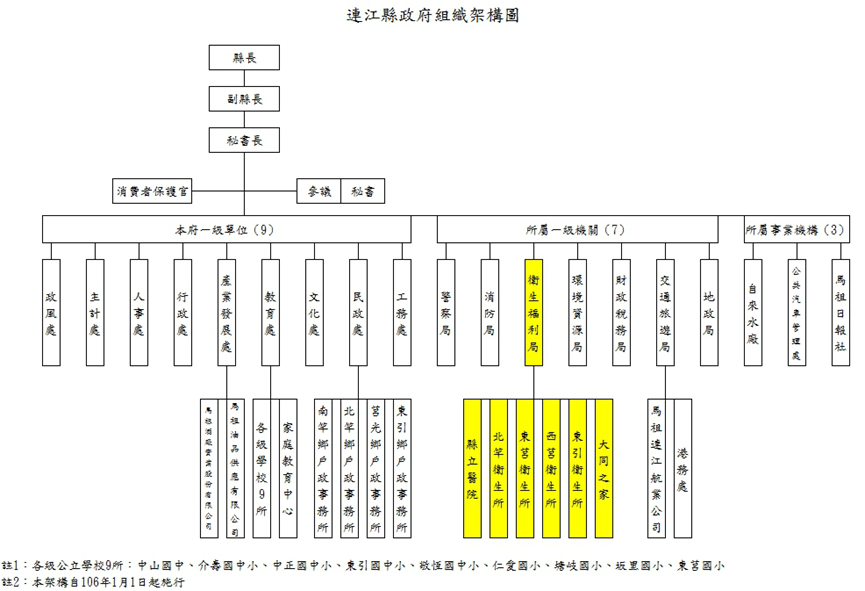 圖 2連江縣衛生福利局暨所屬機關組織架構圖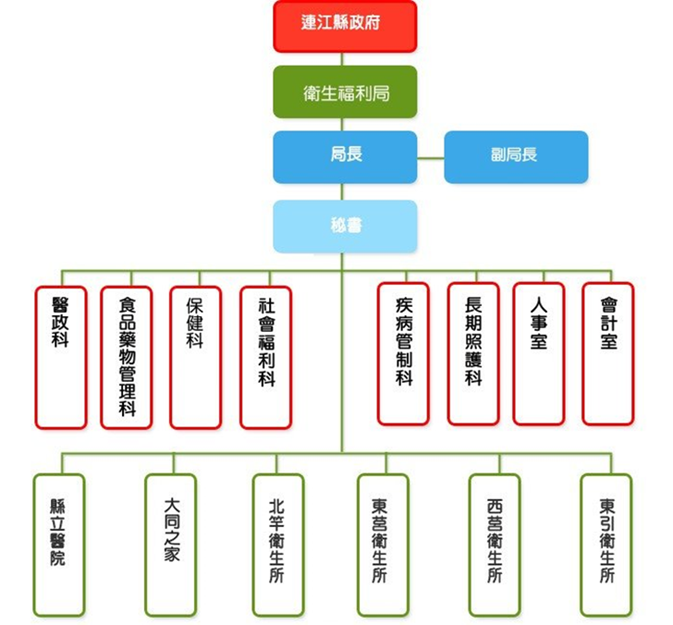 圖 3連江縣大同之家內部單位組設架構圖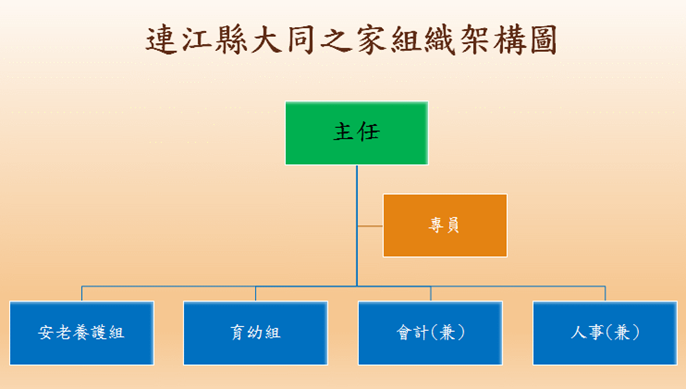 圖 4連江縣立醫院內部單位組設架構圖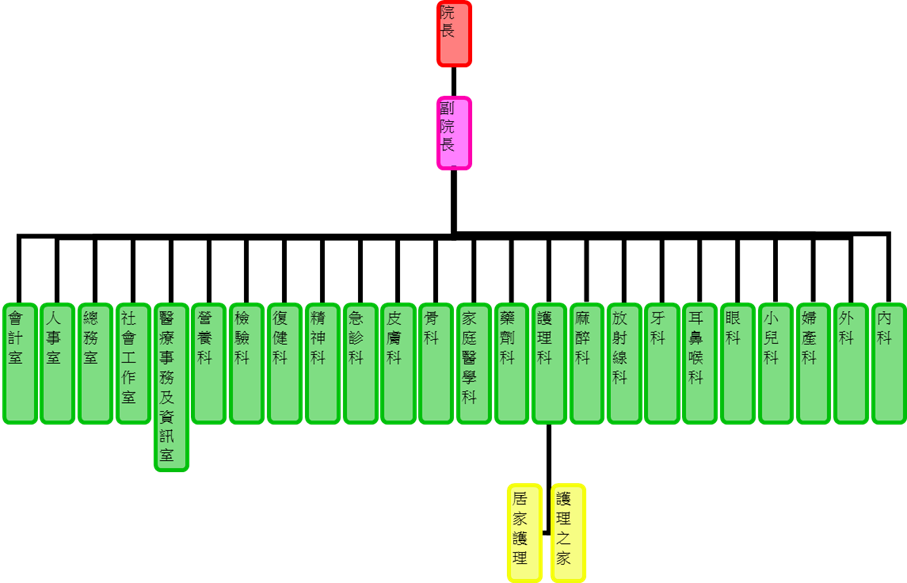 組織沿革本縣孤縣閩江口外，國軍進駐前，居民多以農漁維生，居家環境簡陋，缺乏衛生保健觀念。婦女分娩，多賴產婆接生，民眾生病，或求神問卜，或借助草藥治療，並無醫療院所可就醫診治。如遇重症，都須雇船前往福州地區就醫，舟車勞頓，緩不濟急。國軍進駐後，首於民國43年在南竿設立馬祖陸軍醫院，戰地政務實施後，45年成立連江縣衛生院，並在各鄉普設衛生所，提供醫療服務。戰地政務實施期間，本縣以戰備為首要任務，縣民生活依附在軍事行動與管制下，生活飲食由軍方配給、醫療倚賴軍醫。早期縣民因物資缺乏，民眾長年食用軍方過期戰備米及醃漬食物，加上飲用不潔的地下水，使得縣民罹患胃癌、肝癌比例極高。民國81年11月7日戰地政務終止，實施地方自治，82年本縣成立衛生局，專責衛生、醫療、環保等業務，原衛生院附屬醫院改制為「福建省連江縣立醫院」。本縣保送至臺灣就讀醫學院之地區青年陸續學成返鄉，加入醫療服務團隊，政府也編列預算，購置先進醫療器材、藥品，衛生及醫療條件大幅改善。民國88年因應急重症緊急醫療後送措施，並與臺北市立教學醫院合作，延聘專科醫師駐診，民眾因此獲致更為完善之醫療照顧。91年起，本縣針對30歲以上民眾推動社區整合式健康篩檢，逶過篩檢追踨達到早期發現早期治療的功效。戰地政務終止以來，由於本縣衛生醫療團隊持續努力及與臺灣各醫療機構密切合作下，縣民平均壽命已高於全國平均值，造就了本縣「長壽島」美名(註1、註2)。註1：資料出自2008.12康健雜誌，文中提到，馬祖男性平均餘命高達八十二歲，女性更高達八十六歲，高於全國平均七十七歲平均餘命。註2：天下雜誌2018年出版之「忘齡之島」中提及，由於馬祖地區人口母數較少，僅一萬兩千五百人，內政部統計處每年官方統計全國簡易生命表時，並未計算連江縣的平均壽命。因此，為了解馬祖地區近年的平均餘命變化，連江縣政府委託專家學者統計分析，發現馬祖近二十年來，即使每年平均餘命波動較大，但整體趨勢仍是明顯往上走，甚至超越二○一六年全國最長壽的縣市──台北市（八十三點三六歲），翻轉台灣的長壽地圖。表 2連江縣衛生福利局、各衛生所與連江縣立醫院歷年重要紀事表 3大同之家歷年重要紀事離島縣市組織架構比較表 4離島三縣衛生福利機關組織比較表業務執行重點第六屆縣長政見(有關衛生福利部分)賡續培育地區醫療人才，強化醫療設施，提昇醫療品質。推動旅遊健檢及醫療，發展醫療在地化產業。重視社會福利，照顧身心障礙、新住民、年老體弱者生活。重視少子化與幼兒照顧問題，積極推動幼托整合，有效提升生育率。業務發展重點醫療服務課題戰地政務解除後，随著時空與政治變遷，國軍不再提供醫療資源，為了繼續維持馬祖地區醫療品質，必須持續注入醫療資源與人力、提升人員素質及加強專業訓練。社會福利方面，隨著人口老化，65歲以上人口比例逐漸增高，亟預籌劃建構高齡友善環境、加強長期照護面向的醫療設施與服務，故須面對以下課題：面對高齡化社會，醫療資源普遍不足，如何加強各島基礎醫療。針對馬祖老幼年人口結構特性，如何提升在地居民健康保健觀念，達到預防疾病之成效。因應在地就醫需求及觀光發展之所需，如何建立緊急醫療轉診系統。軍醫系統即將撤離馬祖，未來如何吸引醫療專業人員進駐馬祖，已提供在地所需之醫療服務。醫療建設發展重點：持續提升醫療服務、強化地區緊急醫療救護能力及效率、營造馬祖衛生安全島、因應小三通強化疫情防治與監測，並納入幸福社會指標，新增醫療建設安心療養之目標、加強日常照護醫療資源與設施、離島地區緊急傷患空中轉診、一島一健康推動社區健康營造計畫及推動兩岸醫療合作與交流等計畫。社會福利建設發展重點持續實施「以工代賑」計畫、建立馬祖關懷網絡、四鄉五島殯葬設施整體規劃，並納入因應老年化社會，提倡老弱婦孺之全面性照護、納入新移民族群關懷及輔導機制、提倡幸福社會、健全地籍管理。打造高齡友善之健康島嶼隨著人口遷移與老化，馬祖漸趨向高齡社會，有感於島嶼容易地理孤立、資源短缺，應從長計議漸步將馬祖打造為高齡友善島嶼，完善相關醫療設施與長期照護制度，除了吸引高齡馬祖人返鄉養老的意願，更應注重醫療照護人員的就業機會與友善的工作環境。第四期(104~107年)離島綜合建設實施相關計畫整合心理衛生計畫計畫內容：強化族群與場域之心理健康促進，開發整合性服務方案。強化自殺防治服務及落實自殺危機個案通報、轉介、醫療及後續關懷服務。強化精神病人緊急處置、強制治療及社區照護服務。落實社區精神病人管理及追蹤關懷，監測精神照護服務品質並促進精神病人權益保障、充權及保護。發展酒癮防治方案及發展問題性網路使用防治。提升醫事人員責任通報敏感度、驗傷採證品質、危險評估知能。強化家庭暴力及性侵害加害人處遇服務。提升縣醫營運醫療服務品質計畫計畫內容：持續辦理病患門診及住院醫療，並執行夜間門診及24 小時急診醫療服務。持續提升本縣在地化醫療服務能量及品質，增進醫療服務效能。培育本土化之醫事人才，照顧縣民之生命安全。配合公衛醫療政策深入社區，做好前端之預防性服務。社區健康營造中心計畫計畫內容：各鄉各島均有專職社造經理人，有效負起社區與公共衛生之推動。媒合社區由被動轉為自發，積極因島制宜創見有效之社造經營特色點。傳染病防治計畫計畫內容建立疫情監測及追蹤網路體系，推動各鄉衛生所、縣立醫院互相連線，並與衛生福利部的資訊網進行資訊交流，提昇各地方醫師對疫情的瞭解。全面性進行疫苗的接種和防疫保健知識的傳遞。提升相關人員之專業知能，落實腸病毒防治工作，減少腸病毒群感染及校園群聚事件之發生，並提升醫療照護品質，遠離腸病毒威脅。落實人口密集機構工作人員之腸道傳染病防治教育，減少疾病群聚事件發生。提昇防疫人員及轄內民眾對於腸道、水患相關傳染病及天然災後清消措施的正確認識，以降低腸道等傳染病疫情發生機會。藉由辦理愛滋病防治宣導活動，喚醒民眾對愛滋病的認知，以達預防重於治療，早期發現，早期治療。辦理結核病防治教育訓練可持續提高各診療醫師的診斷、治療的專業知能，並確實掌握衛教新知及知能推動各基層都治關懷員種籽推廣正確結核病防治的力量於各角落，為民眾健康共同努力。強化傳染病防治緊急應變量能，加強本縣應變醫院因應各種疫情狀況之能力，發揮團隊合作力量，預防及消弭疫災，確保縣民健康。整合防疫檢體之運送管道並提昇醫療院所傳染病通報及檢體送驗之時效性及正確性。安心醫療-衛生保健促進計畫計畫內容：健康體能暨代謝症候群及肥胖防治。活躍老化。推動慢性病照護網。癌症篩檢與檳榔健康危害防制。出生性別比之監測與稽查。營造母嬰親善的哺乳環境。原住民、新住民與弱勢族群之婦幼健康及事故傷害防制。兒童牙齒塗氟。新生兒聽力篩檢。近視防治。食品衛生管理提升計畫計畫內容近幾年經報關進口之食品增多，加強進口食品具結先行放行管理。對具結放行存放之生鮮食品於接獲傳真通知後24 小時內完成稽查，並優先擇取部份易腐敗之食品進行複查。 經稽查確認已違法販售，立即電話及傳真聯繫進口商所轄衛生局及FDA，即時進行相關行政處理。利用稽查或輔導時現場指導食品製造業、食品工廠所見缺失之具體改進措施，使業者能符合食品良好衛生規範要求，保障民眾飲食安全。訂定食品抽驗監測計畫。針對市售食品及進口食品進行抽驗、稽查，以確保民眾身體健康。輔導食品業者建立自主衛生管理之觀念，加強食品之安全管理。高齡友善城市計畫計畫內容：無障礙與安全的公共空間：盤整友善無障礙空間。各式步道狀態維持良好、設立無障礙空間。盤整高危險路段及行人安全性考量。評估相關服務據點是否設置在高齡者容易到達的地方。評估公務單位是否提供專為高齡者設置的服務窗口。交通運輸：交通事故調查。盤整對身心障礙者有特殊設置運輸工具的提供。提供駕駛員敬老課程，促進駕駛員對長者上下車之安全。住宅：評估住宅集中地區，各式服務設施可近性。評估身體孱弱及殘疾之高齡者或獨居者，住宅之安全性。社會參與：各式有關長者之活動舉辦的地點應位於交通方便、燈光明亮、且搭乘大眾運輸可容易到達之處。評估各式活動舉辦高齡者參與狀態。評估活動類型與內容之多樣化，能否吸引各種類型的高齡者。活動社區活動中心及關懷據點長者使用狀況。評估對於獨居老人等弱勢高齡者各式服務提供狀況。敬老與社會融入：公務單位102-103 年在職教育課程，加入敬老課程，增加服務人員有禮貌且願意主動提出幫。發展學校能提供認識高齡者的課程，並安排高齡者成為課程活動的一部分。工作與志願服務：工作場所可符合各種殘障人士的需求。發展地方特色，鼓勵長者進行住宅附近菜園認養計畫，發展全縣長者耕作計。提供高齡員工退休後的訓練課程。發展各級決策部門都能鼓勵並讓高齡者參與決策過程。通訊與資訊：提供高齡者定期資訊及地方刊物，針對長者需求設計各式刊物。公家單位以及私人機構對於特定需求都能提供友善的專人服務。印刷品資訊，包括正式的表格、電視字幕和文字等閱讀的部分都應該有放大版的文字，並且有簡單清楚的標題與粗黑字體來顯示的主要訊息。印刷以及口語溝通的部分應運用簡單、熟悉的簡短文字，形成簡單的句子。各式語音回復系統應該要在任何時候都能放慢速度並且簡單清楚的指示來電者如何重複訊息。工作與志願服務：工作場所可符合各種殘障人士的需求。提供高齡員工退休後的訓練課程。發展各級決策部門都能鼓勵並讓高齡者參與決策過程。社區及健康服務：評估醫療設施服務之可近性及可用性。發展長期照護服務：包括機構式照護及居家護理服務，包含健康、個人照護以及居家服務等。提供高齡者清楚且易獲得的健康與社會服務等訊息。服務的提供（如：到府服務）應有所整合並且行政手續簡單。服務人員訓練：對於服務高齡者，所有員工都有尊重的態度、樂於助人，並且訓練有素。強化醫療服務功能及提昇醫療服務品質計畫計畫內容：強化地區醫療作業能力，加速醫事人力的培育，健全衛生醫療保健體系，提昇離島衛生所醫療服務品質，以達到全縣健康優質照護之目標。並進而提升偏鄉五島均能獲致黃金療效之會診立即性，以謀求鄉親醫療照護即時性及不中斷全時醫療服務100％。一年至少舉辦衛生專業教育訓練或提昇醫療服務品質相關講座2 場。有效充實維持各衛生所救護高品質之衛生醫療儀器之需，並維持衛生醫療儀器設備及電腦資訊系統影像傳輸系統均為堪用狀態95％。專業醫師暨醫事人員持續巡迴跨區域支援服務100％以上。四鄉五島全時不中斷之優質醫療服務，醫療糾紛全年降至5 案以下。業務面組織修編後業務單位調整情形連江縣衛生福利局自106年組織修編後，單位數由六科室調整為八科室，原醫政、藥政課修編後將醫政與藥政業務分開，單獨設立醫政科，原食品衛生課修編後合併藥政業務成立食品藥物管理科，保健課及疾病管制課維持不變仍為保健科及疾病管制科，另長期照護業務由原醫政、藥政課分立設置長期照護科，並將社會福利業務由連江縣政府民政局移撥至該局成立社會福利科。連江縣立醫院修編後增置骨科、皮膚科、急診科、精神科、復健科、檢驗科、營養科、醫療事務及資訊室及社會工作室並刪減病理科等單位，惟其部分單位受限於員額數及專業人才難以尋覓情形下，暫未開始運作。連江縣大同之家為繼續提供本縣老人安養照顧、執行住民各項護理與治療照顧等及兒童進(離)家之申請、異動登記、個案調查、家屬訪問等服務，修編後維持二單位，安老組更名為安老養護組、育幼組名稱維持不變。各衛生所部分，南竿鄉置有縣立醫院，故僅於其他離島中設置衛生所，組織架構維持不變，僅修正機關名稱，去除福建省名稱；另為回應離島居民提升醫療品質需求，修編後各衛生所編制員額均有增加，期能持續提供門診醫療、巡迴醫療、緊急救護、婦幼衛生、健康促進、社區護理、疾病防治、預防接種、國民營養及其他有關衛生保健事項等基礎醫療服務。表 5修改前後機關(單位)名稱對照表有關各機關單位業務辦理情形彙整如下表 6組織法定職掌業務辦理情形表 7組織法定職掌以外業務辦理情形表 8近（未來）3年職掌業務增減或變革情形表 9各單位之職掌業務項目委辦、委外及獎補助情形與其他機關共同執行業務辦理情形表 10各單位之職掌業務項目與所屬機關（構）共同執行或協力合作之情形表 11各單位之職掌業務項目與其他機關（構）共同執行或協力合作之情形業務量表 12各單位公文量統計註：依公文處理或其他業務執行情形統計表資料其他業務統計資料表 13連江縣各衛生所門診人次統計表表 14連江縣立醫院106年度各科別看量統計表表 15連江縣實施緊急候送趟次統計表註：資料統計至107年6月份人力面單位人力機關(單位)人力整體配置情形本縣係全國土地面積最狹小之縣市，編制員額亦是各縣市中最少，僅258員，而本府衛生醫療、社會福利政策是地處離島地區重要課題；106年度本府配合中央組織改造，原由內政部主管社會福利業務挪移至衛生福利部掌管，為配合前開主管業務對應單位，調整原由本府民政局掌理之社會福利業務，挪移至連江縣衛生福利局辦理，茲因該局掌理之業務量龐大且繁雜，衛生福利、療療保健等業務更是縣長施政重要項目之一，爰編制員額由11員增為20員，其中2員係隨同本府民政局社會福利業務移撥之人員。再配合本縣各離島醫療需求，北竿衛生所編制員額數由2員調整為4員，東莒衛生所編制員額數由2員調整為3員，西莒衛生所編制員額數由2員調整為3員，東引衛生所編制員額數由2員調整為4員，合計增加6員，彰顯本府對各離島中之離島醫療保健之重視，也回應離島鄉親對離島醫療品質提升之期盼。至於連江縣立醫院編制數修編後仍維持60員額，其中職員預算員額45員，聘用人員13員，約僱人員2員，然為加強本縣醫療品質及服務，增設急診科等多個科別，而修編前縣立醫院有醫事人員支援離島各衛生所服務之情形，未來是否配合衛生所員額增加，將支援人力回歸至縣立醫院，將視實際情形及離島醫療需要調整人力配置。大同之家現今仍有老人安老養護需求，為維持其運作，編制人力維持不變。有關各機關人力配置情形如下：表 16近4年機關各類人力配置情形表 17單位人力整體配置情形機關人力結構與素質經各機關統計人力資料，職員大多為大專學歷，年齡分佈較為平均，衛生福利局約僱人員年資較職員資歷為長衛生所職員大多為醫事人員，其資歷相對較為資淺，與其地理位置偏遠及公費生返鄉服務制度相關。各機關普遍存在現象為職員學歷普遍較聘僱人員為高，資歷越淺者學歷相對較高。表 18各機關人力結構與素質表 19本單位人員出勤情形業務主責單位與人力配置情形由於總員額限制，各單位規模均小，使得職員無法兼顧單位內各項業務，須仰賴非正式人力支援部分工作，或依靠中央補助計畫編列部分非正式人力辦理相關業務。各機關非正式人力之比例普遍偏高，顯示機關推行業務仰賴中央支援已屬常態表 20各項業務之主責單位及人力配置情形單位人員公文處理或其他業務執行情形表 21單位人員公文處理或其他業務執行情形輔助單位組設及員額配置情形表 22輔助單位組設及員額配置情形未來3年機關人力需求預測及規劃情形表 23未來3年機關人力需求預測及規劃情形近5年連江縣醫事人員養成計畫保送名額統計表表 24近5年醫事人員養成計畫保送名額統計表財務面機關近4年預算編列及執行情形表 25機關近4年預算編列及執行情形各單位之職掌業務項目近3年預算編列及執行情形表 26各單位之職掌業務項目近3年預算編列及執行情形機關人事費編列及執行情形表 27機關人事費編列及執行情形機關以業務費與工程費編列之人事支出情形表 28機關以業務費與工程費編列之人事支出情形近3年單位人事成本表 29近3年單位人事成本流程面表 30重點業務之行政流程變革及工作效率情形其他參考資料表 31離島三縣人口數統計表註解：--------------------------指標項：0-14歲人口數(人)定義：於統計標準日戶籍登記實足年齡為0-14歲人口數。--------------------------指標項：15-64歲人口數(人)定義：於統計標準日戶籍登記實足年齡為15-64歲人口數。--------------------------指標項：65歲以上人口數(人)定義：於統計標準日戶籍登記實足年齡為65歲以上人口數。--------------------------表 32離島三縣幼年、青壯年及老年人口數比例統計表註解：--------------------------指標項：幼年人口比率(0-14歲)(％)定義：指0-14歲的人口占總人口之百分比。公式：(0-14歲人口數／戶籍登記人口數)*100--------------------------指標項：青壯年人口比率(15-64歲)(％)定義：指15-64歲的人口占總人口之百分比。公式：(15-64歲人口數／戶籍登記人口數)*100--------------------------指標項：老年人口比率(65歲以上)(％)定義：年齡65歲以上的人口占總人口比率。公式：(65歲以上人口數／戶籍登記人口數)*100--------------------------區域別區域別面積(平方公里)佔總面積（%）海岸線長度(公里)總計總計29.6100138.06馬祖本島南竿鄉10.6435.9535.7離島北竿鄉9.331.4248.57離島莒光鄉5.2617.7725.84離島東引鄉4.414.8627.95資料來源：連江縣政府(101年11月份查詢)資料來源：連江縣政府(101年11月份查詢)資料來源：連江縣政府(101年11月份查詢)資料來源：連江縣政府(101年11月份查詢)連江縣衛生福利局、各衛生所與連江縣立醫院歷年重要紀事連江縣衛生福利局、各衛生所與連江縣立醫院歷年重要紀事年別重要紀事45年民國43年國軍進駐後於南竿設立馬祖陸軍醫院，戰地政務實施後，45年成立「馬祖衛生院」，同年7月改為「連江縣衛生院」，以當時縣政府所在地南竿鄉復興村衛院址，開辦公共衛生及醫療保健業務。46年於北竿、白犬、東引各鄉設衛生所，各村置保健員，皆免費為民服務。49年農復會補助增建地下病室一棟。49年於馬祖村成立南竿鄉衛生所50年興建鋁皮病房、地下病房、門診部及辦公室各一棟，可容納住院傷患30人。53年農復會續補助擴建病房門診大樓一棟。54年縣自籌經費擴建門診大樓一棟。55年開始接種傷寒、霍亂、破傷風、牛痘等疫苗。57年開始實施家庭計劃，推動節育運動，降低出生率。60年成立環境衛生促進組，執行環境衛生用藥之噴灑，病媒管制，飲用水井消毒等工作。63年奉教育部核准比照台灣省偏遠地區醫事人員養成計畫，逐年保送績優高中畢業生就讀台北醫學院醫學系、牙醫學系，國中畢業生就讀藥劑、護理、醫技學校自民國七十年起陸續返鄉服務。實施小兒麻痺口服疫苗預防接種。64年起實施血絲蟲五年防治計畫，於六十八年結束實施。65年實施學童腸寄生蟲檢查。67年奉國防部核定，設衛生院附屬醫院，開始收費醫療作業。68年行政院衛生署開始逐年編列預算資助本縣執行醫療衛生計畫。70年首位馬祖高中保送臺北醫學院醫學系學生楊綏生畢業返鄉服務。71年南竿鄉衛生所火災，行政院衛生署專案補助重建。
行政院衛生署專案補助衛生院購置分娩檯、自動人工呼吸器、婦產科吸引器、手提心臟電擊器、高壓消毒鍋、胎兒心拍器、電刀、手壓人工甦醒器等醫療設備。73年衛生院舍進行修繕，興建手術室、牙科室各一間。75年楊綏生醫師接任衛生院院長。
整建衛生院附屬醫院病房設施及興建東莒、西莒衛生所各一棟。77年十月衛生院遷移至現址(原陸軍醫院舊址)，擴大衛生院編制，裁撤南竿鄉衛生所。80年北竿鄉衛生所大樓完工啟用。82年七月一日，連江縣衛生院改制為連江縣衛生局，衛生院附屬醫院改制為連江縣立醫院，隸屬連江縣衛生局，掌理衛生環保行政業務，第一任局長為劉增應醫師。86年一月新建衛生局大樓落成啟用（在原址）。
與三軍總醫院完成遠距會診系統連線。88年實施軍醫支援縣立醫院計劃，各鄉衛生所均有軍醫提供門診、駐診及專科門診服務。
實施臺北市立教學醫院支援縣立醫院計畫。
實施直升機緊急後送計畫及轉診就醫交通補助計畫。89年開始辦理中央健保局「連江縣醫療給付效益提升計畫(IDS)」，由臺北市衛生局率多家所屬市立醫院醫師，輪流蒞馬駐診並巡迴各離島衛生所，逐年增加支援科別與醫師人數。
南竿社區健康營造中心成立(附設於連江縣立醫院內)。89年行政院衛生署補助3000元，縣府編列2000萬元預算，完成空中緊急後送機制，德安航空直升機進駐本縣，負責緊急醫療後送、安寧反鄉及離島交通運輸等任務。
衛生局局長劉增應及縣立醫院院長謝春福共同規劃擴建醫療大樓，總經費一億元，行政院衛生署補助6千萬元，縣府編列4千萬元。90年德安航空直升機夜間進駐本縣，執行緊急醫療後送服務。
2月15日縣立醫院醫療大樓竣工啟用，提供縣民一座40張病床的現代化綜合醫院。
10月9日醫師宿舍及疫情處理中心興建工程開工，92年2月底竣工。91年開始實施社區整合式健康篩檢服務。
實施直升機全日進駐計畫。
北竿社區健康營造中心揭幕。
東莒衛生所新建大樓落成啟用。92年縣府組織改造，成立連江縣政府環保局衛生，掌理環保業務，至此衛生、環保分制。
持續推動本縣醫療效益給付提升計畫，臺北宰及國軍桃園醫院持續支援本縣醫療業務。
臺北捐血中心首度抵本縣舉辦「馬祖捐血週」活動5天。
北竿衛生所擴建工程完工啟用。93年擴大服務旅臺鄉親，跨海至臺北市及桃園縣實施胃癌、肝癌、大腸直腸癌及整合式健康篩檢服務。
縣立醫院完成本縣首例全子宮切除。
舉辦首屆「531世界禁菸日-健康上籃」籃球賽。94年衛生局與中央健康保險局簽訂「連江縣醫療效益提升計畫」合約，醫療人力由臺北市立醫療團隊及國軍804醫院提供。
西莒衛生所新建大樓落成啟用。95年興辦「馬祖地區社區整合式篩檢研討會及篩檢評估研討會」，芬蘭、加拿大等多國學者參加。
縣立醫院與臺北市立聯合醫院建立放射診斷資訊連線，遠距會診完成啟用。96年為因應國軍馬祖醫院裁撤，提升本縣醫療環境服務品質及符合本縣未來醫療發展之需求，興建總經費2傹8千8百多萬元的醫療大樓工程，並於100年1月21日完工啟用，除規劃病床80床、新建醫療大樓特別規劃洗腎室、日護病房，並有128切電腦斷層掃描儀及各種先進醫療與病房設施。
東引衛生所新建大樓落成啟用。97年縣立醫院通過行政院衛生署新制醫院合格評鑑；並通過行政院衛生署國民健康局母嬰親善醫療院所認證。98年訂定急重症患者轉診陪同眷屬交通費用補助辦法。
亞東醫院與縣立醫院簽訂醫療支援協定書，支援麻醉科、骨科醫師及職能治療師。99年五月一日，第二任局長謝春福醫師就職。100年縣立醫院新醫療大樓竣工啟用，總樓地板面積達8300平方公尺。101年建置完成莒光社區健康營造中心。106年改制為連江縣衛生福利局，原民政局社會福利課納入本局。大同之家歷年重要紀事大同之家歷年重要紀事年別重要紀事民國50年 設立連江縣安老院於鐵板村（後改稱仁愛村）。民國55年5月26日 連江縣安老院由仁愛村遷往清水新廈，並依「連江縣安老院設置辦法」收容院民。民國60年9月15日 各界捐款153萬元，民國60年初由兵工協建，坐落馬祖村的育幼院竣工，舉行落成典禮。民國61年4月13日 參謀總長賴名湯夫人孫德芳率中外婦女勞軍團抵馬慰問安老院、育幼院，贈送育幼院鋼琴1台。民國61年11月20日 副總統嚴家淦抵馬訪問，與育幼院職員和院童合影留念。民國74年5月20日 行政院長俞國華抵馬祖視察，巡視馬祖酒廠、育幼院、水試所、津沙水庫等各項軍經建設。民國75年7月21日 監察委員郭學禮抵馬祖巡察，訪問馬祖高中、馬祖酒廠、歷史文物館、安老院。民國76年7月7日 監察委員梁賢繼、林孟貴抵馬巡察，巡視連江縣政府、馬祖高中、馬祖酒廠、安老院。民國77年2月20日 國防部長鄭為元在大年初五抵馬祖巡視，前往梅石十烈士紀念碑獻花致敬，並前往安老院訪問。民國80年5月12日 行政院長郝柏村率領內政、財政、交通、法務等部長抵達馬祖視察，並前往安老院訪問。民國80年11月7日  福建省政府主席吳金贊抵達馬祖，巡視連江縣政府、馬祖高中、馬祖酒廠、安老院、育幼院。民國82年1月8日 為樽節經費支出，施行精簡用人政策，將安老、育幼二院合併成立福建省連江縣大同之家，內設安老、育幼二組繼續提供老人、兒童及少年生活及福利服務。民國91年9月19日 馬祖綜合福利園區在清水村大同之家舊址動工。民國95年2月6日 馬祖綜合福利園區公辦民營小天使托兒所正式開課，22名幼童入學。民國95年4月7日 經過兩年半施工，斥資8,700萬元清水村馬祖綜合福利園區正式啟用，內政部長李逸洋專程來馬剪綵。民國106年1月1日配合連江縣政府組織修編作業，將福建省去除。離島三縣衛生福利機關組織比較表離島三縣衛生福利機關組織比較表離島三縣衛生福利機關組織比較表離島三縣衛生福利機關組織比較表離島三縣衛生福利機關組織比較表縣市名稱縣市名稱金門縣澎湖縣連江縣衛生福利機關機關名稱金門縣衛生局澎湖縣政府衛生局連江縣衛生福利局衛生福利機關衛生福利機關一級單位數設衛生局(5科2室另縣府設有社會處)設衛生局(7科3室另縣府設有社會處)設衛生福利局(6科2室)衛生福利機關衛生福利機關編制數223220所屬衛生所所屬衛生所及其他機關數5衛生所7衛生所、1慢性病防治所4衛生所所屬衛生所所屬各機關編制員額總數20(5)87(14)、4(3)14(4)地區醫療機構醫院名稱衛生福利部金門醫院衛生福利部澎湖醫院連江縣立醫院地區醫療機構一級單位數18科7室17科8室19科5室地區醫療機構編制數85(24)89(28)60(24)地區醫療機構備註係衛生福利部管轄係衛生福利部管轄係連江縣政府管轄老人安養機關名稱金門縣大同之家衛生福利部澎湖老人之家連江縣大同之家老人安養機關一級單位數3組2室3科3室2組2室老人安養機關編制數14(2)21(1)5(2)老人安養機關備註隸屬衛生福利部修改前後機關(單位)名稱對照表修改前後機關(單位)名稱對照表修改前後機關(單位)名稱對照表修改前後機關(單位)名稱對照表修改前後機關(單位)名稱對照表修編前修編前修編後修編後備註機關別單位別機關別單位別福建省連江縣衛生局保健課連江縣衛生福利局保健科僅變更單位名稱福建省連江縣衛生局醫政、藥政課連江縣衛生福利局醫政課藥政業務與食品衛生業務合併成立食品藥物管理科福建省連江縣衛生局疾病管制課連江縣衛生福利局疾病管制科僅變更單位名稱福建省連江縣衛生局食品衛生課連江縣衛生福利局食品藥物管理科併入藥政業務福建省連江縣衛生局會計室連江縣衛生福利局會計室維持不變福建省連江縣衛生局人事管理員連江縣衛生福利局人事室變更為主任職務福建省連江縣立醫院內科連江縣立醫院內科福建省連江縣立醫院外科連江縣立醫院外科福建省連江縣立醫院婦產科連江縣立醫院婦產科福建省連江縣立醫院小兒科連江縣立醫院小兒科福建省連江縣立醫院眼科連江縣立醫院眼科福建省連江縣立醫院耳鼻喉科連江縣立醫院耳鼻喉科福建省連江縣立醫院牙科連江縣立醫院牙科福建省連江縣立醫院放射線科連江縣立醫院放射線科福建省連江縣立醫院麻醉科連江縣立醫院麻醉科福建省連江縣立醫院護理科連江縣立醫院護理科福建省連江縣立醫院藥劑科連江縣立醫院藥劑科福建省連江縣立醫院家庭醫學科連江縣立醫院家庭醫學科福建省連江縣立醫院病理科連江縣立醫院福建省連江縣立醫院連江縣立醫院骨科福建省連江縣立醫院連江縣立醫院皮膚科福建省連江縣立醫院連江縣立醫院急診科福建省連江縣立醫院連江縣立醫院精神科福建省連江縣立醫院連江縣立醫院復健科福建省連江縣立醫院連江縣立醫院檢驗科福建省連江縣立醫院連江縣立醫院營養科福建省連江縣立醫院連江縣立醫院醫療事務及資訊室福建省連江縣立醫院連江縣立醫院社會工作室福建省連江縣立醫院總務室連江縣立醫院總務室福建省連江縣立醫院會計員連江縣立醫院會計室福建省連江縣立醫院人事管理員連江縣立醫院人事室福建省連江縣大同之家安老組連江縣大同之家安老養護組福建省連江縣大同之家育幼組連江縣大同之家育幼組福建省連江縣大同之家會計員連江縣大同之家會計員福建省連江縣大同之家人事管理員連江縣大同之家人事管理員福建省連江縣北竿衛生所連江縣北竿衛生所僅變更機關名稱福建省連江縣西莒衛生所連江縣西莒衛生所僅變更機關名稱福建省連江縣東莒衛生所連江縣東莒衛生所僅變更機關名稱福建省連江縣東引衛生所連江縣東引衛生所僅變更機關名稱機關別單位別組織規程規定之單位職掌業務簡述連江縣衛生福利局保健科健康管理與促進社區及校園週邊致胖環境調查及防治、營造健康生活環境、健康識能推動、活躍老化、提升歲以上民眾對腰圍警戒值認知、健康減重計畫。連江縣衛生福利局保健科衛生保健業務馬祖成人整合式健康篩檢連江縣衛生福利局保健科婦幼衛生出生性別比宣導及稽查、營造母嬰親善的哺乳環境、原住民及新住民婦幼健康管理、新生兒聽力篩檢、青少年性健康促進管理、早期療育業務、人工生殖、出生通報、兒童事故傷害防制連江縣衛生福利局保健科癌症防治癌篩檢大腸癌、乳癌、口腔癌、子宮頸癌、檳榔危害防制、陽性個案轉介連江縣衛生福利局保健科中老年病防治推動慢性病照護網、成人預防保健服務連江縣衛生福利局保健科職業病防治職場健康促進之推動及認證、職業安全衛生宣導連江縣衛生福利局保健科視力保健成人及兒童近視防治連江縣衛生福利局保健科菸害防制菸害防制法稽查與取締、代戒菸服務、戒菸班、無菸校園計畫、醫事人員戒菸繼續教育訓練、成人及青少年菸害防制、無菸環境營造、世界無菸日活動、國、高中學生吸菸行為調查連江縣衛生福利局保健科衛生教育各類衛生教育宣導活動連江縣衛生福利局保健科衛生所業務管理藥品採購、衛材採購、雜項設備採購、設備及建築物修繕、般性事務督導、衛生所人員及行政業務考核連江縣衛生福利局醫政科醫療政策、醫療機構、醫事人員管理、護理機構設置受理醫院管理、醫療服務品質、醫院之督導、督考，績效考核及評鑑行政窗口。連江縣衛生福利局醫政科醫療政策、醫療機構、醫事人員管理、護理機構設置受理醫院醫療業務外包作業管理與監督。連江縣衛生福利局醫政科醫療政策、醫療機構、醫事人員管理、護理機構設置受理相關醫政法規主辦窗口。連江縣衛生福利局醫政科醫療政策、醫療機構、醫事人員管理、護理機構設置受理醫療機構特定醫療技術檢查、檢驗、醫療儀器審核。連江縣衛生福利局醫政科醫療政策、醫療機構、醫事人員管理、護理機構設置受理違反醫療法及相關醫事人員法等案件取締及察查。連江縣衛生福利局醫政科醫療政策、醫療機構、醫事人員管理、護理機構設置受理綜理醫事審議委員會、醫事懲戒委員會業務。連江縣衛生福利局醫政科醫療政策、醫療機構、醫事人員管理、護理機構設置受理醫療法、醫療機構設置法、醫師法法令窗口及主辦。連江縣衛生福利局醫政科醫療政策、醫療機構、醫事人員管理、護理機構設置受理醫懲會主辦。連江縣衛生福利局醫政科醫療政策、醫療機構、醫事人員管理、護理機構設置受理行政相驗醫院附設太平間管理業務相關。連江縣衛生福利局醫政科醫療政策、醫療機構、醫事人員管理、護理機構設置受理綜理醫事審議、懲戒委員會業務。連江縣衛生福利局醫政科醫療政策、醫療機構、醫事人員管理、護理機構設置受理基層醫療機構管理及督導考核。連江縣衛生福利局醫政科醫療政策、醫療機構、醫事人員管理、護理機構設置受理醫事機構開歇業履勘與管理。連江縣衛生福利局醫政科醫療政策、醫療機構、醫事人員管理、護理機構設置受理美容醫學機構管理主辦。連江縣衛生福利局醫政科醫療政策、醫療機構、醫事人員管理、護理機構設置受理違規廣告稽查及取締。連江縣衛生福利局醫政科醫療政策、醫療機構、醫事人員管理、護理機構設置受理醫事系統管理、醫事人員執業異動登錄及憑證管理含支援報備。連江縣衛生福利局醫政科家庭暴力與性侵害防治及性騷擾防治家暴相對人處遇計畫。連江縣衛生福利局醫政科家庭暴力與性侵害防治及性騷擾防治家暴專業人員教育訓練。連江縣衛生福利局醫政科家庭暴力與性侵害防治及性騷擾防治家暴相對人多元處遇服務方案。連江縣衛生福利局醫政科家庭暴力與性侵害防治及性騷擾防治性侵害防治業務連江縣衛生福利局醫政科家庭暴力與性侵害防治及性騷擾防治性侵害加害人身心治療及輔導教育處遇計畫。連江縣衛生福利局醫政科家庭暴力與性侵害防治及性騷擾防治性侵害加害人身心治療及輔導教育評估小組業務。連江縣衛生福利局醫政科家庭暴力與性侵害防治及性騷擾防治性侵害防治專業人員教育訓練。連江縣衛生福利局醫政科醫療資源與品質管理醫院醫療業務外包作業管理與監督。連江縣衛生福利局醫政科醫療資源與品質管理醫療品質與病人安全業務。連江縣衛生福利局醫政科醫療資源與品質管理醫療事業廢棄物輔導與管理。連江縣衛生福利局醫政科醫療資源與品質管理督導國際醫療醫院端相關業務。連江縣衛生福利局醫政科醫療資源與品質管理醫療機構自費項目審查。連江縣衛生福利局醫政科緊急醫療救護連江縣提升離島醫療服務品質計畫及緊急醫療救護業務。連江縣衛生福利局醫政科緊急醫療救護離島縣市直昇機駐地備勤小時緊急醫療後送暨病危安寧返鄉服務。連江縣衛生福利局醫政科緊急醫療救護急診轉診制度、提升急重症轉診計畫。連江縣衛生福利局醫政科緊急醫療救護地區級急救責任醫院管理及評核、追蹤。連江縣衛生福利局醫政科緊急醫療救護辦理大量傷病患業務。連江縣衛生福利局醫政科緊急醫療救護小時監測連江縣醫療事件暨通報業務。連江縣衛生福利局醫政科緊急醫療救護協助台馬與島際院際間緊急病患轉院暨轉診事宜。連江縣衛生福利局醫政科緊急醫療救護督導並管理連江縣急救責任醫院醫療資訊、醫療通報業務。連江縣衛生福利局醫政科緊急醫療救護救護人員教育訓練。連江縣衛生福利局醫政科緊急醫療救護AED自動體外心臟電擊去顫器相關業務：AED採購案、捐贈案管理及媒合、急救資訊網資料登錄及維護、AED安心場所認證等。連江縣衛生福利局醫政科緊急醫療救護連江縣立醫院及各衛生所滋擾事件處理。連江縣衛生福利局醫政科緊急醫療救護防災通訊系統維護管理。連江縣衛生福利局醫政科心理及精神衛生、口腔衛生、整合性醫療事項綜理整合型心理健康促進相關業務含精神業務暨自殺防治推動小組會議連江縣衛生福利局醫政科心理及精神衛生、口腔衛生、整合性醫療事項自殺防治相關業務。連江縣衛生福利局醫政科心理及精神衛生、口腔衛生、整合性醫療事項籌辦精神醫療機構督導考核。連江縣衛生福利局醫政科心理及精神衛生、口腔衛生、整合性醫療事項災難心理衛生。連江縣衛生福利局醫政科心理及精神衛生、口腔衛生、整合性醫療事項精神衛生、心理健康促進相關宣導及教育訓練。連江縣衛生福利局醫政科心理及精神衛生、口腔衛生、整合性醫療事項社區心衛生中心個案諮詢/諮商業務。連江縣衛生福利局醫政科心理及精神衛生、口腔衛生、整合性醫療事項長者憂鬱篩檢計畫。連江縣衛生福利局醫政科心理及精神衛生、口腔衛生、整合性醫療事項心理健康網推動計畫含連江縣心理健康推動委員暨自殺防治推動小組會議。連江縣衛生福利局醫政科心理及精神衛生、口腔衛生、整合性醫療事項精神病人個案管理及緊急送醫工作調度。連江縣衛生福利局醫政科心理及精神衛生、口腔衛生、整合性醫療事項強制治療相關業務。連江縣衛生福利局醫政科心理及精神衛生、口腔衛生、整合性醫療事項督導衛生所-精神衛生相關工作指標追蹤。連江縣衛生福利局醫政科心理及精神衛生、口腔衛生、整合性醫療事項主辦身心障礙鑑定業務審核及複查、到宅鑑定。連江縣衛生福利局醫政科心理及精神衛生、口腔衛生、整合性醫療事項身心障礙特別門診推動業務及醫療機構無障礙環境設施相關業務。連江縣衛生福利局醫政科心理及精神衛生、口腔衛生、整合性醫療事項兒童塗氟連江縣衛生福利局醫政科山地離島醫療保健離島醫療保健業務離島就醫交通補助計畫連江縣衛生福利局醫政科山地離島醫療保健醫療資源不足地區業務IDS，綜理衛生所醫療設備採購。連江縣衛生福利局醫政科山地離島醫療保健醫療爭議、人民陳情案件處理。連江縣衛生福利局醫政科山地離島醫療保健救護車管理。連江縣衛生福利局醫政科山地離島醫療保健器官捐贈、安寧療護緩和醫療計劃與執行統籌基金管理運用。連江縣衛生福利局醫政科山地離島醫療保健衛生所醫事暨醫事人員工作補助款核發事宜、其他臨時交辦事項。連江縣衛生福利局醫政科社區健康營造綜理鄉島社區健康營造督導推展業務。連江縣衛生福利局醫政科社區健康營造志工管理聯繫窗口。連江縣衛生福利局醫政科生命統計年度生命統計疾病別分析與報表連江縣衛生福利局醫政科全民健康保險宣導健保相關業務協助推廣及IDS督導會議。連江縣衛生福利局疾病管制科傳染病防治辦理各項傳染病防治及宣導工作，提升國內外疫情主動監視工作、加強法定傳染病通報及疫情調查作業。連江縣衛生福利局疾病管制科營業衛生管理營業衛生管理及從業人員教育訓練及營業衛生稽查工作。連江縣衛生福利局疾病管制科外籍勞工健康管理外籍勞工健康檢查管理核備工作。連江縣衛生福利局疾病管制科公共衛生檢驗執行地區公共衛生檢驗工作。連江縣衛生福利局疾病管制科食品衛生檢驗執行地區食品檢驗工作。連江縣衛生福利局疾病管制科醫事檢驗機構檢驗品質輔導事項執行地區醫事檢驗機構檢驗品質輔導事項。連江縣衛生福利局長期照護科長期照護政策、法規及方案之執行長照服務法主辦業務。連江縣衛生福利局長期照護科長期照護政策、法規及方案之執行護政管理含專科護理師及實習護士、護理改革計畫護理人力等業務。連江縣衛生福利局長期照護科長期照護政策、法規及方案之執行護理機構未具資格醫事人員、不法護理機構廣告、違反護理人員法等案件取締及察查。連江縣衛生福利局長期照護科長期照護政策、法規及方案之執行長照服務法規、長照推動小組聯繫窗口、喘息服務居家護理居家復健等業務。連江縣衛生福利局長期照護科發展長期照護人力培訓長照服務專業人員之培訓與品質提升管理。連江縣衛生福利局長期照護科長期照顧機構管理與監督長照服務機構設置管理考核與監督。連江縣衛生福利局長期照護科失能個案照管預防及延緩失能照護方案師資部分聯繫窗口。連江縣衛生福利局長期照護科失能個案照管居家護理聯繫窗口、出院準備服務。連江縣衛生福利局長期照護科失能個案照管居家復健服務居家機構喘息。連江縣衛生福利局長期照護科失能個案照管社區醫療整合計畫服務媒合輸送審核、安寧照護及教育訓練。連江縣衛生福利局長期照護科日間照顧於日間協助長者進行社會參與及辦理健康促進活動，落實在地老化，提升長者生活品質。連江縣衛生福利局長期照護科居家醫療照顧社區居家醫療之推廣與管理連江縣衛生福利局長期照護科老人福利、身心障礙福利補助本次組織修編雖納入長照科業務，惟因長照科現有人力不足，並考量事權統一之便，故仍由社福科持續辦理，嗣後將修正組織規程將本業務移至社會福利科辦理連江縣衛生福利局長期照護科老人社福機構管理本次組織修編雖納入長照科業務，惟因長照科現有人力不足，並考量事權統一之便，故仍由社福科持續辦理，嗣後將修正組織規程將本業務移至社會福利科辦理連江縣衛生福利局長期照護科社區關懷據點管理、本次組織修編雖納入長照科業務，惟因長照科現有人力不足，並考量事權統一之便，故仍由社福科持續辦理，嗣後將修正組織規程將本業務移至社會福利科辦理連江縣衛生福利局長期照護科輔具購置、租借及居家無障礙環境改善服務本次組織修編雖納入長照科業務，惟因長照科現有人力不足，並考量事權統一之便，故仍由社福科持續辦理，嗣後將修正組織規程將本業務移至社會福利科辦理連江縣衛生福利局長期照護科身障鑑定本次組織修編雖納入長照科業務，惟因長照科現有人力不足，並考量事權統一之便，故仍由社福科持續辦理，嗣後將修正組織規程將本業務移至社會福利科辦理連江縣衛生福利局長期照護科其他長期照護相關事項。失智症醫療資源整合、個案管理、失智症宣導聯繫窗口。連江縣衛生福利局長期照護科其他長期照護相關事項。護理機構年度督考及醫院出院準備服務督考。連江縣衛生福利局長期照護科其他長期照護相關事項。護理機構管理含評鑑。連江縣衛生福利局社會福利科志願服務志工教育訓練計畫之訂定。連江縣衛生福利局社會福利科志願服務志工召募及宣傳計畫之訂定。連江縣衛生福利局社會福利科志願服務志願服務隊成立。連江縣衛生福利局社會福利科志願服務志工保險費用籌辦之核定。連江縣衛生福利局社會福利科志願服務整合志願服務相關單位，建立服務資源網。連江縣衛生福利局社會福利科社會救助中低收入戶醫療看護補助之核定。連江縣衛生福利局社會福利科社會救助低收入戶健保費之核撥。連江縣衛生福利局社會福利科社會救助社會救助設施業務之督導考核。連江縣衛生福利局社會福利科社會救助社會救助設施之獎助。連江縣衛生福利局社會福利科社會救助低收入戶生活扶助。連江縣衛生福利局社會福利科社會救助急難救助。連江縣衛生福利局社會福利科社會救助遊民之協調處理安置。連江縣衛生福利局社會福利科社會救助低收入戶年節慰問款之核撥。連江縣衛生福利局社會福利科社會救助喪葬慰助、川資救助、臨時收容及以工代賑業務。連江縣衛生福利局社會福利科社會救助脫貧方案推展。連江縣衛生福利局社會福利科天然災害救助各種災害濟助事項。連江縣衛生福利局社會福利科天然災害救助天然災害濟助款之核定。連江縣衛生福利局社會福利科社會工作制度辦理社會工作相關業務、社工團體督導及教育訓練。連江縣衛生福利局社會福利科兒童少年福利兒童福利：連江縣衛生福利局社會福利科兒童少年福利兒童福利專業人員訓練業務。連江縣衛生福利局社會福利科兒童少年福利失依及身心障礙兒童之服務救助事項。連江縣衛生福利局社會福利科兒童少年福利兒童保護安置輔導工作之執行推展。連江縣衛生福利局社會福利科兒童少年福利兒童寄養業務之執行推展。連江縣衛生福利局社會福利科兒童少年福利兒童福利機構之督導及考核。連江縣衛生福利局社會福利科兒童少年福利收養及監護權的訪視調查業務。連江縣衛生福利局社會福利科兒童少年福利早期療育相關福利服務業務執行與督導。連江縣衛生福利局社會福利科兒童少年福利委託民間社福機構經費之核撥。連江縣衛生福利局社會福利科兒童少年福利兒童福利服務各項計畫之推動執行。連江縣衛生福利局社會福利科兒童少年福利違反兒童及少年性交易防治條例事件統裁量基準。連江縣衛生福利局社會福利科兒童少年福利違反兒童及少年性交易防治條列C型行為人輔導。連江縣衛生福利局社會福利科兒童少年福利雛妓第一次裁定狀。連江縣衛生福利局社會福利科兒童少年福利托嬰中心成立業務及經費補助。連江縣衛生福利局社會福利科兒童少年福利青少年福利：連江縣衛生福利局社會福利科兒童少年福利青少年福利服務業務之執行推展。連江縣衛生福利局社會福利科兒童少年福利青少年保護安置輔導相關業務。連江縣衛生福利局社會福利科兒童少年福利違反少年福利法之處分核定。連江縣衛生福利局社會福利科兒童少年福利違反兒童、少年性交易防治條例之處分核定。連江縣衛生福利局社會福利科兒童少年福利青少年福利業務之督導及考核。連江縣衛生福利局社會福利科兒童少年福利青少年福利補助經費之核撥。連江縣衛生福利局社會福利科兒少社福機構管理兒童福利機構之督導及考核。連江縣衛生福利局社會福利科婦女福利婦女福利業務之計畫執行。連江縣衛生福利局社會福利科婦女福利婦女福利業務報表之審核結報。連江縣衛生福利局社會福利科婦女福利婦女福利業務之督導考核。連江縣衛生福利局社會福利科婦女福利婦女福利業務補助經費之核撥。連江縣衛生福利局社會福利科婦女福利特殊境遇家庭婦女保護事項。連江縣衛生福利局社會福利科婦女福利特殊境遇家庭扶助之核定。連江縣衛生福利局社會福利科婦女福利婦女緊急收容報告。連江縣衛生福利局社會福利科新移民輔導新住民福利業務推行。連江縣衛生福利局社會福利科新移民輔導辦理新住民家庭服務中心業務及照顧輔導、生活適應活動。連江縣衛生福利局社會福利科公益彩劵盈餘彙總辦理公益彩券盈餘分配基金及公益彩券回饋金執行及管理相關業務。連江縣衛生福利局社會福利科身心障礙福利身心障礙福利業務之計劃推行。連江縣衛生福利局社會福利科身心障礙福利身心障礙手冊之核發及列管。連江縣衛生福利局社會福利科身心障礙福利身心障礙福利機構申請設立許可。連江縣衛生福利局社會福利科身心障礙福利身心障礙福利措施獎助。連江縣衛生福利局社會福利科身心障礙福利身心障礙教養之轉介補助核定。連江縣衛生福利局社會福利科身心障礙福利身心障礙者托育養護之補助事項。連江縣衛生福利局社會福利科身心障礙福利身心障礙者生活輔具器具補助。連江縣衛生福利局社會福利科身心障礙福利身心障礙健康保險經費之核撥。連江縣衛生福利局社會福利科身心障礙福利身心障礙者居家生活補助費之核撥。連江縣衛生福利局社會福利科身心障礙福利輔具資源中心業務。連江縣衛生福利局社會福利科老人福利老人福利機構申請設立許可。連江縣衛生福利局社會福利科老人福利老人福利服務各項計畫之訂定。連江縣衛生福利局社會福利科老人福利老人健康檢查業務之計畫執行。連江縣衛生福利局社會福利科老人福利老人福利事業獎勵與補助經費之核撥。連江縣衛生福利局社會福利科老人福利老人福利機構及業務之輔導與監督評鑑。連江縣衛生福利局社會福利科老人福利中低收入戶老人醫療看護補助之核定。連江縣衛生福利局社會福利科老人福利中低收入戶生活津貼之核撥。連江縣衛生福利局社會福利科老人福利違反老人福利法之處分事項。連江縣衛生福利局社會福利科老人福利中低收入戶老人住宅設備改善。連江縣衛生福利局社會福利科老人福利重陽節敬老系列活動。連江縣衛生福利局社會福利科老人福利高齡老人慰問。連江縣衛生福利局社會福利科老人福利獨居老人送餐服務。連江縣衛生福利局社會福利科老人福利老人保護工作之執行。連江縣衛生福利局社會福利科老人福利長青學苑。連江縣衛生福利局社會福利科老人福利本縣敬老福利津貼之核撥。連江縣衛生福利局社會福利科老人福利老人免費交通服務。連江縣衛生福利局社會福利科老人福利推動民間參與老人住宅建設。連江縣衛生福利局社會福利科老人福利推動長期照顧年計劃。連江縣衛生福利局社會福利科家庭暴力暨性侵害防治家庭暴力及性侵害防治個案處理暨輔導。連江縣衛生福利局社會福利科家庭暴力暨性侵害防治家庭暴力及性侵害防治個案緊急安置。連江縣衛生福利局社會福利科家庭暴力暨性侵害防治家庭暴力及性侵害防治個案生活扶助費。連江縣衛生福利局社會福利科家庭暴力暨性侵害防治家庭暴力及性侵害防治個案法律訴訟暨諮詢費用。連江縣衛生福利局社會福利科家庭暴力暨性侵害防治家庭暴力及性侵害防治個案診療費用。連江縣衛生福利局社會福利科家庭暴力暨性侵害防治陪同家庭暴力及性侵害防治個案驗傷、偵訊、出庭。連江縣衛生福利局社會福利科家庭暴力暨性侵害防治家庭暴力及性侵害防治個案持續心理輔導追蹤。連江縣衛生福利局社會福利科家庭暴力暨性侵害防治家庭暴力個案保護令申請費用。連江縣衛生福利局社會福利科社區發展工作社區發展協會組織審查許可之核定。連江縣衛生福利局社會福利科社區發展工作社區發展協會籌組工作輔導事項。連江縣衛生福利局社會福利科社區發展工作研習業務之計畫及補助費核簽：連江縣衛生福利局社會福利科社區發展工作研習業務計畫之核定。連江縣衛生福利局社會福利科社區發展工作團體補助經費之核定。連江縣衛生福利局社會福利科社區發展工作有關機關對社區發展協會研習業務之協調聯繫及配合。連江縣衛生福利局社會福利科社區發展工作研習社區發展協會員訓練計畫之核定。連江縣衛生福利局社會福利科社區發展工作社區發展協會業務管理：連江縣衛生福利局社會福利科社區發展工作社區發展協會業務之考核及不當活動之糾正。連江縣衛生福利局社會福利科社區發展工作般活動之輔導及糾紛處理。連江縣衛生福利局社會福利科社區發展工作工作會報之籌辦及召開。連江縣衛生福利局社會福利科社區發展工作社區發展協會理事長當選證書之核發。連江縣衛生福利局社會福利科社區發展工作社區發展協會工作人員之獎懲案件。連江縣衛生福利局社會福利科社區發展工作社區發展協會工作考核及財產監查：連江縣衛生福利局社會福利科社區發展工作工作成績之考核。連江縣衛生福利局社會福利科社區發展工作財務處理之督導。連江縣衛生福利局社會福利科社區發展工作社區發展協會財務處理不當之糾紛。連江縣衛生福利局社會福利科社區發展工作優良社區發展協會之表揚。連江縣衛生福利局社會福利科社區發展工作有關社區發展協會般法令之解釋。連江縣衛生福利局社會福利科社區發展工作社區發展協會建議及請示事項之處理。連江縣衛生福利局社會福利科社區發展工作登記處理：連江縣衛生福利局社會福利科社區發展工作理監事改選登記。連江縣衛生福利局社會福利科社區發展工作組織報告表及改選報告表之填寫。連江縣衛生福利局社會福利科社區發展工作各種統計及報表彙整。連江縣衛生福利局社會福利科社區發展工作立案證書圖記製發。連江縣衛生福利局食品藥物管理科藥政、藥物、藥商、藥事人員管理辦理藥事法所規定之藥政相關業務，用藥安全、藥物回收、藥商管理等連江縣衛生福利局食品藥物管理科督導有關藥政化妝品、廣告管理事項辦理化妝品衛生管理條例相關規定之化妝品業務、化妝品廣告管理等連江縣衛生福利局食品藥物管理科食品衛生管理依據食安法辦理各項食品抽驗、專案稽查及衛教宣導等連江縣衛生福利局食品藥物管理科食品安全管制依據食安法辦理食品安全管制系統查核與輔導等連江縣衛生福利局食品藥物管理科健康食品管理依據健康食品管理法辦理健康食品相關管理連江縣衛生福利局食品藥物管理科研考辦理本局研究考核相關業務連江縣衛生福利局食品藥物管理科毒品防制業務辦理毒品危害防制中心相關業務、個案輔導、毒防宣導連江縣衛生福利局食品藥物管理科資訊資訊業務、網路管理、機房維護、資訊系統管理、資訊設備維護連江縣衛生福利局食品藥物管理科文書、檔案、印信文書作業、收發作業、檔案管理、印信管理連江縣衛生福利局食品藥物管理科庶務總務、庶務、技工、勞工業務、勞健保、財產管理等連江縣衛生福利局食品藥物管理科出納年度預算、委辦計畫、公彩基金、統籌基金、代收款等出納連江縣衛生福利局食品藥物管理科衛生企劃為民服務、衛生年報、綜合規劃等相關企劃工作各衛生所北竿、西莒、東莒及東引等衛生所婦幼衛生、健康促進、社區護理、疾病防治、預防接種、國民營養、精神衛生、衛生教育、衛生統計、食品衛生、營業衛生、家戶衛生、醫藥管理及長期照護等事項。辦理疾病防治、預防接種、醫藥管理及長期照護等事項，並配合中央及地方醫政機關辦理婦幼衛生、健康促進、社區護理、國民營養、精神衛生、衛生教育、衛生統計、食品衛生、營業衛生及家戶衛生等業務。各衛生所北竿、西莒、東莒及東引等衛生所門診醫療、巡迴醫療、緊急救護及實驗診斷等事項。辦理門診醫療、巡迴醫療、緊急救護及實驗診斷等事項。各衛生所北竿、西莒、東莒及東引等衛生所其他有關衛生保健事項。配合辦理衛生保健相關業務連江縣立醫院內科內科病人之門診診療急慢性病人之處置及衛教，目前有台北市立聯合醫院定期支援專科心內、胸內、腎內、腸胃內科等，本院也有2位內科醫師，心臟超音波、腸胃鏡都可安排檢查，洗腎業務由院長負責連江縣立醫院內科住院之臨床處置由本院醫師負責照護，包含藥物開立，侵入性治療，安寧緩和治療等連江縣立醫院內科衛生指導及研究等事項用藥安全指導，傳染病研究連江縣立醫院外科外科病人之門診診療由亞東支援醫師及本院外科醫師共2位負責，包含傷口評估及換藥縫合，小面積清創，皮膚組織切除病理化驗連江縣立醫院外科外科病人之門診診療神外醫師:神經肌肉系統評估，開立復健單連江縣立醫院外科住院之臨床處置感染控制，傷口換藥連江縣立醫院外科手術門診手術，大面積清創，闌尾炎切除手術，其他由醫師評估可以在院開刀的手術連江縣立醫院外科衛生指導及研究傷口居家護理指導連江縣立醫院婦產科婦產科病人之門診診療婦科相關疾病診療，產科問題及孕婦定期產檢，子宮抹片，輸卵管攝影檢查，乳房超音波，乳房攝影檢查連江縣立醫院婦產科住院之臨床處置疾病相關處置，安胎連江縣立醫院婦產科手術子宮頸部分錐狀切除手術，流產手術，剖腹產，子宮頸息肉切除連江縣立醫院婦產科接生剖腹產，自然產連江縣立醫院婦產科婦嬰之衛生指導母乳哺餵，嬰兒照護，產後傷口照護連江縣立醫院婦產科家庭計畫服務與指導及研究避孕指導連江縣立醫院小兒科小兒科病人之門診診療小於18歲任何疾病都可至兒科看診，呼吸道、腸胃道疾病、過敏、尿布疹、小兒生長評估等連江縣立醫院小兒科住院之臨床處置急性感染性疾病處置，症狀減緩處置連江縣立醫院小兒科嬰幼兒健康檢查及衛生指導提供六歲以下兒童生長評估及居家生活環境指導連江縣立醫院小兒科預防接種及研究事項每周一下午及周五上午為小兒預防接種時間連江縣立醫院小兒科預防接種及研究事項好發季節傳染病研究連江縣立醫院眼科眼科病人之門診診療本院無專科醫師，由北市醫眼科醫師每隔兩週支援一次，青光眼、白內障、近視等慢性疾病定期追蹤，急性感染性疾病治療，異物處置，創傷處理，糖尿病病人每年眼底檢查連江縣立醫院眼科住院之臨床處置因本院無專科若有需求必須返台連江縣立醫院眼科手術每兩年與北市醫眼科合作白內障手術評估與追蹤，門診麥粒腫切開連江縣立醫院眼科衛生指導及研究視力保健連江縣立醫院耳鼻喉科耳鼻喉科病人之門診診療本院無專科醫師，由北市醫師每月支援一周，主治中耳炎、外耳炎、暈眩、聽力損傷、鼻竇炎、上呼吸道感染、咽喉異物等連江縣立醫院耳鼻喉科住院之臨床處置主要為感染性疾病如:中耳炎、扁桃腺炎，由本院醫師收治連江縣立醫院耳鼻喉科手術扁桃腺膿瘍切開引流、中耳炎積水開洞連江縣立醫院牙科牙科病人之門診診療急性牙科疾換處置如:拔牙、抽神經根管治療、牙尖膿瘍切開引流、齲齒缺牙填補、慢性牙周炎治療、定期洗牙、王人豪醫師假日齒顎矯正門診連江縣立醫院牙科住院之臨床處置因牙周炎或牙齒疾病引起之臉部蜂窩性組織炎住院抗生素治療連江縣立醫院牙科手術、義齒鑲補植牙、牙周、補骨、鼻竇增高手術、假牙製作連江縣立醫院牙科衛生指導及研究兒童預防保健含塗氟衛教宣導、口腔檢查、口腔黏膜篩檢、正確刷牙方式及口腔護理、特殊需求者牙科醫療服務連江縣立醫院放射線科放射線及同位元素之診斷診療X光、EKG、骨質密度檢查、電腦斷層檢查、胃腸鏡跟診、胃腸鏡及超音波預約及配合國健局推動45-69歲之婦女乳房攝影篩檢檢查並追蹤其後續攝影檢查結果乳房攝影。
配合衛生局於每年8-10月推動胃癌及大腸癌篩檢。連江縣立醫院放射線科有關儀器管理運用及研究等事項放射科耗材採購、財物採購、儀器保養採購等行政業務連江縣立醫院麻醉科各科手術麻醉及研究等事項目前本院麻醉科醫師由醫中計畫支付薪資外聘，除手術麻醉外也參予急救插管連江縣立醫院護理科病人之護理辦理急診、各科門診、綜合病房、手術、洗腎等相關臨床護理工作連江縣立醫院護理科護理業務之改進及訓練綜理所有臨床護理及護理人員行政文書資料彙整及再職教育訓練等連江縣立醫院護理科長期照護業務辦理護理之家日常生活照護及居家護理所收案訪視業務連江縣立醫院護理科衛生教育、預防保健、疾病分類統計等事項協助辦理嬰幼兒預防接種、慢性病管理追蹤、孕產婦管理及傳染病通報管理等業務連江縣立醫院藥劑科藥品處方之稽核、藥品之購置、鑑定、驗收、儲存、保管、供應與調劑、門診、夜間門診及住院UD之藥品調劑和複核連江縣立醫院藥劑科藥品處方之稽核、藥品之購置、鑑定、驗收、儲存、保管、供應與調劑、管制藥品盤點、核對及申報與過期銷毀連江縣立醫院藥劑科藥品處方之稽核、藥品之購置、鑑定、驗收、儲存、保管、供應與調劑、藥品基本資料及藥袋資訊建置及維護連江縣立醫院藥劑科藥品處方之稽核、藥品之購置、鑑定、驗收、儲存、保管、供應與調劑、每月製作藥品盤點報表、戰備衛材每月統計與申報連江縣立醫院藥劑科藥品處方之稽核、藥品之購置、鑑定、驗收、儲存、保管、供應與調劑、辦理「衛生福利部疾病管制局防疫物資管理系統MIS」克流感、毒蛇血清使用申報連江縣立醫院藥劑科藥品處方之稽核、藥品之購置、鑑定、驗收、儲存、保管、供應與調劑、藥價更新連江縣立醫院藥劑科藥品處方之稽核、藥品之購置、鑑定、驗收、儲存、保管、供應與調劑、高價藥品、警示藥品、用藥限制及過敏藥物之軟體控管連江縣立醫院藥劑科藥品處方之稽核、藥品之購置、鑑定、驗收、儲存、保管、供應與調劑、藥品採購、驗收、入庫、上架、核銷連江縣立醫院藥劑科藥品處方之稽核、藥品之購置、鑑定、驗收、儲存、保管、供應與調劑、藥品效期管理及過期藥品之退換貨連江縣立醫院藥劑科藥品處方之稽核、藥品之購置、鑑定、驗收、儲存、保管、供應與調劑、健保署藥價調查及申報連江縣立醫院藥劑科藥品處方之稽核、藥品之購置、鑑定、驗收、儲存、保管、供應與調劑、藥事行政及公文處理連江縣立醫院藥劑科藥品處方之稽核、藥品之購置、鑑定、驗收、儲存、保管、供應與調劑、藥品交互作軟體建置與維護連江縣立醫院藥劑科藥物安全之諮詢與研究提供病患藥物諮詢窗口連江縣立醫院藥劑科臨床藥學之服務與研究及依法律應由藥師執行之業務等事項執行門急診住院病人藥物配給發放，執行複核機制以減少藥品發放錯誤率連江縣立醫院家庭醫學科社區家庭成員般疾病之門診診療在院的有2位，急慢性病處置，戒菸門診，專科轉介，體檢門診連江縣立醫院家庭醫學科住院之臨床處置慢性疾病急性發作治療，感染性疾病控制連江縣立醫院家庭醫學科地方急慢性之預防、治療及研究等事項。每年十月流感注射，傳染病防治，居家個案訪視連江縣立醫院家庭醫學科地方急慢性之預防、治療及研究等事項。每年十月流感注射，傳染病防治，居家個案訪視連江縣立醫院骨科骨科門診目前由本院醫師及三總支援醫師負責，門診內容包含退化性關節炎治療含局部藥物注射，開立復健單，骨折石膏固定，脊椎損傷神經壓迫等處置，骨骼肌肉軟組織損傷評估，自體血小板免疫血清回輸療法連江縣立醫院骨科住院病患之診斷、治療慢性疾病急性發作治療，感染性疾病控制連江縣立醫院骨科手術骨折開刀固定，關節鏡探查及修復，軟組織腫瘤切除，板機指鬆解術等連江縣立醫院骨科衛生指導及研究等事項疼痛衛教，傷口照護連江縣立醫院皮膚科皮膚科門診、住院病患之診斷、治療、手術、衛生指導及研究等事項。由台北市立醫院專科醫師隔月支援本院，每次為期三天。連江縣立醫院急診科急診病患之診斷、治療由萬芳醫院醫師與本院醫師共同執行所有科別病人之處置，全年24小時開放，並收治外島轉院之病患，有需求可轉介專科會診或後送返台，留觀床有八張及設有發燒篩檢站，專門收治疑似新型傳染性疾病，站內也設有一張留觀床連江縣立醫院急診科指揮督導各科急診值班醫師與各有關機關聯絡等事項主要聯繫後送事宜連江縣立醫院精神科精神科門診本院無專科醫師，由國軍醫院及北市醫松德院區醫師隔週支援，急慢性病患藥物治療，精神會談，毒品戒癮計畫連江縣立醫院精神科住院病患之診斷因人力設備不足，病患有住院需求還是由醫師、警察陪同返台就醫連江縣立醫院精神科心理測驗失智症評估連江縣立醫院精神科治療精神病患職能復健門診會談連江縣立醫院精神科衛生指導及研究睡眠衛生連江縣立醫院復健科復健科門診無專屬復健科醫師，復健單由骨科神內神外復健科醫師共同開立，目前本院有三名物理治療人員負責平日門診、夜診、住院、護理之家及大同之家復健，還有北竿莒光巡迴醫療，每月個案平均900人次連江縣立醫院復健科住院病患之診斷與物理、職能、語言、心理等治療以物理治療為主連江縣立醫院復健科衛生指導及研究居家復健指導連江縣立醫院檢驗科各科門診及住院病患之臨床實驗、檢驗、診斷及研究等事項負責本院門診、急診、病房住院病人的各項檢驗項目的檢驗工作採集檢體、執行檢驗、報告發送、危險通報等連江縣立醫院檢驗科各科門診及住院病患之臨床實驗、檢驗、診斷及研究等事項各項檢驗項目室內質控操作連江縣立醫院檢驗科各科門診及住院病患之臨床實驗、檢驗、診斷及研究等事項設備日常、定期維護及填寫相應記錄連江縣立醫院檢驗科各科門診及住院病患之臨床實驗、檢驗、診斷及研究等事項冰箱溫度及環境溫濕度監視記錄連江縣立醫院檢驗科各科門診及住院病患之臨床實驗、檢驗、診斷及研究等事項檢驗科檢驗試劑的庫存管理連江縣立醫院檢驗科各科門診及住院病患之臨床實驗、檢驗、診斷及研究等事項血庫血液製品的庫存管理連江縣立醫院檢驗科各科門診及住院病患之臨床實驗、檢驗、診斷及研究等事項委外代檢之檢體登錄、包裝寄送、報告管理連江縣立醫院檢驗科各科門診及住院病患之臨床實驗、檢驗、診斷及研究等事項檢驗試劑耗材、儀器設備之採購連江縣立醫院檢驗科各科門診及住院病患之臨床實驗、檢驗、診斷及研究等事項法定傳染病通報連江縣立醫院檢驗科各科門診及住院病患之臨床實驗、檢驗、診斷及研究等事項各島衛生所檢體委外代檢連江縣立醫院檢驗科各科門診及住院病患之臨床實驗、檢驗、診斷及研究等事項科內一般事務公文報表填寫及其它臨時交時交辦事項連江縣立醫院營養科醫院膳食營養之設計、教育、指導，膳食供應之監督管理、膳食營養之諮詢服務設計餐食供應之營養比例原則(現有營養師一人，全時支援連江縣衛生福利局)連江縣立醫院營養科醫院膳食營養之設計、教育、指導，膳食供應之監督管理、膳食營養之諮詢服務指導廚工製備餐食與食品衛生安全教育連江縣立醫院營養科醫院膳食營養之設計、教育、指導，膳食供應之監督管理、膳食營養之諮詢服務監督餐食供應是否符合衛生安全連江縣立醫院營養科醫院膳食營養之設計、教育、指導，膳食供應之監督管理、膳食營養之諮詢服務提供門診營養諮詢與衛教之服務連江縣立醫院營養科臨床營養照會提供住院病人營養評估與諮詢服務，依病況調整餐食之建議連江縣立醫院營養科社區教育推廣因支援衛生福利局，故結合借調單位承接之保健計畫辦理社區健康促進議題之推廣含各類慢性疾病之營養教育大同之家安老養護組提供老人安養照顧住民日常生活起居照顧及安全維護。大同之家安老養護組提供老人安養照顧醫護人員指導照服員，執行個案照護之輔助服務及紀錄。大同之家安老養護組提供老人安養照顧住民環境清潔維護、依物更換洗滌。大同之家安老養護組提供老人安養照顧提供文康休閒活動、家屬教育及諮詢服務。大同之家安老養護組提供老人安養照顧備餐及交通接送服務。大同之家安老養護組執行住民各項護理與治療照顧執行老人安養、健康促進、復健及日照區常規護理業務。大同之家安老養護組執行住民各項護理與治療照顧推展各項老人健健促進及衛生教育活動。大同之家安老養護組執行住民各項護理與治療照顧負責督導照顧服務員執行老人照護工作。大同之家安老養護組辦理老人進離家之申請、異動登記辦理老人入家申請與離家退養案。大同之家安老養護組辦理老人進離家之申請、異動登記辦理內部、外部轉介服務及後續追蹤事宜。大同之家安老養護組個案調查內家前至個案家中進行訪視評估。大同之家安老養護組個案調查生活適應輔導紀錄與個案紀錄。大同之家安老養護組家屬訪問及生活管理等事項與家屬溝通協調長者生活相關事宜。大同之家安老養護組家屬訪問及生活管理等事項訂定生活公約及獎勵措施，規長者日常團體生活。大同之家育幼組兒童進離家之申請、異動登記兒童收容申請業務、生活服務及管理輔導、生活環境調適等。大同之家育幼組個案調查入院個案之審核、檢測並與家屬聯繫各項情形及了解家庭背景等。大同之家育幼組家屬訪問辦理與住民家親屬座談、聯誼會、滿意度調查與改進事項等。大同之家育幼組生活管理、課業輔導兒童個案管理、日常課業輔導及個案研討等。大同之家育幼組文書、研考、印信、出納、事務管理印信、文書、檔案、出納、總務、財產管理及勞、健保等行政庶務。組織法定職掌以外業務辦理情形組織法定職掌以外業務辦理情形組織法定職掌以外業務辦理情形組織法定職掌以外業務辦理情形組織法定職掌以外業務辦理情形機關別單位別業務項目辦理依據或源由簡述連江縣衛生福利局保健科無連江縣衛生福利局醫政科衛生所醫療設備採購政府採購法依各衛生所需求汰換老舊不堪使用之醫療儀器設備連江縣衛生福利局醫政科4.衛生福利部委託醫策會辦理醫院評鑑相關業務。衛生福利部各年度地方衛生機關業務考評作業手依據醫政考評計畫及病人安全考評項目，邀請專家委員實地訪查輔導連江縣立醫院各項軟硬體設施及醫務管理情形。連江縣衛生福利局醫政科7.連江縣籍屬公費生醫事人員培育計畫之管理。原住民及離島地區醫事人員養成計畫公費生服務管理要點加強在地公費醫事人員生培育，以厚實本地醫療資源，落實醫療在地化政策。連江縣衛生福利局醫政科12.人口販運相關窗口業務。
人口販運防制法 協助檢調警察單位辦理防制人口販運宣導活動。連江縣衛生福利局醫政科13.協辦身心障礙鑑定業務：身心障礙初審及校對。身心障礙者權議保障法配合台灣具有精神身心專科醫師之鑑定醫院，辦理身心障礙鑑定，以利民眾辦理身心障礙手冊申請社會福利等補助連江縣衛生福利局醫政科10.執行各衛生所重擴建工程政府採購法。1.綜理各衛生所未達公告金額以上之工程。
2.彙整管理各衛生所歷年工程、土地及房建物現況等。連江縣衛生福利局疾病管制科無連江縣衛生福利局長期照護科衛生福利局醫師宿舍庶務管理與修繕事務管理規則1.有關醫師宿舍各項設備採購、修繕、保養等庶務工作。
2.辦理醫師宿舍臨時人員人員管理。
3.疫情處理中心場地借用管理。連江縣衛生福利局社會福利科國民年金業務依勞動部勞工保險局補助地方政府辦理所得未達一定標準認定及國民年金被保險人繳費率提升計畫辦理所得未達一定標準認定及國民年金被保險人繳費率提升計畫連江縣衛生福利局食品藥物管理科無各衛生所各衛生所無連江縣立醫院內科居家照護單位主管業務指示，居家護理所規範由院長執行，換三管(尿管、鼻胃管、氣切管)連江縣立醫院內科離島巡迴醫療上級機關交辦每週固定支援診次，除一般看診外，也提供超音波檢查，支援夜間假日急診。連江縣立醫院外科美容醫學單位主管業務指示雷射，肉毒桿菌注射，由本院醫師負責連江縣立醫院婦產科婦癌篩檢上級機關交辦乳房攝影檢查及子宮頸抹片連江縣立醫院婦產科支援整合式篩檢上級機關交辦由衞福局主辦，每年度辦理，本院配合支援牙科、理學、檢驗等連江縣立醫院小兒科學校兒童健檢上級機關交辦每年定期至校園篩檢，包括牙科、眼科、醫科(一般診療、預防注射、生長評估等)連江縣立醫院小兒科離島巡迴醫療上級機關交辦每週固定支援診次連江縣立醫院小兒科發展遲緩評估上級機關交辦擔任計畫主持人,協助計畫推動，早期介入，希能使癒後良好。連江縣立醫院小兒科傳染病防治執行中央政策辦理院內員工傳染病防治教育訓練,負壓隔離病房維護,傳染病患收治演練,計畫經費核銷等連江縣立醫院小兒科母乳哺餵及母嬰親善執行中央政策推廣母乳哺餵及相關問題諮詢連江縣立醫院小兒科青少年親善門診執行中央政策協助問卷填寫, 門診諮詢及個案量統計連江縣立醫院小兒科性侵,家暴,自殺,兒少防治上級機關交辦處理相關公文, 定期召開相關會議,及相關資料統整連江縣立醫院眼科學童視力檢查上級機關交辦每年一次巡迴，及早發現，及早治療。連江縣立醫院耳鼻喉科無連江縣立醫院牙科離島巡迴支援上級機關交辦每週固定支援診次(北竿3診、莒光4診)連江縣立醫院牙科牙科特殊需求者醫療服務獎勵計畫特定專案計畫開立特殊需求者牙科門診、衛教宣導口腔檢查等診療業務連江縣立醫院牙科提昇牙科醫療品質計畫特定專案計畫聘用牙科助理從事牙科醫療相關輔助工作，提昇品質。連江縣立醫院放射科支援整合式篩檢上級機關交辦由衞福局主辦，每年度配合辦理連江縣立醫院麻醉科支援本縣馬拉松救護工作上級機關交辦配合縣內每年馬拉松活動連江縣立醫院護理科院外醫療救護依上級主管機關來文或會議辦理參與本縣災防演練，大型活動救護站設立及人力支援 連江縣立醫院護理科年度流感注射依上級主管機關來文辦理協助辦理年度流感注射計劃南竿鄉內符合資格之單位團體、老人及幼兒及學童流感注射連江縣立醫院護理科特殊體檢業務依相關單位來函配合或協助辦理協助辦理全縣學童健檢、役男、軍校聯招、國際醫療.勞工體檢.等委辦業務連江縣立醫院藥劑科戒菸衛教上級機關交辦提供戒菸病患非藥物支持，藥師接受戒菸衛教訓練，提供藥安諮詢連江縣立醫院藥劑科護理之家、大同之家藥物諮詢單位主管業務指示多重處方用藥評估，避免重複用藥造成身體負擔連江縣立醫院藥劑科藥事長期照護計畫上級機關交辦執行藥師居家照護服務、藥師送藥到府計畫，與衛福局及家屬配合時間到病患家裡，除送藥外也檢視用藥習慣藥品放置及保存方法連江縣立醫院家庭醫學科戒菸衛教單位主管業務指示執行國民健康署經費，由醫師定期接受戒菸相關課程，併家醫科執行，定期舉辦戒菸活動宣導連江縣立醫院家庭醫學科護家、大同之家照護單位主管業務指示住民照護，每個月訪視兩次，針對需求提供建議及處理連江縣立醫院家庭醫學科參與縣內相關演習及支援衛福局整合式篩檢上級機關交辦每年度縣內各種防災演練及各式活動救護支援連江縣立醫院骨科離島巡迴醫療上級機關交辦每週定期支援北竿及莒光衛生所，評估復健療程及方式連江縣立醫院精神科離島巡迴醫療上級機關交辦由支援專科醫師配合衞福局各離島個案訪視，提供身心科門診諮詢服務連江縣立醫院復健科離島巡迴醫療上級機關交辦定期支援北竿莒光復健門診，並針對特殊個案提供專業的復健療程連江縣立醫院復健科早療業務兒童發展聯合評估中心服務品質提升計畫-106年後續擴充每年4季，辦理聯合評估連江縣立醫院檢驗科 支援整合式篩檢上級機關交辦由衞福局主辦，配合每年度辦理連江縣立醫院營養科護理之家、大同之家營養評估諮詢單位主管業務指示住民營養評估與建議及糖尿病病人營養衛教連江縣立醫院營養科支援北竿衛生所上級機關交辦支援北竿衛生所慢性病人營養諮詢與衛教工作連江縣立醫院營養科支援連江縣衛生福利局上級機關交辦借調至連江縣衛生福利局保健科，擔任綜合保健計畫業務總窗口(負責計畫彙整、經費編列、經費管理等)；辦理社區整合式健康篩檢服務計畫、活躍老化計畫、推動慢性病照護網計畫、推動高血壓防治計畫與輔導社區設置營養衛生教育點及辦理保健科其他臨時交辦業務。大同之家安老養護組無大同之家育幼組無近（未來）3年職掌業務增減或變革情形近（未來）3年職掌業務增減或變革情形近（未來）3年職掌業務增減或變革情形近（未來）3年職掌業務增減或變革情形近（未來）3年職掌業務增減或變革情形近（未來）3年職掌業務增減或變革情形近（未來）3年職掌業務增減或變革情形機關別單位別變動時間變動業務項目變動時間變動原因變動情形說明連江縣衛生福利局保健科近3年高齡友善城市推動計畫102年1月■臨時性配合衛生福利部國民健康署政策，因應我國邁入高齡社會，如何營造高齡友善環境，讓每位長者活躍老化，活出健康，活得快樂，故委託各縣市政府辦理高齡友善城市計畫，目前為代辦計畫。連江縣衛生福利局醫政科近3年兒童塗氟106年■常態性 因為中央組織改造，成立心理及口腔健康司，對口為各縣市衛生機關醫政科，故業務移撥至醫政科辦理。連江縣衛生福利局醫政科近3年心理健康網推動業務105年■常態性 因為中央組織改造，成立心理及口腔健康司，對口為各縣市衛生機關醫政科，故業務移撥至醫政科辦理。連江縣衛生福利局社會福利科近3年社會福利相關業務106年1月1日■常態性 配合連江縣政府組織修編，將原民政局社會課中社會福利相關業務移撥至本局辦理。連江縣衛生福利局食品藥物管理科近3年增加藥政、化妝品、醫療器材、毒品業務106年■常態性 因106年組織修編原食品課納入藥政業務成為食品藥物管理科連江縣衛生福利局食品藥物管理科近3年資訊及醫療資訊業務106年■常態性 106年組織修編資訊業務及醫療資訊業務回歸食藥科辦理連江縣立醫院內科近3年居家醫療 106年11月■常態性 醫師須配合出訪，執行居家護理業務連江縣立醫院內科近3年院外定期訪視105年■常態性 定期訪視福建省金門監獄連江分監，以了解獄友健康狀況連江縣立醫院內科未來3年居家安寧108年■臨時性推展居家安寧照護業務連江縣立醫院婦產科近3年家庭計畫 104年■常態性 取消避孕藥及保險套的提供連江縣立醫院婦產科未來3年婦科癌症篩檢108年■常態性 因應公費生專科醫師人力之更迭，接任之婦產科醫師須先接受相關訓練，以因應未來可能之變動業務連江縣立醫院牙科近3年增加齒顎矯正門診時段原兩次診門診時段不夠時■臨時性齒顎矯正病人多為學生，看診人數逐年增加，原門診時段不敷使用時，則可能會增加門診時段。連江縣立醫院牙科未來3年齒顎矯正由本院其他牙醫師接手執行地區公費醫師醫師服務年限期滿。▇臨時性：如離職本院齒顎矯正由齒顎假日門診由專科醫師支援，平日門診由地區公費接受相關訓練之醫師共同執行相關業務，惟如地區公費醫師服務年限期滿離職，則必須由本院其他在地牙科醫師接手相關診療事宜。連江縣立醫院放射科未來3年國際醫療108年■臨時性：依健檢人數多寡增加人力依團客健檢人數之多寡，配合假日增派人力加班，執行放射科檢查工作。連江縣立醫院護理科近3年護理之家長照業務103.11.20■常態性 護理之家105年通過評鑑，爰依據上級主管機關指示設立營運，以提升服務面向。連江縣立醫院護理科未來3年國際醫療 108年■常態性 配合國際醫療健檢業務，派遣護理人力協同執行。連江縣立醫院藥劑科近3年藥事居家照護計畫1050101~1061231■常態性 特定專案計畫、上級機關交辦連江縣立醫院藥劑科未來3年藥師送藥到府計畫1080101~■常態性 特定專案計畫、上級機關交辦連江縣立醫院家庭醫學科近3年配合執行護理之家醫療業務104年■常態性 配合護理之家之開辦，須檢討醫療人力共同執行連江縣立醫院家庭醫學科近3年配合執行大同之家醫療訪視106年■常態性 原係由內科辦理該項業務，106年由家醫科接手，並定期訪視大同之家住民連江縣立醫院家庭醫學科未來3年國際醫療健檢108年■常態性 配合主關機關政策，拓展醫療服務對象為本國國籍之人士連江縣立醫院精神科近3年毒品戒癮治療107年■常態性 由精神科負責連江縣立醫院復健科近3年支援輔具中心104年■常態性 物理治療師1名，為甲類輔具評估人員，支援衛福局輔具相關業務。連江縣立醫院復健科未來3年長照2.0居家復健107年■常態性： 國家政策支援四鄉五島長照業務連江縣大同之家安老養護組近3年日間照顧服務中心104.01.15■常態性 為因應長照政策，一鄉一日照，衛福局社會科於104.01.15在本家1樓設置日間照顧服務中心。連江縣大同之家安老養護組未來3年辦理107年社區整體照顧體系-B級單位計畫107年起開辦■常態性 1.配合中央長照政策辦理社區整體照顧業務，擔任B級單位輔導及協助C級單位執行計畫。
2.配合縣內C級單位辦理健康活化、延緩失智失能、供餐與送餐服務、交通接送、機構喘息、日間照顧服務等項目。各單位之職掌業務項目委辦、委外及獎補助情形各單位之職掌業務項目委辦、委外及獎補助情形各單位之職掌業務項目委辦、委外及獎補助情形各單位之職掌業務項目委辦、委外及獎補助情形各單位之職掌業務項目委辦、委外及獎補助情形各單位之職掌業務項目委辦、委外及獎補助情形機關別單位別組織規程規定之單位職掌業務（或其他業務項目）該項業務是否有依行政程序法第15條規定委託其他機關或學校辦理之情形？委辦項目(名稱)為何？委辦項目106年度編列預算數及106年12月31日止之實際執行數該項業務之辦理公私協力程度(即，委外情形是全面委外處理或部分委外處理)？委託民間辦理之工作項目為何？委外項目106年度編列預算數及106年12月31日止之實際執行數1.該項業務是否編列獎補助經費由其他機關執行？工作項目為何？106年度獎補助經費編列預算數及106年12月31日止之實際執行數。
2.該項業務是否編列獎補助經費由民間團體執行？工作項目為何？106年度獎補助經費編列預算數及106年12月31日止之實際執行數。連江縣衛生福利局社會福利科兒童少年福利無1.公共托育中心全面委外營運辦理2歲以下幼兒托育服務；預算1,750萬元，實支數1,125萬1,823元。
2.辦理早療據點服務部份委託辦理時段療育及到宅療育等相關早療服務；預算150萬元，實支數92萬7,310元。無連江縣立醫院檢驗科各科門診及住院病患之臨床實驗、檢驗、診斷及研究等事項無本院及各衛生所臨床檢體辦理部分委外代檢，預算160萬元，實支137萬5,399元。無大同之家安老養護組因應老人醫療需求與本縣醫療院所簽訂合約1.連江縣大同之家與連江縣立醫院簽訂醫療支援協定書(含醫師、藥師、物理治療師)委託該院醫事人員定期提供院民醫療服務。
2.編列預算數新臺幣6萬元，實際執行數新臺幣6萬元。無無大同之家安老養護組因應機關營養業務請縣立醫院營養師協助辦理相關營養業務1.由縣立醫院營養師協助辦理本家營養業務。
2.編列預算數新臺幣7萬5,000元，實際執行0元。無無連江縣衛生福利局各單位之職掌業務項目與所屬機關（構）共同執行或協力合作之情形連江縣衛生福利局各單位之職掌業務項目與所屬機關（構）共同執行或協力合作之情形連江縣衛生福利局各單位之職掌業務項目與所屬機關（構）共同執行或協力合作之情形連江縣衛生福利局各單位之職掌業務項目與所屬機關（構）共同執行或協力合作之情形連江縣衛生福利局各單位之職掌業務項目與所屬機關（構）共同執行或協力合作之情形機關別單位別組織規程規定之單位職掌業務（或其他業務項目）該業務是否為與所屬機關（構）共同執行或協力合作之項目？1.共同執行或協力合作之所屬機關(構)及其工作重點，以及執行業務時之關係說明。
2.本單位主要承辦人力。連江縣衛生福利局醫政科醫療政策、醫療機構、醫事人員管理、護理機構設置受理■是1.由連江縣立醫院辦理醫事人員執業登記、支援報備，配合衛生福利部政策辦理病人安全、醫療糾紛、性別平等等業務。
2.由科長及助理1名督導、協助辦理。連江縣衛生福利局疾病管制科傳染病防治■是1.由縣立醫院及各衛生所協助傳染病通報並採集相關檢體至疾管科，確診個案由通報地衛生所或本局進行個案管理。相關防疫作為均需醫療院所配合執行。連江縣衛生福利局疾病管制科營業衛生管理■是1.配合連江縣交通旅遊局辦理旅宿業營業衛生稽查或不定期自辦其他行業別營業衛生稽查活動，南竿地區由本科派員，離島則由各衛生所同仁協助辦理。
2.專任助理1名辦理。連江縣衛生福利局長期照護科長期照護政策、法規及方案之執行■是1.辦理長照中心個案連結長照服務、長照服務單位服務品質、機構督導(連江縣立醫院附設護理之家及居家護理所、各衛生所附設居家護理所)、推動社區整體照顧服務體系、至社區推廣長照服務內容。
2.長照督導督辦連江縣衛生福利局食品藥物管理科食品業務■是1.縣立醫院及各衛生所食品中毒通報及食品稽查，疾管科食品中毒共同調查
2.由衛生稽查員主辦及約用人員1名協辦。各單位之職掌業務項目與其他機關（構）共同執行或協力合作之情形各單位之職掌業務項目與其他機關（構）共同執行或協力合作之情形各單位之職掌業務項目與其他機關（構）共同執行或協力合作之情形各單位之職掌業務項目與其他機關（構）共同執行或協力合作之情形各單位之職掌業務項目與其他機關（構）共同執行或協力合作之情形機關別單位別組織規程規定之單位職掌業務（或其他業務項目）該業務是否有與其他機關（構）共同執行或協力合作之項目？1.共同執行或協力合作之所屬機關(構)及其工作重點，以及執行業務時之關係說明。
2.本單位主要承辦人力。連江縣衛生福利局社會福利科志願服務■是1.本科為主管單位，各機關單位各自有招募管理相關業務志工，另配合或各自舉辦活動及教育訓練等。
2.一名約用人員兼辦。連江縣衛生福利局社會福利科社會救助■是1.各鄉公所辦理相關扶助、津貼、補助收件初審、需救助通報等相關業務，本科複審核發等作業。
2.一名約僱人員及一名約用人員兼辦。連江縣衛生福利局社會福利科天然災害救助■是1.各鄉公所辦理相關扶助、津貼、補助收件初審、需救助通報等相關業務，本科複審核發等作業。
2.一名約僱人員（同第2項人員兼辦）。連江縣衛生福利局社會福利科兒童少年福利■是1.部份福利措施由各鄉公所辦理相關扶助、津貼、補助收件初審，本科複審核發等作業，兒少保護、高風險家庭案件通報、教育訓練等由各網絡成員(警政單位、教育單位、醫療單位等)合作辦理。
2.一名聘用人員及三名約用人員兼辦。連江縣衛生福利局社會福利科婦女福利■是1.部份福利措施由各鄉公所辦理相關扶助、津貼、補助收件初審，本科複審核發等作業。
2.一名約僱人員及一名約用人員兼辦。連江縣衛生福利局社會福利科身心障礙福利■是1.部份福利措施由各鄉公所辦理相關扶助、津貼、補助收件初審，本科複審核發等作業。
2.一名約僱人員、一名聘用人員及三名約用人員。連江縣衛生福利局社會福利科老人福利■是1.部份福利措施由各鄉公所辦理相關扶助、津貼、補助收件初審，本科複審核發等作業。
2.一名約用人員主辦、三名約用人員兼辦。連江縣衛生福利局社會福利科家庭暴力暨性侵害防治■是1.案件通報、連繫會報、教育訓練等由各網絡成員(警政單位、教育單位、醫療單位等)合作辦理。
2.一名約僱人員兼辦。連江縣衛生福利局食品藥物管理科食品業務■是1.共同辦理食安業務、由產發處農政單位負責源頭管理、環資局毒化物管理、教育處校園午餐管理、消保單位聯合稽查等
2.由一名衛生稽查員主辦、一名約用人員兼辦。連江縣立醫院內科內科病人之門診診療■是1.急慢性病人之處置及衛教，目前有台北市立聯合醫院每周定期支援專科(心內、胸內、腎內、腸胃內科等) ，本院2位內科醫師亦可進行心臟超音波、腸胃鏡等檢查，洗腎業務則由院長負責
2.本院內科醫師連江縣立醫院外科外科臨床業務■是1.由亞東醫院支援醫師及本院外科醫師共2位負責，包含傷口評估及換藥縫合，小面積清創，皮膚組織切除病理化驗等醫療事務
2.本院外科聘用醫師連江縣立醫院婦產科整合式篩檢■是1.配合主管機關連江縣衛生福利局每年辦理之整合式篩檢業務。
2.本院婦產科醫師連江縣立醫院小兒科小兒科臨床業務■是1由台北市立聯合醫院專科醫師每個月一名支援本院，為期一週 。
2.本院小兒科醫師連江縣立醫院眼科眼科臨床業務■是1.由台北市立聯合醫院專科醫師隔週支援本院，每次一週 ，包括青光眼白內障等慢性疾病定期追蹤。
2.本院無專科醫師連江縣立醫院耳鼻喉科耳鼻喉科臨床業務■是1.由台北市立聯合醫院專科醫師每月支援一週。
2.本院無專科醫師連江縣立醫院牙科牙科病人之門診
診療住院之臨床處置
手術、義齒鑲補
衛生指導及研究■是1、協力合作單位：衛生福利局、南竿鄉內國民中小學及幼兒園。
(規劃相關診療行程及人員，再由本院牙科執行)
工作重點：牙科病人之門診診療、兒童預防保健、衛教宣導、口腔檢查、塗氟、整合式篩檢(口腔黏膜檢查)。
2、牙醫師、助理。連江縣立醫院牙科牙科特殊需求者醫療服務獎勵計畫■是1、協力合作單位：衛生福利局、南竿鄉內國民中小學及幼兒園、大同之家(安養中心)、院內護理之家。
(規劃相關診療行程及人員，再由本院牙科執行)
工作重點：牙科特殊需求病人之門診診療、預防保健、衛教宣導、口腔檢查、口腔黏膜檢查。
2、牙醫師、助理。連江縣立醫院牙科提昇牙科醫療品質計畫■是1、協力合作單位：衛生福利局、南竿鄉內國民中小學及幼兒園。
(規劃相關診療行程及人員，再由本院牙科執行)
工作重點：牙科病人之門診診療、兒童預防保健、衛教宣導、口腔檢查、塗氟、整合式篩檢(口腔黏膜檢查)。
2、牙醫師、助理。連江縣立醫院家庭醫學科整合式篩檢■是1.配合主管機關連江縣衛生福利局每年辦理之整合式篩檢業務
2.本科醫師。連江縣立醫院骨科骨科門診■是1.由本院醫師及三總支援醫師共同負責，包括退化性關節炎治療等相關性處置。
2.本院骨科聘用醫師連江縣立醫院精神科離島巡迴醫療■是1.由國軍醫院及北市醫松德院區醫師隔週支援，每次為期一週。
2.本院無專科醫師連江縣立醫院復健科支援輔具中心■是1.執行主管機關連江縣衛生福利局輔具中心之輔助評估及居家無障礙等相關事項。
2.本院物理治療師連江縣大同之家安老養護組因應老人醫療需求與本縣醫療院所簽訂合約■是1.連江縣大同之家與連江縣立醫院簽訂醫療支援協定書(含醫師、藥師、物理治療師)。
2.護理師。連江縣大同之家安老養護組因應機關營養業務聘本縣醫療院所營養師辦理相關營養業務■是1.營養師辦理本家營養業務。
2.護理師。機關別單位別106年度公文統計數備註(承辦公文人力)連江縣衛生福利局保健科1318科長1名，支援人力2名，專任助理5人連江縣衛生福利局醫政科2035科長1名，技佐1名，約僱人員1名，專任助理5名及長照科協辦人員3名連江縣衛生福利局疾病管制科1151科長1名，技士1名及專任助理3人連江縣衛生福利局長期照護科357長照督導1人，長照專員3人(協辦醫政科業務)及長照行政人員1名連江縣衛生福利局社會福利科5712科長1名，約聘人員2名，約僱人員3名，約用人員17人連江縣衛生福利局食品藥物管理科2894科長1名，衛生稽查員1名約僱人員2名專任助理2人連江縣衛生福利局全1346754名各衛生所東引衛生所1350護理師1名，借調人員2名各衛生所北竿衛生所1070護理師2名，借調人員3人，專任助理2人各衛生所東莒衛生所337護士1人，借調人員3人各衛生所西莒衛生所763醫師1名，護理師1名及借調人員1名各衛生所全352017名連江縣立醫院內科142醫師1名連江縣立醫院婦產科350醫師兼主任1名連江縣立醫院小兒科37醫師1名連江縣立醫院牙科27約用人員2名連江縣立醫院放射科24醫事放射師2名連江縣立醫院護理科496護理師4名及約用人員1名連江縣立醫院藥劑科480藥師1名連江縣立醫院復健科22約理治療師1名連江縣立醫院檢驗科26醫事檢驗師2名連江縣立醫院全1604合計9名連江縣大同之家安老養護組316專員、護理師及社會工作員各1名連江縣大同之家幼育組729幹事1名連江縣大同之家全1,045合計4名年度北竿衛生所東引衛生所西莒衛生所東莒衛生所102154241313566594408103138891066069835465104126511049191955398105139801202455994305106141551051851174298科別人次健檢門診2546家醫科33660內科155內科夜診751流感門診1744腸胃內科482外科6177小兒科3361自費流感136婦產科2531骨科8028神經外科1406泌尿科126耳鼻喉科908眼科3180皮膚科351神經內科1467身心科876復健科1732超音波1468戒菸門診278糖尿病門診3020新陳代謝科232四癌篩檢0肺結核18洗賢科615成人健檢938牙科8666牙科夜診234醫師約診19心臟血管內科258胸腔內科95腎臟內科132居家照護37總人數85627實施緊急侯送趟次統計表實施緊急侯送趟次統計表實施緊急侯送趟次統計表實施緊急侯送趟次統計表實施緊急侯送趟次統計表月份台馬島際安寧合計1023161148103239134510440151065105341865810634161262107185326連江縣衛生福利局暨所屬機關近4年各類人力配置情形連江縣衛生福利局暨所屬機關近4年各類人力配置情形連江縣衛生福利局暨所屬機關近4年各類人力配置情形連江縣衛生福利局暨所屬機關近4年各類人力配置情形連江縣衛生福利局暨所屬機關近4年各類人力配置情形連江縣衛生福利局暨所屬機關近4年各類人力配置情形連江縣衛生福利局暨所屬機關近4年各類人力配置情形連江縣衛生福利局暨所屬機關近4年各類人力配置情形連江縣衛生福利局暨所屬機關近4年各類人力配置情形連江縣衛生福利局暨所屬機關近4年各類人力配置情形連江縣衛生福利局暨所屬機關近4年各類人力配置情形連江縣衛生福利局暨所屬機關近4年各類人力配置情形連江縣衛生福利局暨所屬機關近4年各類人力配置情形連江縣衛生福利局暨所屬機關近4年各類人力配置情形連江縣衛生福利局暨所屬機關近4年各類人力配置情形連江縣衛生福利局暨所屬機關近4年各類人力配置情形連江縣衛生福利局暨所屬機關近4年各類人力配置情形連江縣衛生福利局暨所屬機關近4年各類人力配置情形連江縣衛生福利局暨所屬機關近4年各類人力配置情形連江縣衛生福利局暨所屬機關近4年各類人力配置情形機關別  類型
年度職員聘用約僱技工工友駕駛預算員額總計臨時人員臨時人員派遣人力承攬人力替代役志工警察法警駐衛警駐外雇員非正式人員合計機關別  類型
年度職員聘用約僱技工工友駕駛預算員額總計約用人員按日按件計酬人員派遣人力承攬人力替代役志工警察法警駐衛警駐外雇員非正式人員合計衛生福利局1041113116162624衛生福利局1051113116162624衛生福利局10615371264720572衛生福利局10716571294520368東引衛生所10421322東引衛生所10521322東引衛生所106213123東引衛生所107213123北竿衛生所10422235北竿衛生所10522235北竿衛生所10633235北竿衛生所10733235東莒衛生所10422123東莒衛生所10522123東莒衛生所106213123東莒衛生所107213123西莒衛生所10421322西莒衛生所10521322西莒衛生所1062222西莒衛生所1072222連江縣立醫院1044513213642541544連江縣立醫院1054513213642941548連江縣立醫院1064513213643431552連江縣立醫院1074513213643311549連江縣大同之家1045279413連江縣大同之家10552710414連江縣大同之家10652715419連江縣大同之家10752716420一、填表目的：為瞭解機關整體人力規模及各類型人力配置運用情形。二、填表說明：1、預算員額部分，依各年度連江縣總預算案所編列之預算員額數填列。2、107年度資料統計至107年1月31日止。單位人力整體配置情形單位人力整體配置情形單位人力整體配置情形單位人力整體配置情形單位人力整體配置情形單位人力整體配置情形單位人力整體配置情形單位人力整體配置情形單位人力整體配置情形單位人力整體配置情形單位人力整體配置情形單位人力整體配置情形單位人力整體配置情形單位人力整體配置情形機關別單位別人員類別職稱職稱預算員額預算員額預算員額預算員額現有員額現有員額現有員額現有員額其他事項機關別單位別人員類別職稱職稱104年105年106年107年104年105年106年107年其他事項連江縣衛生福利局保健科薦任非主管人員技士技士11001100連江縣衛生福利局保健科醫事人員科長科長11111111連江縣衛生福利局保健科合計合計合計22112211連江縣衛生福利局保健科他機關(或本機關其他單位)借調或支援本單位人員
A.占本機關職缺及預算員額者
B.占他機關職缺及預算員額者A0000各年度平均借調（或支援）期間：
104年度:1年
105年度:1年
106年度:8.5月
107年度:1月(僅統計至1月)連江縣衛生福利局保健科他機關(或本機關其他單位)借調或支援本單位人員
A.占本機關職缺及預算員額者
B.占他機關職缺及預算員額者B縣醫醫檢師及營養師各1名1122各年度平均借調（或支援）期間：
104年度:1年
105年度:1年
106年度:8.5月
107年度:1月(僅統計至1月)連江縣衛生福利局保健科合計合計合計00001122連江縣衛生福利局保健科臨時人員5556連江縣衛生福利局保健科替代役1110連江縣衛生福利局保健科合計合計合計00006666連江縣衛生福利局醫政科人員類別職稱職稱預算員額預算員額預算員額預算員額現有員額現有員額現有員額現有員額其他事項連江縣衛生福利局醫政科人員類別職稱職稱104年105年106年107年104年105年106年107年其他事項連江縣衛生福利局醫政科委任非主管人員技佐技佐01110111連江縣衛生福利局醫政科醫事人員科長科長11111111連江縣衛生福利局醫政科合計合計合計12221222連江縣衛生福利局醫政科他機關(或本機關其他單位)借調或支援本單位人員
A.占本機關職缺及預算員額者
B.占他機關職缺及預算員額者A0000各年度平均借調（或支援）期間：
104年度:1年
105年度:1年
106年度:1年
107年度:1月(僅統計至1月)連江縣衛生福利局醫政科他機關(或本機關其他單位)借調或支援本單位人員
A.占本機關職缺及預算員額者
B.占他機關職缺及預算員額者B縣醫藥師1名1111各年度平均借調（或支援）期間：
104年度:1年
105年度:1年
106年度:1年
107年度:1月(僅統計至1月)連江縣衛生福利局醫政科合計合計合計00001111連江縣衛生福利局醫政科約僱人員1111連江縣衛生福利局醫政科臨時人員4666連江縣衛生福利局醫政科替代役1110連江縣衛生福利局醫政科合計合計合計00006887連江縣衛生福利局疾病管制科人員類別職稱職稱預算員額預算員額預算員額預算員額現有員額現有員額現有員額現有員額其他事項連江縣衛生福利局疾病管制科人員類別職稱職稱104年105年106年107年104年105年106年107年其他事項連江縣衛生福利局疾病管制科薦任非主管人員技士技士00110011連江縣衛生福利局疾病管制科醫事人員科長科長11111111連江縣衛生福利局疾病管制科合計合計合計11221122連江縣衛生福利局疾病管制科他機關(或本機關其他單位)借調或支援本單位人員
A.占本機關職缺及預算員額者
B.占他機關職缺及預算員額者A0000各年度平均借調（或支援）期間：
104年度:1年
105年度:1年
106年度:4月
107年度:連江縣衛生福利局疾病管制科他機關(或本機關其他單位)借調或支援本單位人員
A.占本機關職缺及預算員額者
B.占他機關職缺及預算員額者B縣醫醫檢師1110各年度平均借調（或支援）期間：
104年度:1年
105年度:1年
106年度:4月
107年度:連江縣衛生福利局疾病管制科合計合計合計00001110連江縣衛生福利局疾病管制科臨時人員3333連江縣衛生福利局疾病管制科合計合計合計00003333連江縣衛生福利局長期照護科人員類別職稱職稱預算員額預算員額預算員額預算員額現有員額現有員額現有員額現有員額其他事項連江縣衛生福利局長期照護科人員類別職稱職稱104年105年106年107年104年105年106年107年其他事項連江縣衛生福利局長期照護科薦任非主管人員科員科員01連江縣衛生福利局長期照護科合計合計合計00000001連江縣衛生福利局長期照護科臨時人員55連江縣衛生福利局長期照護科合計合計合計00000055連江縣衛生福利局社會福利科人員類別職稱職稱預算員額預算員額預算員額預算員額現有員額現有員額現有員額現有員額其他事項連江縣衛生福利局社會福利科人員類別職稱職稱104年105年106年107年104年105年106年107年其他事項連江縣衛生福利局社會福利科一級單位主管科長科長11111111連江縣衛生福利局社會福利科薦任非主管人員社會工作師社會工作師110000連江縣衛生福利局社會福利科薦任非主管人員科員科員11001100連江縣衛生福利局社會福利科合計合計合計22222211連江縣衛生福利局社會福利科聘用人員22222223107年其中1人為職務代理人連江縣衛生福利局社會福利科約僱人員33333333連江縣衛生福利局社會福利科臨時人員按日按件計酬18人按日按件計酬18人33333333連江縣衛生福利局社會福利科替代役2222連江縣衛生福利局社會福利科合計合計合計555540404041連江縣衛生福利局社會福利科本單位借調或支援他機關(或本機關其他單位)人員臨時人員6名(約用人員)支援各鄉公所(南竿2個、北竿2個、莒光、東引各1個)臨時人員6名(約用人員)支援各鄉公所(南竿2個、北竿2個、莒光、東引各1個)(6)(6)(6)(6)各年度平均借調（或支援）期間：
104年度:1年
105年度:1年
106年度:1年
107年度:1月(僅統計至1月)連江縣衛生福利局社會福利科合計合計合計0000(6)(6)(6)(6)註：該科106年以前數據為縣府民政局承辦社福業務人力連江縣衛生福利局食品藥物管理科人員類別職稱職稱預算員額預算員額預算員額預算員額現有員額現有員額現有員額現有員額其他事項連江縣衛生福利局食品藥物管理科人員類別職稱職稱104年105年106年107年104年105年106年107年其他事項連江縣衛生福利局食品藥物管理科一級單位主管科長科長11001100連江縣衛生福利局食品藥物管理科薦任非主管人員科員科員11111111連江縣衛生福利局食品藥物管理科薦任非主管人員衛生稽查員衛生稽查員11111111連江縣衛生福利局食品藥物管理科醫事人員科長科長00110011連江縣衛生福利局食品藥物管理科合計合計合計33333333連江縣衛生福利局食品藥物管理科約僱人員2222連江縣衛生福利局食品藥物管理科臨時人員2233連江縣衛生福利局食品藥物管理科替代役1110連江縣衛生福利局食品藥物管理科合計合計合計00005565連江縣衛生福利局全正式人力在職在職910910連江縣衛生福利局全正式人力借調借調3343連江縣衛生福利局全非正式人力在職在職55576262連江縣衛生福利局全非正式人力借調借調(6)(6)(6)(6)連江縣衛生福利局全正式職員佔機關人力比重正式職員佔機關人力比重正式職員佔機關人力比重13.4%14.3%12.0%13.3%連江縣衛生福利局全借調人力佔機關人力比重借調人力佔機關人力比重借調人力佔機關人力比重4.5%4.3%5.3%4.0%連江縣衛生福利局全非正式人員佔機關人力比重非正式人員佔機關人力比重非正式人員佔機關人力比重82.1%81.4%82.7%82.7%各衛生所東引衛生所醫事人員醫師兼主任醫師兼主任11111111各衛生所東引衛生所醫事人員醫師醫師00110000各衛生所東引衛生所醫事人員護理師護理師11111111各衛生所東引衛生所合計合計合計22332222各衛生所東引衛生所他機關(或本機關其他單位)借調或支援本單位人員
A.占本機關職缺及預算員額者
B.占他機關職缺及預算員額者A0000各年度平均借調（或支援）期間：
104年度:1年
105年度:1年
106年度:11月
107年度:各衛生所東引衛生所他機關(或本機關其他單位)借調或支援本單位人員
A.占本機關職缺及預算員額者
B.占他機關職缺及預算員額者B縣醫醫師1名1110各年度平均借調（或支援）期間：
104年度:1年
105年度:1年
106年度:11月
107年度:各衛生所東引衛生所合計合計合計00001110各衛生所東引衛生所約僱人員1111各衛生所東引衛生所臨時人員0011各衛生所東引衛生所替代役2221各衛生所東引衛生所合計合計合計00003343各衛生所東引衛生所他機關(或本機關其他單位)借調或支援本單位人員
A.占本機關職缺及預算員額者
B.占他機關職缺及預算員額者A0000各年度平均借調（或支援）期間：
104年度:8月
105年度:1年
106年度:1年
107年度:1月(僅統計至1月)各衛生所東引衛生所他機關(或本機關其他單位)借調或支援本單位人員
A.占本機關職缺及預算員額者
B.占他機關職缺及預算員額者B縣醫約聘藥師、約聘放射師及約聘物理治療師各1名3333各年度平均借調（或支援）期間：
104年度:8月
105年度:1年
106年度:1年
107年度:1月(僅統計至1月)各衛生所東引衛生所合計合計合計00003333各衛生所北竿衛生所醫事人員醫師兼主任醫師兼主任11111111各衛生所北竿衛生所醫事人員護理師護理師11221122各衛生所北竿衛生所合計合計合計22332233各衛生所北竿衛生所他機關(或本機關其他單位)借調或支援本單位人員
A.占本機關職缺及預算員額者
B.占他機關職缺及預算員額者A0000各年度平均借調（或支援）期間：
104年度:8.7月
105年度:1年
106年度:11.7月
107年度:1月(僅統計至1月)各衛生所北竿衛生所他機關(或本機關其他單位)借調或支援本單位人員
A.占本機關職缺及預算員額者
B.占他機關職缺及預算員額者B縣醫牙醫師、放射師各1名及藥師1名4443各年度平均借調（或支援）期間：
104年度:8.7月
105年度:1年
106年度:11.7月
107年度:1月(僅統計至1月)各衛生所北竿衛生所合計合計合計00004443各衛生所北竿衛生所臨時人員2222各衛生所北竿衛生所替代役3332各衛生所北竿衛生所合計合計合計00005554各衛生所東莒衛生所醫事人員醫師兼主任醫師兼主任11111111各衛生所東莒衛生所醫事人員護理師護理師11111111各衛生所東莒衛生所合計合計合計22222222各衛生所東莒衛生所他機關(或本機關其他單位)借調或支援本單位人員
A.占本機關職缺及預算員額者
B.占他機關職缺及預算員額者A0000各年度平均借調（或支援）期間：
104年度:1年
105年度:1年
106年度:1年
107年度:1月(僅統計至1月)各衛生所東莒衛生所他機關(或本機關其他單位)借調或支援本單位人員
A.占本機關職缺及預算員額者
B.占他機關職缺及預算員額者B縣醫醫師、護士及藥師各1名3333各年度平均借調（或支援）期間：
104年度:1年
105年度:1年
106年度:1年
107年度:1月(僅統計至1月)各衛生所東莒衛生所合計合計合計00003333各衛生所東莒衛生所約僱人員1111各衛生所東莒衛生所臨時人員1111各衛生所東莒衛生所替代役2221各衛生所東莒衛生所合計合計合計00004443各衛生所東莒衛生所他機關(或本機關其他單位)借調或支援本單位人員
A.占本機關職缺及預算員額者
B.占他機關職缺及預算員額者A0000各年度平均借調（或支援）期間：
104年度:1年
105年度:1年
106年度:1年
107年度:1月(僅統計至1月)各衛生所東莒衛生所他機關(或本機關其他單位)借調或支援本單位人員
A.占本機關職缺及預算員額者
B.占他機關職缺及預算員額者B縣醫約聘醫檢師1名1111各年度平均借調（或支援）期間：
104年度:1年
105年度:1年
106年度:1年
107年度:1月(僅統計至1月)各衛生所東莒衛生所合計合計合計00001111各衛生所西莒衛生所醫事人員醫師兼主任醫師兼主任11111111各衛生所西莒衛生所醫事人員護理師護理師11111111各衛生所西莒衛生所合計合計合計22222222各衛生所西莒衛生所他機關(或本機關其他單位)借調或支援本單位人員
A.占本機關職缺及預算員額者
B.占他機關職缺及預算員額者A0000各年度平均借調（或支援）期間：
104年度:1年
105年度:1年
106年度:11.5月
107年度:1月(僅統計至1月)各衛生所西莒衛生所他機關(或本機關其他單位)借調或支援本單位人員
A.占本機關職缺及預算員額者
B.占他機關職缺及預算員額者B縣醫牙醫師及藥師各1名1122各年度平均借調（或支援）期間：
104年度:1年
105年度:1年
106年度:11.5月
107年度:1月(僅統計至1月)各衛生所西莒衛生所合計合計合計00001122各衛生所西莒衛生所替代役2221各衛生所西莒衛生所合計合計合計00002221各衛生所全正式人力在職在職8899各衛生所全正式人力借調借調99108各衛生所全非正式人力在職在職14141511各衛生所全非正式人力借調借調4444各衛生所全正式職員佔機關人力比重正式職員佔機關人力比重正式職員佔機關人力比重22.9%22.9%23.7%28.1%各衛生所全借調人力佔機關人力比重借調人力佔機關人力比重借調人力佔機關人力比重37.1%37.1%36.8%37.5%各衛生所全非正式人員佔機關人力比重(含借調)非正式人員佔機關人力比重(含借調)非正式人員佔機關人力比重(含借調)51.4%51.4%50.0%46.9%連江縣立醫院內科醫事人員醫師兼院長醫師兼院長01110111連江縣立醫院內科醫事人員醫師兼科主任醫師兼科主任11101110連江縣立醫院內科醫事人員醫師醫師21112111連江縣立醫院內科合計合計合計33323332連江縣立醫院內科聘用人員連江縣立醫院內科合計合計合計00000000連江縣立醫院外科醫事人員外科醫師外科醫師0000連江縣立醫院外科合計合計合計0000連江縣立醫院外科聘用人員聘用醫師聘用醫師21112111連江縣立醫院外科合計合計合計21112111連江縣立醫院婦產科醫事人員婦產科醫師婦產科醫師11111111連江縣立醫院婦產科合計合計合計11111111連江縣立醫院婦產科聘用人員聘用醫師聘用醫師00010001連江縣立醫院婦產科合計合計合計00010001連江縣立醫院小兒科醫事人員小兒科醫師小兒科醫師01110111連江縣立醫院小兒科合計合計合計01110111連江縣立醫院小兒科聘用人員聘用醫師聘用醫師11001100連江縣立醫院小兒科合計合計合計11001100連江縣立醫院眼科醫事人員眼科醫師眼科醫師0000連江縣立醫院眼科合計合計合計00000000連江縣立醫院眼科聘用人員連江縣立醫院眼科合計合計合計00000000連江縣立醫院耳鼻喉科醫事人員耳鼻喉科醫師耳鼻喉科醫師0000連江縣立醫院耳鼻喉科合計合計合計00000000連江縣立醫院耳鼻喉科聘用人員連江縣立醫院耳鼻喉科合計合計合計00000000連江縣立醫院牙科醫事人員牙醫師兼院長牙醫師兼院長10001000連江縣立醫院牙科醫事人員牙醫師牙醫師13441222連江縣立醫院牙科合計合計合計23442222連江縣立醫院牙科本單位借調或支援他機關(或本機關其他單位)人員牙醫師牙醫師0 (1)(2)(2)各年度平均借調（或支援）期間：
104年度:無
105年度:12個月
106年度:11.5個月
107年度:1個月連江縣立醫院牙科合計合計合計00000 (1)(2)(2)連江縣立醫院牙科聘用人員10001000連江縣立醫院牙科臨時人員約用助理人員約用助理人員3333連江縣立醫院牙科替代役1111連江縣立醫院牙科合計合計合計10005444連江縣立醫院放射科醫事人員醫事放射師醫事放射師33332222連江縣立醫院放射科合計合計合計33332222連江縣立醫院放射科本單位借調或支援他機關(或本機關其他單位)人員醫事放射師1人醫事放射師1人(1)(1)(1)(1)各年度平均借調（或支援）期間：
104年度:7個月
105年度:12個月
106年度:12個月
107年度:1個月連江縣立醫院放射科合計合計合計0000(1)(1)(1)(1)連江縣立醫院放射科聘用人員聘用放射師聘用放射師11111111連江縣立醫院放射科臨時人員約用放射師約用放射師11連江縣立醫院放射科替代役11連江縣立醫院放射科合計合計合計11112222連江縣立醫院放射科本單位借調或支援他機關(或本機關其他單位)人員聘用醫事放射師1人聘用醫事放射師1人(1)(1)(1)(1)各年度平均借調（或支援）期間：
104年度:7個月
105年度:12個月
106年度:12個月
107年度:1個月連江縣立醫院放射科合計合計合計0000(1)(1)(1)(1)連江縣立醫院麻醉科醫事人員麻醉科醫師麻醉科醫師00000000連江縣立醫院麻醉科合計合計合計00000000連江縣立醫院麻醉科聘用人員連江縣立醫院麻醉科合計合計合計00000000連江縣立醫院護理科一級單位主管護理師兼主任護理師兼主任11連江縣立醫院護理科二級主管護理師兼護理長護理師兼護理長11111111連江縣立醫院護理科醫事人員護理人員護理人員121212119997連江縣立醫院護理科合計合計合計131313131010109連江縣立醫院護理科本單位借調或支援他機關(或本機關其他單位)人員護理師護理師(2)(2)(2)(1)各年度平均借調（或支援）期間：
104年度:12個月
105年度:12個月
106年度:12個月
107年度:1個月連江縣立醫院護理科合計合計合計0000(2)(2)(2)(1)連江縣立醫院護理科聘用人員聘用護理師聘用護理師33333333連江縣立醫院護理科臨時人員約用護士約用護士781010連江縣立醫院護理科合計合計合計333310111313連江縣立醫院藥劑科醫事人員藥師藥師77772222連江縣立醫院藥劑科合計合計合計77772222連江縣立醫院藥劑科本單位借調或支援他機關(或本機關其他單位)人員藥師4人藥師4人(4)(4)(4)(4)各年度平均借調（或支援）期間：
104年度:10.2個月
105年度:12個月
106年度:9個月
107年度:1個月連江縣立醫院藥劑科合計合計合計0000(4)(4)(4)(4)連江縣立醫院藥劑科聘用人員聘用藥師聘用藥師22221111連江縣立醫院藥劑科臨時人員1121連江縣立醫院藥劑科替代役1100連江縣立醫院藥劑科合計合計合計22223332連江縣立醫院藥劑科本單位借調或支援他機關(或本機關其他單位)人員聘用藥師1人聘用藥師1人(1)(1)(1)(1)各年度平均借調（或支援）期間：
104年度:10.2個月
105年度:12個月
106年度:9個月
107年度:1個月連江縣立醫院藥劑科合計合計合計0000(1)(1)(1)(1)連江縣立醫院家庭醫學科醫事人員醫師兼科主任醫師兼科主任00110011連江縣立醫院家庭醫學科醫事人員醫師醫師43331100連江縣立醫院家庭醫學科合計合計合計43441111連江縣立醫院家庭醫學科本單位借調或支援他機關(或本機關其他單位)人員醫師醫師(3)(2)(2)(1)各年度平均借調（或支援）期間：
104年度:10.25個月
105年度:7個月
106年度:10.5個月
107年度:1個月連江縣立醫院家庭醫學科合計合計合計0000(3)(2)(2)(1)連江縣立醫院家庭醫學科臨時人員約用醫師約用醫師0011連江縣立醫院家庭醫學科合計合計合計00000011連江縣立醫院骨科醫事人員醫師醫師連江縣立醫院骨科合計合計合計00000000連江縣立醫院骨科聘用人員聘用醫師聘用醫師00110011連江縣立醫院骨科合計合計合計00110011連江縣立醫院復健科醫事人員物理治療師物理治療師11111111連江縣立醫院復健科合計合計合計22222222連江縣立醫院復健科聘用人員聘用物理治療師聘用物理治療師22212221連江縣立醫院復健科臨時人員0122連江縣立醫院復健科合計合計合計22212343連江縣立醫院復健科本單位借調或支援他機關(或本機關其他單位)人員聘用物理治療師聘用物理治療師(1)(1)(1)(1)各年度平均借調（或支援）期間：
104年度:10個月
105年度:12個月
106年度:12個月
107年度:1個月連江縣立醫院復健科合計合計合計0000(1)(1)(1)(1)連江縣立醫院檢驗科醫事人員醫檢師醫檢師33332222連江縣立醫院檢驗科合計合計合計33332222連江縣立醫院檢驗科本單位借調或支援他機關(或本機關其他單位)人員醫檢師醫檢師(1)(1)(1)(1)各年度平均借調（或支援）期間：
104年度:12個月
105年度:12個月
106年度:9.3個月
107年度:1個月連江縣立醫院檢驗科合計合計合計0000(1)(1)(1)(1)連江縣立醫院檢驗科聘用人員聘用醫檢師聘用醫檢師22112211連江縣立醫院檢驗科臨時人員約用醫檢師約用醫檢師0001連江縣立醫院檢驗科合計合計合計22112212連江縣立醫院檢驗科本單位借調或支援他機關(或本機關其他單位)人員聘用人員聘用人員(1)(1)(1)(1)各年度平均借調（或支援）期間：
104年度:12個月
105年度:12個月
106年度:9.3個月
107年度:1個月連江縣立醫院檢驗科合計合計合計0000(1)(1)(1)(1)連江縣立醫院營養科醫事人員營養師營養師11110000連江縣立醫院營養科合計合計合計11110000連江縣立醫院營養科本單位借調或支援他機關(或本機關其他單位)人員營養師營養師(1)(1)(1)(1)各年度平均借調（或支援）期間：
104年度:1年
105年度:1年
106年度:1年
107年度:1連江縣立醫院營養科合計合計合計2222(1)(1)(1)(1)連江縣立醫院營養科替代役1100連江縣立醫院營養科合計合計合計00001100連江縣立醫院全正式人力在職在職25 26 26 24 連江縣立醫院全正式人力借調借調(12)(12)(13)(11)連江縣立醫院全非正式人力在職在職28 28 30 30 連江縣立醫院全非正式人力借調借調(4)(4)(4)(4)連江縣立醫院全正式職員佔機關人力比重正式職員佔機關人力比重正式職員佔機關人力比重47.2%48.1%46.4%44.4%連江縣立醫院全正式職員借調比重正式職員借調比重正式職員借調比重32.4%31.6%33.3%31.4%連江縣立醫院全非正式人員佔機關人力比重(含借調)非正式人員佔機關人力比重(含借調)非正式人員佔機關人力比重(含借調)52.8%51.9%53.6%55.6%大同之家安老養護組薦任非主管人員專員專員11111111大同之家安老養護組委任非主管人員社工員社工員11111111大同之家安老養護組醫事人員護理師護理師11111111大同之家安老養護組合計合計合計33333333大同之家安老養護組臨時人員護理人員、社工、專任助理及照顧服務員等護理人員、社工、專任助理及照顧服務員等9101516大同之家安老養護組合計合計合計00009101516大同之家育幼組薦任非主管人員幹事幹事11111111大同之家育幼組合計合計合計11111111大同之家育幼組臨時人員4444大同之家育幼組合計合計合計00004444大同之家全正式人力在職在職4 4 4 4 大同之家全非正式人力在職在職13 14 19 20 大同之家全正式職員佔機關人力比重正式職員佔機關人力比重正式職員佔機關人力比重23.5%22.2%17.4%16.7%大同之家全非正式人員佔機關人力比重非正式人員佔機關人力比重非正式人員佔機關人力比重76.5%77.8%82.6%83.3%一、填表目的：為瞭解各機關各業務單位間近4年運用人力規模及人力類型之差異。二、填表說明：1、「人員類別」：除依公務人員任用法任用之公務人員外，亦包含機關組織法或編制表中明定，得依醫事人員人事條例規定擔任之醫事人員。2、107年度資料請統計至107年1月31日止。人力結構與素質人力結構與素質人力結構與素質人力結構與素質人力結構與素質人力結構與素質人力結構與素質人力結構與素質人力結構與素質機關別單位別職員職員聘用聘用約僱約僱機關別單位別人數比率人數比率人數比率保健科◎學歷部分保健科博士保健科碩士保健科大學及專科1100.0 保健科高中（職）以下保健科◎年齡部分保健科60歲以上保健科55歲以上未滿60歲保健科50歲以上未滿55歲保健科45歲以上未滿50歲保健科40歲以上未滿45歲保健科35歲以上未滿40歲1100.0 保健科30歲以上未滿35歲保健科未滿30歲保健科◎機關服務年資部分保健科30年以上保健科25年以上未滿30年保健科20年以上未滿25年保健科15年以上未滿20年保健科10年以上未滿15年1100.0 保健科5年以上未滿10年保健科1年以上未滿5年保健科未滿1年醫政科◎學歷部分醫政科博士醫政科碩士266.7 醫政科大學及專科133.3 醫政科高中（職）以下醫政科◎年齡部分醫政科60歲以上醫政科55歲以上未滿60歲醫政科50歲以上未滿55歲133.3 醫政科45歲以上未滿50歲醫政科40歲以上未滿45歲133.3 醫政科35歲以上未滿40歲133.3 醫政科30歲以上未滿35歲醫政科未滿30歲醫政科◎機關服務年資部分醫政科30年以上醫政科25年以上未滿30年醫政科20年以上未滿25年133.3 醫政科15年以上未滿20年醫政科10年以上未滿15年醫政科5年以上未滿10年133.3 醫政科1年以上未滿5年133.3 醫政科未滿1年疾病管制科◎學歷部分疾病管制科博士疾病管制科碩士疾病管制科大學及專科2100.0 疾病管制科高中（職）以下疾病管制科◎年齡部分疾病管制科60歲以上疾病管制科55歲以上未滿60歲疾病管制科50歲以上未滿55歲疾病管制科45歲以上未滿50歲疾病管制科40歲以上未滿45歲疾病管制科35歲以上未滿40歲2100.0 疾病管制科30歲以上未滿35歲疾病管制科未滿30歲疾病管制科◎機關服務年資部分疾病管制科30年以上疾病管制科25年以上未滿30年疾病管制科20年以上未滿25年疾病管制科15年以上未滿20年疾病管制科10年以上未滿15年2100.0 疾病管制科5年以上未滿10年疾病管制科1年以上未滿5年疾病管制科未滿1年長期照護科◎學歷部分長期照護科博士長期照護科碩士長期照護科大學及專科1100.0 長期照護科高中（職）以下長期照護科◎年齡部分長期照護科60歲以上長期照護科55歲以上未滿60歲長期照護科50歲以上未滿55歲長期照護科45歲以上未滿50歲1100.0 長期照護科40歲以上未滿45歲長期照護科35歲以上未滿40歲長期照護科30歲以上未滿35歲長期照護科未滿30歲長期照護科◎機關服務年資部分長期照護科30年以上長期照護科25年以上未滿30年長期照護科20年以上未滿25年長期照護科15年以上未滿20年長期照護科10年以上未滿15年長期照護科5年以上未滿10年長期照護科1年以上未滿5年長期照護科未滿1年1100.0 社會福利科◎學歷部分社會福利科博士社會福利科碩士社會福利科大學及專科116.7 233.3 233.3 社會福利科高中（職）以下116.7 社會福利科◎年齡部分社會福利科60歲以上社會福利科55歲以上未滿60歲社會福利科50歲以上未滿55歲114.3 社會福利科45歲以上未滿50歲228.6 社會福利科40歲以上未滿45歲社會福利科35歲以上未滿40歲114.3 228.6 社會福利科30歲以上未滿35歲社會福利科未滿30歲社會福利科◎機關服務年資部分社會福利科30年以上社會福利科25年以上未滿30年社會福利科20年以上未滿25年社會福利科15年以上未滿20年社會福利科10年以上未滿15年社會福利科5年以上未滿10年社會福利科1年以上未滿5年116.7 233.3 333.3 社會福利科未滿1年食品藥物管理科◎學歷部分食品藥物管理科博士食品藥物管理科碩士120.0 食品藥物管理科大學及專科240.0 食品藥物管理科高中（職）以下240.0 食品藥物管理科◎年齡部分食品藥物管理科60歲以上食品藥物管理科55歲以上未滿60歲120.0 食品藥物管理科50歲以上未滿55歲食品藥物管理科45歲以上未滿50歲240.0 食品藥物管理科40歲以上未滿45歲120.0 食品藥物管理科35歲以上未滿40歲120.0 食品藥物管理科30歲以上未滿35歲食品藥物管理科未滿30歲食品藥物管理科◎機關服務年資部分食品藥物管理科30年以上食品藥物管理科25年以上未滿30年120.0 食品藥物管理科20年以上未滿25年120.0 120.0 食品藥物管理科15年以上未滿20年食品藥物管理科10年以上未滿15年食品藥物管理科5年以上未滿10年食品藥物管理科1年以上未滿5年120.0 食品藥物管理科未滿1年120.0 連江縣衛生福利局全◎學歷部分連江縣衛生福利局全博士00.0 00.0 00.0 連江縣衛生福利局全碩士316.7 00.0 00.0 連江縣衛生福利局全大學及專科738.9 211.1 316.7 連江縣衛生福利局全高中（職）以下00.0 00.0 316.7 連江縣衛生福利局全◎年齡部分連江縣衛生福利局全60歲以上00.0 00.0 00.0 連江縣衛生福利局全55歲以上未滿60歲15.6 00.0 00.0 連江縣衛生福利局全50歲以上未滿55歲15.6 00.0 15.6 連江縣衛生福利局全45歲以上未滿50歲15.6 00.0 422.2 連江縣衛生福利局全40歲以上未滿45歲15.6 00.0 15.6 連江縣衛生福利局全35歲以上未滿40歲633.3 211.1 00.0 連江縣衛生福利局全30歲以上未滿35歲00.0 00.0 00.0 連江縣衛生福利局全未滿30歲00.0 00.0 00.0 連江縣衛生福利局全◎機關服務年資部分連江縣衛生福利局全30年以上00.0 00.0 00.0 連江縣衛生福利局全25年以上未滿30年00.0 00.0 15.6 連江縣衛生福利局全20年以上未滿25年15.6 00.0 211.1 連江縣衛生福利局全15年以上未滿20年00.0 00.0 00.0 連江縣衛生福利局全10年以上未滿15年316.7 00.0 00.0 連江縣衛生福利局全5年以上未滿10年15.6 00.0 00.0 連江縣衛生福利局全1年以上未滿5年316.7 211.1 316.7 連江縣衛生福利局全未滿1年211.1 00.0 00.0 各衛生所東引衛生所◎學歷部分各衛生所東引衛生所博士各衛生所東引衛生所碩士各衛生所東引衛生所大學及專科266.7 各衛生所東引衛生所高中（職）以下133.3 各衛生所東引衛生所◎年齡部分各衛生所東引衛生所60歲以上133.3 各衛生所東引衛生所55歲以上未滿60歲各衛生所東引衛生所50歲以上未滿55歲各衛生所東引衛生所45歲以上未滿50歲各衛生所東引衛生所40歲以上未滿45歲各衛生所東引衛生所35歲以上未滿40歲各衛生所東引衛生所30歲以上未滿35歲266.7 各衛生所東引衛生所未滿30歲各衛生所東引衛生所◎機關服務年資部分各衛生所東引衛生所30年以上各衛生所東引衛生所25年以上未滿30年各衛生所東引衛生所20年以上未滿25年133.3 各衛生所東引衛生所15年以上未滿20年各衛生所東引衛生所10年以上未滿15年各衛生所東引衛生所5年以上未滿10年133.3 各衛生所東引衛生所1年以上未滿5年133.3 各衛生所東引衛生所未滿1年各衛生所北竿衛生所◎學歷部分各衛生所北竿衛生所博士各衛生所北竿衛生所碩士各衛生所北竿衛生所大學及專科3100.0 各衛生所北竿衛生所高中（職）以下各衛生所北竿衛生所◎年齡部分各衛生所北竿衛生所60歲以上各衛生所北竿衛生所55歲以上未滿60歲各衛生所北竿衛生所50歲以上未滿55歲133.3 各衛生所北竿衛生所45歲以上未滿50歲133.3 各衛生所北竿衛生所40歲以上未滿45歲133.3 各衛生所北竿衛生所35歲以上未滿40歲各衛生所北竿衛生所30歲以上未滿35歲各衛生所北竿衛生所未滿30歲各衛生所北竿衛生所◎機關服務年資部分各衛生所北竿衛生所30年以上各衛生所北竿衛生所25年以上未滿30年各衛生所北竿衛生所20年以上未滿25年各衛生所北竿衛生所15年以上未滿20年各衛生所北竿衛生所10年以上未滿15年133.3 各衛生所北竿衛生所5年以上未滿10年133.3 各衛生所北竿衛生所1年以上未滿5年各衛生所北竿衛生所未滿1年133.3 各衛生所東莒衛生所◎學歷部分各衛生所東莒衛生所博士各衛生所東莒衛生所碩士各衛生所東莒衛生所大學及專科266.7 各衛生所東莒衛生所高中（職）以下133.3 各衛生所東莒衛生所◎年齡部分各衛生所東莒衛生所60歲以上133.3 133.3 各衛生所東莒衛生所55歲以上未滿60歲各衛生所東莒衛生所50歲以上未滿55歲各衛生所東莒衛生所45歲以上未滿50歲各衛生所東莒衛生所40歲以上未滿45歲各衛生所東莒衛生所35歲以上未滿40歲133.3 各衛生所東莒衛生所30歲以上未滿35歲各衛生所東莒衛生所未滿30歲各衛生所東莒衛生所◎機關服務年資部分各衛生所東莒衛生所30年以上各衛生所東莒衛生所25年以上未滿30年各衛生所東莒衛生所20年以上未滿25年133.3 各衛生所東莒衛生所15年以上未滿20年各衛生所東莒衛生所10年以上未滿15年各衛生所東莒衛生所5年以上未滿10年各衛生所東莒衛生所1年以上未滿5年133.3 133.3 各衛生所東莒衛生所未滿1年各衛生所西莒衛生所◎學歷部分各衛生所西莒衛生所博士各衛生所西莒衛生所碩士各衛生所西莒衛生所大學及專科2100.0 各衛生所西莒衛生所高中（職）以下各衛生所西莒衛生所◎年齡部分各衛生所西莒衛生所60歲以上各衛生所西莒衛生所55歲以上未滿60歲各衛生所西莒衛生所50歲以上未滿55歲各衛生所西莒衛生所45歲以上未滿50歲各衛生所西莒衛生所40歲以上未滿45歲各衛生所西莒衛生所35歲以上未滿40歲各衛生所西莒衛生所30歲以上未滿35歲150.0 各衛生所西莒衛生所未滿30歲150.0 各衛生所西莒衛生所◎機關服務年資部分各衛生所西莒衛生所30年以上各衛生所西莒衛生所25年以上未滿30年各衛生所西莒衛生所20年以上未滿25年各衛生所西莒衛生所15年以上未滿20年各衛生所西莒衛生所10年以上未滿15年各衛生所西莒衛生所5年以上未滿10年各衛生所西莒衛生所1年以上未滿5年2100.0 各衛生所西莒衛生所未滿1年各衛生所全 ◎學歷部分各衛生所全 博士00.0 00.0 00.0 各衛生所全 碩士00.0 00.0 00.0 各衛生所全 大學及專科981.8 00.0 00.0 各衛生所全 高中（職）以下00.0 00.0 218.2 各衛生所全 ◎年齡部分各衛生所全 60歲以上19.1 00.0 218.2 各衛生所全 55歲以上未滿60歲00.0 00.0 00.0 各衛生所全 50歲以上未滿55歲19.1 00.0 00.0 各衛生所全 45歲以上未滿50歲19.1 00.0 00.0 各衛生所全 40歲以上未滿45歲19.1 00.0 00.0 各衛生所全 35歲以上未滿40歲19.1 00.0 00.0 各衛生所全 30歲以上未滿35歲327.3 00.0 00.0 各衛生所全 未滿30歲19.1 00.0 00.0 各衛生所全 ◎機關服務年資部分各衛生所全 30年以上00.0 00.0 00.0 各衛生所全 25年以上未滿30年00.0 00.0 00.0 各衛生所全 20年以上未滿25年19.1 00.0 19.1 各衛生所全 15年以上未滿20年00.0 00.0 00.0 各衛生所全 10年以上未滿15年19.1 00.0 00.0 各衛生所全 5年以上未滿10年218.2 00.0 00.0 各衛生所全 1年以上未滿5年436.4 00.0 19.1 各衛生所全 未滿1年19.1 00.0 00.0 連江縣立醫院內科◎學歷部分連江縣立醫院內科博士連江縣立醫院內科碩士連江縣立醫院內科大學及專科2100.0 連江縣立醫院內科高中（職）以下連江縣立醫院內科◎年齡部分連江縣立醫院內科60歲以上連江縣立醫院內科55歲以上未滿60歲連江縣立醫院內科50歲以上未滿55歲連江縣立醫院內科45歲以上未滿50歲連江縣立醫院內科40歲以上未滿45歲2100.0 連江縣立醫院內科35歲以上未滿40歲連江縣立醫院內科30歲以上未滿35歲連江縣立醫院內科未滿30歲連江縣立醫院內科◎機關服務年資部分連江縣立醫院內科30年以上連江縣立醫院內科25年以上未滿30年連江縣立醫院內科20年以上未滿25年連江縣立醫院內科15年以上未滿20年2100.0 連江縣立醫院內科10年以上未滿15年連江縣立醫院內科5年以上未滿10年連江縣立醫院內科1年以上未滿5年連江縣立醫院內科未滿1年連江縣立醫院外科◎學歷部分連江縣立醫院外科博士連江縣立醫院外科碩士連江縣立醫院外科大學及專科1100.0 連江縣立醫院外科高中（職）以下連江縣立醫院外科◎年齡部分連江縣立醫院外科60歲以上連江縣立醫院外科55歲以上未滿60歲連江縣立醫院外科50歲以上未滿55歲連江縣立醫院外科45歲以上未滿50歲連江縣立醫院外科40歲以上未滿45歲連江縣立醫院外科35歲以上未滿40歲1100.0 連江縣立醫院外科30歲以上未滿35歲連江縣立醫院外科未滿30歲連江縣立醫院外科◎機關服務年資部分連江縣立醫院外科30年以上連江縣立醫院外科25年以上未滿30年連江縣立醫院外科20年以上未滿25年連江縣立醫院外科15年以上未滿20年連江縣立醫院外科10年以上未滿15年連江縣立醫院外科5年以上未滿10年1100.0 連江縣立醫院外科1年以上未滿5年連江縣立醫院外科未滿1年連江縣立醫院婦產科◎學歷部分連江縣立醫院婦產科博士連江縣立醫院婦產科碩士連江縣立醫院婦產科大學及專科1100.0 連江縣立醫院婦產科高中（職）以下連江縣立醫院婦產科◎年齡部分連江縣立醫院婦產科60歲以上連江縣立醫院婦產科55歲以上未滿60歲連江縣立醫院婦產科50歲以上未滿55歲連江縣立醫院婦產科45歲以上未滿50歲連江縣立醫院婦產科40歲以上未滿45歲1100.0 連江縣立醫院婦產科35歲以上未滿40歲連江縣立醫院婦產科30歲以上未滿35歲連江縣立醫院婦產科未滿30歲連江縣立醫院婦產科◎機關服務年資部分連江縣立醫院婦產科30年以上連江縣立醫院婦產科25年以上未滿30年連江縣立醫院婦產科20年以上未滿25年連江縣立醫院婦產科15年以上未滿20年1100.0 連江縣立醫院婦產科10年以上未滿15年連江縣立醫院婦產科5年以上未滿10年連江縣立醫院婦產科1年以上未滿5年連江縣立醫院婦產科未滿1年連江縣立醫院小兒科◎學歷部分連江縣立醫院小兒科博士連江縣立醫院小兒科碩士連江縣立醫院小兒科大學及專科1100.0 連江縣立醫院小兒科高中（職）以下連江縣立醫院小兒科◎年齡部分連江縣立醫院小兒科60歲以上連江縣立醫院小兒科55歲以上未滿60歲連江縣立醫院小兒科50歲以上未滿55歲連江縣立醫院小兒科45歲以上未滿50歲連江縣立醫院小兒科40歲以上未滿45歲連江縣立醫院小兒科35歲以上未滿40歲1100.0 連江縣立醫院小兒科30歲以上未滿35歲連江縣立醫院小兒科未滿30歲連江縣立醫院小兒科◎機關服務年資部分連江縣立醫院小兒科30年以上連江縣立醫院小兒科25年以上未滿30年連江縣立醫院小兒科20年以上未滿25年連江縣立醫院小兒科15年以上未滿20年連江縣立醫院小兒科10年以上未滿15年連江縣立醫院小兒科5年以上未滿10年連江縣立醫院小兒科1年以上未滿5年1100.0 連江縣立醫院小兒科未滿1年連江縣立醫院眼科◎學歷部分連江縣立醫院眼科博士連江縣立醫院眼科碩士連江縣立醫院眼科大學及專科連江縣立醫院眼科高中（職）以下連江縣立醫院眼科◎年齡部分連江縣立醫院眼科60歲以上連江縣立醫院眼科55歲以上未滿60歲連江縣立醫院眼科50歲以上未滿55歲連江縣立醫院眼科45歲以上未滿50歲連江縣立醫院眼科40歲以上未滿45歲連江縣立醫院眼科35歲以上未滿40歲連江縣立醫院眼科30歲以上未滿35歲連江縣立醫院眼科未滿30歲連江縣立醫院眼科◎機關服務年資部分連江縣立醫院眼科30年以上連江縣立醫院眼科25年以上未滿30年連江縣立醫院眼科20年以上未滿25年連江縣立醫院眼科15年以上未滿20年連江縣立醫院眼科10年以上未滿15年連江縣立醫院眼科5年以上未滿10年連江縣立醫院眼科1年以上未滿5年連江縣立醫院眼科未滿1年連江縣立醫院耳鼻喉科◎學歷部分連江縣立醫院耳鼻喉科博士連江縣立醫院耳鼻喉科碩士連江縣立醫院耳鼻喉科大學及專科連江縣立醫院耳鼻喉科高中（職）以下連江縣立醫院耳鼻喉科◎年齡部分連江縣立醫院耳鼻喉科60歲以上連江縣立醫院耳鼻喉科55歲以上未滿60歲連江縣立醫院耳鼻喉科50歲以上未滿55歲連江縣立醫院耳鼻喉科45歲以上未滿50歲連江縣立醫院耳鼻喉科40歲以上未滿45歲連江縣立醫院耳鼻喉科35歲以上未滿40歲連江縣立醫院耳鼻喉科30歲以上未滿35歲連江縣立醫院耳鼻喉科未滿30歲連江縣立醫院耳鼻喉科◎機關服務年資部分連江縣立醫院耳鼻喉科30年以上連江縣立醫院耳鼻喉科25年以上未滿30年連江縣立醫院耳鼻喉科20年以上未滿25年連江縣立醫院耳鼻喉科15年以上未滿20年連江縣立醫院耳鼻喉科10年以上未滿15年連江縣立醫院耳鼻喉科5年以上未滿10年連江縣立醫院耳鼻喉科1年以上未滿5年連江縣立醫院耳鼻喉科未滿1年連江縣立醫院牙科◎學歷部分連江縣立醫院牙科博士連江縣立醫院牙科碩士連江縣立醫院牙科大學及專科4100.0 連江縣立醫院牙科高中（職）以下連江縣立醫院牙科◎年齡部分連江縣立醫院牙科60歲以上連江縣立醫院牙科55歲以上未滿60歲125.0 連江縣立醫院牙科50歲以上未滿55歲連江縣立醫院牙科45歲以上未滿50歲連江縣立醫院牙科40歲以上未滿45歲125.0 連江縣立醫院牙科35歲以上未滿40歲連江縣立醫院牙科30歲以上未滿35歲125.0 連江縣立醫院牙科未滿30歲125.0 連江縣立醫院牙科◎機關服務年資部分連江縣立醫院牙科30年以上125.0 連江縣立醫院牙科25年以上未滿30年連江縣立醫院牙科20年以上未滿25年連江縣立醫院牙科15年以上未滿20年125.0 連江縣立醫院牙科10年以上未滿15年連江縣立醫院牙科5年以上未滿10年連江縣立醫院牙科1年以上未滿5年125.0 連江縣立醫院牙科未滿1年125.0 連江縣立醫院放射科◎學歷部分連江縣立醫院放射科博士連江縣立醫院放射科碩士連江縣立醫院放射科大學及專科375.0 125.0 連江縣立醫院放射科高中（職）以下連江縣立醫院放射科◎年齡部分連江縣立醫院放射科60歲以上連江縣立醫院放射科55歲以上未滿60歲連江縣立醫院放射科50歲以上未滿55歲連江縣立醫院放射科45歲以上未滿50歲連江縣立醫院放射科40歲以上未滿45歲連江縣立醫院放射科35歲以上未滿40歲125.0 連江縣立醫院放射科30歲以上未滿35歲125.0 連江縣立醫院放射科未滿30歲125.0 125.0 連江縣立醫院放射科◎機關服務年資部分連江縣立醫院放射科30年以上連江縣立醫院放射科25年以上未滿30年連江縣立醫院放射科20年以上未滿25年連江縣立醫院放射科15年以上未滿20年125.0 連江縣立醫院放射科10年以上未滿15年125.0 連江縣立醫院放射科5年以上未滿10年125.0 連江縣立醫院放射科1年以上未滿5年125.0 連江縣立醫院放射科未滿1年連江縣立醫院麻醉科◎學歷部分連江縣立醫院麻醉科博士連江縣立醫院麻醉科碩士連江縣立醫院麻醉科大學及專科連江縣立醫院麻醉科高中（職）以下連江縣立醫院麻醉科◎年齡部分連江縣立醫院麻醉科60歲以上連江縣立醫院麻醉科55歲以上未滿60歲連江縣立醫院麻醉科50歲以上未滿55歲連江縣立醫院麻醉科45歲以上未滿50歲連江縣立醫院麻醉科40歲以上未滿45歲連江縣立醫院麻醉科35歲以上未滿40歲連江縣立醫院麻醉科30歲以上未滿35歲連江縣立醫院麻醉科未滿30歲連江縣立醫院麻醉科◎機關服務年資部分連江縣立醫院麻醉科30年以上連江縣立醫院麻醉科25年以上未滿30年連江縣立醫院麻醉科20年以上未滿25年連江縣立醫院麻醉科15年以上未滿20年連江縣立醫院麻醉科10年以上未滿15年連江縣立醫院麻醉科5年以上未滿10年連江縣立醫院麻醉科1年以上未滿5年連江縣立醫院麻醉科未滿1年連江縣立醫院護理科◎學歷部分連江縣立醫院護理科博士連江縣立醫院護理科碩士連江縣立醫院護理科大學及專科1178.6 321.4 連江縣立醫院護理科高中（職）以下連江縣立醫院護理科◎年齡部分連江縣立醫院護理科60歲以上連江縣立醫院護理科55歲以上未滿60歲17.1 連江縣立醫院護理科50歲以上未滿55歲連江縣立醫院護理科45歲以上未滿50歲連江縣立醫院護理科40歲以上未滿45歲214.3 連江縣立醫院護理科35歲以上未滿40歲535.7 連江縣立醫院護理科30歲以上未滿35歲214.3 連江縣立醫院護理科未滿30歲17.1 321.4 連江縣立醫院護理科◎機關服務年資部分連江縣立醫院護理科30年以上17.1 連江縣立醫院護理科25年以上未滿30年連江縣立醫院護理科20年以上未滿25年17.1 連江縣立醫院護理科15年以上未滿20年214.3 連江縣立醫院護理科10年以上未滿15年214.3 連江縣立醫院護理科5年以上未滿10年18.3 連江縣立醫院護理科1年以上未滿5年428.6 335.7 連江縣立醫院護理科未滿1年連江縣立醫院藥劑科◎學歷部分連江縣立醫院藥劑科博士連江縣立醫院藥劑科碩士連江縣立醫院藥劑科大學及專科583.3 116.7 連江縣立醫院藥劑科高中（職）以下連江縣立醫院藥劑科◎年齡部分連江縣立醫院藥劑科60歲以上連江縣立醫院藥劑科55歲以上未滿60歲連江縣立醫院藥劑科50歲以上未滿55歲連江縣立醫院藥劑科45歲以上未滿50歲連江縣立醫院藥劑科40歲以上未滿45歲116.7 連江縣立醫院藥劑科35歲以上未滿40歲連江縣立醫院藥劑科30歲以上未滿35歲116.7 連江縣立醫院藥劑科未滿30歲350.0 116.7 連江縣立醫院藥劑科◎機關服務年資部分連江縣立醫院藥劑科30年以上連江縣立醫院藥劑科25年以上未滿30年連江縣立醫院藥劑科20年以上未滿25年連江縣立醫院藥劑科15年以上未滿20年116.7 連江縣立醫院藥劑科10年以上未滿15年連江縣立醫院藥劑科5年以上未滿10年116.7 連江縣立醫院藥劑科1年以上未滿5年233.3 116.7 連江縣立醫院藥劑科未滿1年116.7 連江縣立醫院家醫科◎學歷部分連江縣立醫院家醫科博士連江縣立醫院家醫科碩士連江縣立醫院家醫科大學及專科2100.0 連江縣立醫院家醫科高中（職）以下連江縣立醫院家醫科◎年齡部分連江縣立醫院家醫科60歲以上連江縣立醫院家醫科55歲以上未滿60歲連江縣立醫院家醫科50歲以上未滿55歲連江縣立醫院家醫科45歲以上未滿50歲連江縣立醫院家醫科40歲以上未滿45歲150.0 連江縣立醫院家醫科35歲以上未滿40歲連江縣立醫院家醫科30歲以上未滿35歲150.0 連江縣立醫院家醫科未滿30歲連江縣立醫院家醫科◎機關服務年資部分連江縣立醫院家醫科30年以上連江縣立醫院家醫科25年以上未滿30年連江縣立醫院家醫科20年以上未滿25年連江縣立醫院家醫科15年以上未滿20年150.0 連江縣立醫院家醫科10年以上未滿15年連江縣立醫院家醫科5年以上未滿10年連江縣立醫院家醫科1年以上未滿5年連江縣立醫院家醫科未滿1年150.0 連江縣立醫院骨科◎學歷部分連江縣立醫院骨科博士連江縣立醫院骨科碩士連江縣立醫院骨科大學及專科1100.0 連江縣立醫院骨科高中（職）以下連江縣立醫院骨科◎年齡部分連江縣立醫院骨科60歲以上連江縣立醫院骨科55歲以上未滿60歲連江縣立醫院骨科50歲以上未滿55歲連江縣立醫院骨科45歲以上未滿50歲連江縣立醫院骨科40歲以上未滿45歲連江縣立醫院骨科35歲以上未滿40歲連江縣立醫院骨科30歲以上未滿35歲1100.0 連江縣立醫院骨科未滿30歲連江縣立醫院骨科◎機關服務年資部分連江縣立醫院骨科30年以上連江縣立醫院骨科25年以上未滿30年連江縣立醫院骨科20年以上未滿25年連江縣立醫院骨科15年以上未滿20年連江縣立醫院骨科10年以上未滿15年連江縣立醫院骨科5年以上未滿10年連江縣立醫院骨科1年以上未滿5年1100.0 連江縣立醫院骨科未滿1年連江縣立醫院復健科◎學歷部分連江縣立醫院復健科博士連江縣立醫院復健科碩士連江縣立醫院復健科大學及專科150.0 150.0 連江縣立醫院復健科高中（職）以下連江縣立醫院復健科◎年齡部分連江縣立醫院復健科60歲以上連江縣立醫院復健科55歲以上未滿60歲連江縣立醫院復健科50歲以上未滿55歲連江縣立醫院復健科45歲以上未滿50歲連江縣立醫院復健科40歲以上未滿45歲150.0 連江縣立醫院復健科35歲以上未滿40歲連江縣立醫院復健科30歲以上未滿35歲連江縣立醫院復健科未滿30歲150.0 連江縣立醫院復健科◎機關服務年資部分連江縣立醫院復健科30年以上連江縣立醫院復健科25年以上未滿30年連江縣立醫院復健科20年以上未滿25年連江縣立醫院復健科15年以上未滿20年連江縣立醫院復健科10年以上未滿15年150.0 連江縣立醫院復健科5年以上未滿10年連江縣立醫院復健科1年以上未滿5年150.0 連江縣立醫院復健科未滿1年連江縣立醫院檢驗科◎學歷部分連江縣立醫院檢驗科博士連江縣立醫院檢驗科碩士連江縣立醫院檢驗科大學及專科375.0 125.0 連江縣立醫院檢驗科高中（職）以下連江縣立醫院檢驗科◎年齡部分連江縣立醫院檢驗科60歲以上連江縣立醫院檢驗科55歲以上未滿60歲連江縣立醫院檢驗科50歲以上未滿55歲連江縣立醫院檢驗科45歲以上未滿50歲連江縣立醫院檢驗科40歲以上未滿45歲250.0 連江縣立醫院檢驗科35歲以上未滿40歲連江縣立醫院檢驗科30歲以上未滿35歲125.0 連江縣立醫院檢驗科未滿30歲125.0 連江縣立醫院檢驗科◎機關服務年資部分連江縣立醫院檢驗科30年以上連江縣立醫院檢驗科25年以上未滿30年連江縣立醫院檢驗科20年以上未滿25年連江縣立醫院檢驗科15年以上未滿20年125.0 連江縣立醫院檢驗科10年以上未滿15年125.0 連江縣立醫院檢驗科5年以上未滿10年連江縣立醫院檢驗科1年以上未滿5年125.0 125.0 連江縣立醫院檢驗科未滿1年連江縣立醫院營養科◎學歷部分連江縣立醫院營養科博士連江縣立醫院營養科碩士連江縣立醫院營養科大學及專科1100.0 連江縣立醫院營養科高中（職）以下連江縣立醫院營養科◎年齡部分連江縣立醫院營養科60歲以上連江縣立醫院營養科55歲以上未滿60歲連江縣立醫院營養科50歲以上未滿55歲連江縣立醫院營養科45歲以上未滿50歲連江縣立醫院營養科40歲以上未滿45歲連江縣立醫院營養科35歲以上未滿40歲連江縣立醫院營養科30歲以上未滿35歲連江縣立醫院營養科未滿30歲1100.0 連江縣立醫院營養科◎機關服務年資部分連江縣立醫院營養科30年以上連江縣立醫院營養科25年以上未滿30年連江縣立醫院營養科20年以上未滿25年連江縣立醫院營養科15年以上未滿20年連江縣立醫院營養科10年以上未滿15年連江縣立醫院營養科5年以上未滿10年連江縣立醫院營養科1年以上未滿5年1100.0 連江縣立醫院營養科未滿1年連江縣立醫院全◎學歷部分連江縣立醫院全博士00.0 00.0 00.0 連江縣立醫院全碩士00.0 00.0 00.0 連江縣立醫院全大學及專科3479.1 920.9 00.0 連江縣立醫院全高中（職）以下00.0 00.0 00.0 連江縣立醫院全◎年齡部分連江縣立醫院全60歲以上00.0 00.0 00.0 連江縣立醫院全55歲以上未滿60歲24.7 00.0 00.0 連江縣立醫院全50歲以上未滿55歲00.0 00.0 00.0 連江縣立醫院全45歲以上未滿50歲00.0 00.0 00.0 連江縣立醫院全40歲以上未滿45歲1125.6 00.0 00.0 連江縣立醫院全35歲以上未滿40歲716.3 12.3 00.0 連江縣立醫院全30歲以上未滿35歲614.0 24.7 00.0 連江縣立醫院全未滿30歲818.6 614.0 00.0 連江縣立醫院全◎機關服務年資部分連江縣立醫院全30年以上24.7 00.0 00.0 連江縣立醫院全25年以上未滿30年00.0 00.0 00.0 連江縣立醫院全20年以上未滿25年12.3 00.0 00.0 連江縣立醫院全15年以上未滿20年1023.3 00.0 00.0 連江縣立醫院全10年以上未滿15年511.6 00.0 00.0 連江縣立醫院全5年以上未滿10年37.0 12.3 00.0 連江縣立醫院全1年以上未滿5年1023.3 818.6 00.0 連江縣立醫院全未滿1年37.0 00.0 00.0 大同之家安老養護組◎學歷部分大同之家安老養護組博士大同之家安老養護組碩士大同之家安老養護組大學及專科316.7 大同之家安老養護組高中（職）以下大同之家安老養護組◎年齡部分大同之家安老養護組60歲以上大同之家安老養護組55歲以上未滿60歲15.6 大同之家安老養護組50歲以上未滿55歲大同之家安老養護組45歲以上未滿50歲大同之家安老養護組40歲以上未滿45歲大同之家安老養護組35歲以上未滿40歲211.1 大同之家安老養護組30歲以上未滿35歲大同之家安老養護組未滿30歲大同之家安老養護組◎機關服務年資部分大同之家安老養護組30年以上大同之家安老養護組25年以上未滿30年大同之家安老養護組20年以上未滿25年大同之家安老養護組15年以上未滿20年大同之家安老養護組10年以上未滿15年大同之家安老養護組5年以上未滿10年211.1 大同之家安老養護組1年以上未滿5年15.6 大同之家安老養護組未滿1年大同之家育幼組◎學歷部分大同之家育幼組博士大同之家育幼組碩士大同之家育幼組大學及專科大同之家育幼組高中（職）以下114.3 大同之家育幼組◎年齡部分大同之家育幼組60歲以上大同之家育幼組55歲以上未滿60歲大同之家育幼組50歲以上未滿55歲114.3 大同之家育幼組45歲以上未滿50歲大同之家育幼組40歲以上未滿45歲大同之家育幼組35歲以上未滿40歲大同之家育幼組30歲以上未滿35歲大同之家育幼組未滿30歲大同之家育幼組◎機關服務年資部分大同之家育幼組30年以上大同之家育幼組25年以上未滿30年大同之家育幼組20年以上未滿25年大同之家育幼組15年以上未滿20年114.3 大同之家育幼組10年以上未滿15年大同之家育幼組5年以上未滿10年大同之家育幼組1年以上未滿5年大同之家育幼組未滿1年大同之家全◎學歷部分大同之家全博士00.0 00.0 00.0 大同之家全碩士00.0 00.0 00.0 大同之家全大學及專科375.0 00.0 00.0 大同之家全高中（職）以下125.0 00.0 00.0 大同之家全◎年齡部分大同之家全60歲以上00.0 00.0 00.0 大同之家全55歲以上未滿60歲125.0 00.0 00.0 大同之家全50歲以上未滿55歲125.0 00.0 00.0 大同之家全45歲以上未滿50歲00.0 00.0 00.0 大同之家全40歲以上未滿45歲00.0 00.0 00.0 大同之家全35歲以上未滿40歲250.0 00.0 00.0 大同之家全30歲以上未滿35歲00.0 00.0 00.0 大同之家全未滿30歲00.0 00.0 00.0 大同之家全◎機關服務年資部分大同之家全30年以上00.0 00.0 00.0 大同之家全25年以上未滿30年00.0 00.0 00.0 大同之家全20年以上未滿25年00.0 00.0 00.0 大同之家全15年以上未滿20年125.0 00.0 00.0 大同之家全10年以上未滿15年00.0 00.0 00.0 大同之家全5年以上未滿10年250.0 00.0 00.0 大同之家全1年以上未滿5年125.0 00.0 00.0 大同之家全未滿1年00.0 00.0 00.0 一、填表目的：為瞭解各機關各業務單位及常設性任務編組之人力結構、人力素質及人力流動情形。二、填表說明：１、以上均以106年12月31日之實際在職人員情形填列。２、機關服務年資係在職人員目前任職機關之服務年資（曾於本機關服務調離後再調回本機關者，之前之年資不計入），並請四捨五入計算至小數點第1位。３、比率：計算方式為（同一階段之學歷、年齡、機關服務年資實際在職職員（聘用、約僱）人數／本單位實際在職職員（聘用、約僱）人數）＊100%。單位人員出勤情形單位人員出勤情形單位人員出勤情形單位人員出勤情形單位人員出勤情形單位人員出勤情形單位人員出勤情形單位人員出勤情形機關別單位別職員他機關(或本機關其他單位)借調或支援本單位人員聘用約僱臨時人員連江縣衛生福利局保健科前一年度本單位每人平均公假日數(day)3.0 0.0 0.0 連江縣衛生福利局保健科前一年度本單位每人平均休假日數(day)26.0 14.0 11.7 連江縣衛生福利局保健科前一年度本單位人員公假、休假以外假別平均日數(day)0.5 28.5 0.0 連江縣衛生福利局保健科前一年度本單位人員平均加班總時數（hr）152.0 203.5 78.4 連江縣衛生福利局保健科前一年度本單位人員平均加班補休總時數(hr)114.0 159.0 64.0 連江縣衛生福利局保健科前一年度本單位人員平均辦理留職停薪總日數(day)0.0 0.0 0.0 連江縣衛生福利局醫政科前一年度本單位每人平均公假日數(day)1.0 0.0 0.0 0.6 連江縣衛生福利局醫政科前一年度本單位每人平均休假日數(day)10.8 0.0 30.0 7.8 連江縣衛生福利局醫政科前一年度本單位人員公假、休假以外假別平均日數(day)0.0 0.0 6.5 0.9 連江縣衛生福利局醫政科前一年度本單位人員平均加班總時數（hr）156.5 0.0 114.0 79.2 連江縣衛生福利局醫政科前一年度本單位人員平均加班補休總時數(hr)85.0 0.0 57.0 59.4 連江縣衛生福利局醫政科前一年度本單位人員平均辦理留職停薪總日數(day)0.0 0.0 0.0 0.0 連江縣衛生福利局疾病管制科前一年度本單位每人平均公假日數(day)2.3 0.6 連江縣衛生福利局疾病管制科前一年度本單位每人平均休假日數(day)23.3 7.3 連江縣衛生福利局疾病管制科前一年度本單位人員公假、休假以外假別平均日數(day)0.0 0.4 連江縣衛生福利局疾病管制科前一年度本單位人員平均加班總時數（hr）80.0 38.5 連江縣衛生福利局疾病管制科前一年度本單位人員平均加班補休總時數(hr)49.0 27.0 連江縣衛生福利局疾病管制科前一年度本單位人員平均辦理留職停薪總日數(day)0.0 0.0 連江縣衛生福利局長期照護科前一年度本單位每人平均公假日數(day)0.0 連江縣衛生福利局長期照護科前一年度本單位每人平均休假日數(day)3.3 連江縣衛生福利局長期照護科前一年度本單位人員公假、休假以外假別平均日數(day)0.7 連江縣衛生福利局長期照護科前一年度本單位人員平均加班總時數（hr）87.0 連江縣衛生福利局長期照護科前一年度本單位人員平均加班補休總時數(hr)61.8 連江縣衛生福利局長期照護科前一年度本單位人員平均辦理留職停薪總日數(day)0.0 連江縣衛生福利局社會福利科前一年度本單位每人平均公假日數(day)6.5 1.5 7.8 1.1 連江縣衛生福利局社會福利科前一年度本單位每人平均休假日數(day)14.0 2.3 29.5 6.7 連江縣衛生福利局社會福利科前一年度本單位人員公假、休假以外假別平均日數(day)0.0 0.0 2.8 2.3 連江縣衛生福利局社會福利科前一年度本單位人員平均加班總時數（hr）243.0 149.0 82.7 133.5 連江縣衛生福利局社會福利科前一年度本單位人員平均加班補休總時數(hr)86.0 68.0 39.0 82.9 連江縣衛生福利局社會福利科前一年度本單位人員平均辦理留職停薪總日數(day)0.0 0.0 0.0 180.0 連江縣衛生福利局食品藥物管理科前一年度本單位每人平均公假日數(day)1.5 0.0 0.0 連江縣衛生福利局食品藥物管理科前一年度本單位每人平均休假日數(day)17.3 30.0 7.5 連江縣衛生福利局食品藥物管理科前一年度本單位人員公假、休假以外假別平均日數(day)0.0 0.0 0.0 連江縣衛生福利局食品藥物管理科前一年度本單位人員平均加班總時數（hr）97.0 135.0 37.5 連江縣衛生福利局食品藥物管理科前一年度本單位人員平均加班補休總時數(hr)24.7 44.5 34.0 連江縣衛生福利局食品藥物管理科前一年度本單位人員平均辦理留職停薪總日數(day)各衛生所東引衛生所前一年度本單位每人平均公假日數(day)1.5 0.8 0.0 0.0 各衛生所東引衛生所前一年度本單位每人平均休假日數(day)14.0 8.3 30.0 0.0 各衛生所東引衛生所前一年度本單位人員公假、休假以外假別平均日數(day)0.0 3.5 0.0 6.0 各衛生所東引衛生所前一年度本單位人員平均加班總時數（hr）495.5 279.3 189.0 64.0 各衛生所東引衛生所前一年度本單位人員平均加班補休總時數(hr)279.0 216.5 8.0 56.0 各衛生所東引衛生所前一年度本單位人員平均辦理留職停薪總日數(day)各衛生所北竿衛生所前一年度本單位每人平均公假日數(day)0.0 0.2 0.0 各衛生所北竿衛生所前一年度本單位每人平均休假日數(day)22.8 11.7 11.5 各衛生所北竿衛生所前一年度本單位人員公假、休假以外假別平均日數(day)0.0 1.7 0.0 各衛生所北竿衛生所前一年度本單位人員平均加班總時數（hr）288.0 199.0 79.0 各衛生所北竿衛生所前一年度本單位人員平均加班補休總時數(hr)57.6 151.3 123.0 各衛生所北竿衛生所前一年度本單位人員平均辦理留職停薪總日數(day)各衛生所東莒衛生所前一年度本單位每人平均公假日數(day)0.0 0.0 0.0 0.0 各衛生所東莒衛生所前一年度本單位每人平均休假日數(day)17.0 12.0 30.0 15.0 各衛生所東莒衛生所前一年度本單位人員公假、休假以外假別平均日數(day)15.3 3.1 0.0 4.5 各衛生所東莒衛生所前一年度本單位人員平均加班總時數（hr）526.0 346.3 132.0 177.0 各衛生所東莒衛生所前一年度本單位人員平均加班補休總時數(hr)212.5 180.0 114.0 162.0 各衛生所東莒衛生所前一年度本單位人員平均辦理留職停薪總日數(day)180.0 各衛生所西莒衛生所前一年度本單位每人平均公假日數(day)0.0 0.0 各衛生所西莒衛生所前一年度本單位每人平均休假日數(day)14.0 3.5 各衛生所西莒衛生所前一年度本單位人員公假、休假以外假別平均日數(day)5.2 4.6 各衛生所西莒衛生所前一年度本單位人員平均加班總時數（hr）787.5 223.5 各衛生所西莒衛生所前一年度本單位人員平均加班補休總時數(hr)258.0 173.5 各衛生所西莒衛生所前一年度本單位人員平均辦理留職停薪總日數(day)連江縣立醫院內科前一年度本單位每人平均公假日數(day)0.0 連江縣立醫院內科前一年度本單位每人平均休假日數(day)26.8 連江縣立醫院內科前一年度本單位人員公假、休假以外假別平均日數(day)5.0 連江縣立醫院內科前一年度本單位人員平均加班總時數（hr）173.7 連江縣立醫院內科前一年度本單位人員平均加班補休總時數(hr)66.0 連江縣立醫院內科前一年度本單位人員平均辦理留職停薪總日數(day)0.0 連江縣立醫院外科前一年度本單位每人平均公假日數(day)0.0 連江縣立醫院外科前一年度本單位每人平均休假日數(day)23.5 連江縣立醫院外科前一年度本單位人員公假、休假以外假別平均日數(day)3.0 連江縣立醫院外科前一年度本單位人員平均加班總時數（hr）238.0 連江縣立醫院外科前一年度本單位人員平均加班補休總時數(hr)256.0 連江縣立醫院外科前一年度本單位人員平均辦理留職停薪總日數(day)0.0 連江縣立醫院婦產科前一年度本單位每人平均公假日數(day)0.0 連江縣立醫院婦產科前一年度本單位每人平均休假日數(day)26.0 連江縣立醫院婦產科前一年度本單位人員公假、休假以外假別平均日數(day)14.4 連江縣立醫院婦產科前一年度本單位人員平均加班總時數（hr）378.0 連江縣立醫院婦產科前一年度本單位人員平均加班補休總時數(hr)115.0 連江縣立醫院婦產科前一年度本單位人員平均辦理留職停薪總日數(day)0.0 連江縣立醫院小兒科前一年度本單位每人平均公假日數(day)11.0 連江縣立醫院小兒科前一年度本單位每人平均休假日數(day)14.0 連江縣立醫院小兒科前一年度本單位人員公假、休假以外假別平均日數(day)56.0 連江縣立醫院小兒科前一年度本單位人員平均加班總時數（hr）226.0 連江縣立醫院小兒科前一年度本單位人員平均加班補休總時數(hr)179.0 連江縣立醫院小兒科前一年度本單位人員平均辦理留職停薪總日數(day)0.0 連江縣立醫院牙科前一年度本單位每人平均公假日數(day)0.0 0.0 連江縣立醫院牙科前一年度本單位每人平均休假日數(day)19.8 2.7 連江縣立醫院牙科前一年度本單位人員公假、休假以外假別平均日數(day)4.5 76.8 連江縣立醫院牙科前一年度本單位人員平均加班總時數（hr）104.0 157.3 連江縣立醫院牙科前一年度本單位人員平均加班補休總時數(hr)26.0 168.3 連江縣立醫院牙科前一年度本單位人員平均辦理留職停薪總日數(day)0.0 0.0 連江縣立醫院放射科前一年度本單位每人平均公假日數(day)0.8 2.0 連江縣立醫院放射科前一年度本單位每人平均休假日數(day)30.0 3.0 連江縣立醫院放射科前一年度本單位人員公假、休假以外假別平均日數(day)0.0 0.0 連江縣立醫院放射科前一年度本單位人員平均加班總時數（hr）435.5 233.0 連江縣立醫院放射科前一年度本單位人員平均加班補休總時數(hr)5.0 218.0 連江縣立醫院放射科前一年度本單位人員平均辦理留職停薪總日數(day)0.0 0.0 連江縣立醫院護理科前一年度本單位每人平均公假日數(day)6.0 4.0 3.0 連江縣立醫院護理科前一年度本單位每人平均休假日數(day)243.0 7.0 7.0 連江縣立醫院護理科前一年度本單位人員公假、休假以外假別平均日數(day)5.0 0.0 120.0 連江縣立醫院護理科前一年度本單位人員平均加班總時數（hr）30.0 32.0 4.8 連江縣立醫院護理科前一年度本單位人員平均加班補休總時數(hr)14.4 16.0 0.0 連江縣立醫院護理科前一年度本單位人員平均辦理留職停薪總日數(day)0.0 0.0 0.0 連江縣立醫院藥劑科前一年度本單位每人平均公假日數(day)3.2 0.0 0.0 連江縣立醫院藥劑科前一年度本單位每人平均休假日數(day)23.5 7.5 6.0 連江縣立醫院藥劑科前一年度本單位人員公假、休假以外假別平均日數(day)14.0 0.0 0.0 連江縣立醫院藥劑科前一年度本單位人員平均加班總時數（hr）345.5 357.0 120.0 連江縣立醫院藥劑科前一年度本單位人員平均加班補休總時數(hr)172.5 307.0 118.0 連江縣立醫院藥劑科前一年度本單位人員平均辦理留職停薪總日數(day)0.0 0.0 0.0 連江縣立醫院家醫科前一年度本單位每人平均公假日數(day)0.0 0.0 連江縣立醫院家醫科前一年度本單位每人平均休假日數(day)14.0 0.0 連江縣立醫院家醫科前一年度本單位人員公假、休假以外假別平均日數(day)0.0 3.0 連江縣立醫院家醫科前一年度本單位人員平均加班總時數（hr）316.0 191.0 連江縣立醫院家醫科前一年度本單位人員平均加班補休總時數(hr)0.0 84.0 連江縣立醫院家醫科前一年度本單位人員平均辦理留職停薪總日數(day)0.0 0.0 連江縣立醫院骨科前一年度本單位每人平均公假日數(day)0.0 連江縣立醫院骨科前一年度本單位每人平均休假日數(day)0.0 連江縣立醫院骨科前一年度本單位人員公假、休假以外假別平均日數(day)0.0 連江縣立醫院骨科前一年度本單位人員平均加班總時數（hr）148.0 連江縣立醫院骨科前一年度本單位人員平均加班補休總時數(hr)95.0 連江縣立醫院骨科前一年度本單位人員平均辦理留職停薪總日數(day)0.0 連江縣立醫院復健科前一年度本單位每人平均公假日數(day)0.0 0.0 連江縣立醫院復健科前一年度本單位每人平均休假日數(day)38.0 7.0 連江縣立醫院復健科前一年度本單位人員公假、休假以外假別平均日數(day)0.0 0.0 連江縣立醫院復健科前一年度本單位人員平均加班總時數（hr）383.0 200.5 連江縣立醫院復健科前一年度本單位人員平均加班補休總時數(hr)59.0 148.5 連江縣立醫院復健科前一年度本單位人員平均辦理留職停薪總日數(day)0.0 0.0 連江縣立醫院檢驗科前一年度本單位每人平均公假日數(day)3.2 連江縣立醫院檢驗科前一年度本單位每人平均休假日數(day)22.0 連江縣立醫院檢驗科前一年度本單位人員公假、休假以外假別平均日數(day)14.0 連江縣立醫院檢驗科前一年度本單位人員平均加班總時數（hr）329.0 連江縣立醫院檢驗科前一年度本單位人員平均加班補休總時數(hr)60.5 連江縣立醫院檢驗科前一年度本單位人員平均辦理留職停薪總日數(day)0.0 連江縣大同之家安老養護組前一年度本單位每人平均公假日數(day)13.6 1.6 連江縣大同之家安老養護組前一年度本單位每人平均休假日數(day)19.8 5.2 連江縣大同之家安老養護組前一年度本單位人員公假、休假以外假別平均日數(day)1.0 1.7 連江縣大同之家安老養護組前一年度本單位人員平均加班總時數（hr）178.7 472.5 連江縣大同之家安老養護組前一年度本單位人員平均加班補休總時數(hr)158.3 8.9 連江縣大同之家安老養護組前一年度本單位人員平均辦理留職停薪總日數(day)0.0 0.0 連江縣大同之家育幼組前一年度本單位每人平均公假日數(day)0.0 2.0 連江縣大同之家育幼組前一年度本單位每人平均休假日數(day)14.0 7.0 連江縣大同之家育幼組前一年度本單位人員公假、休假以外假別平均日數(day)0.0 0.0 連江縣大同之家育幼組前一年度本單位人員平均加班總時數（hr）60.0 127.0 連江縣大同之家育幼組前一年度本單位人員平均加班補休總時數(hr)48.0 12.0 連江縣大同之家育幼組前一年度本單位人員平均辦理留職停薪總日數(day)0.0 0.0 一、填表目的：為瞭解各機關各業務單位及常設性任務編組之相關人力出勤、加班情形及業務負擔之程度。二、填表說明：１、前一年度本單位每人平均「公假」日數：就本單位前一年度（按，106年度，以下同）各類人員實際公假日數之加總，除以上開各類人員1月至12月每月實際進用人數之平均數。所稱「公假」係指依公務人員請假規則第4條規定之假別(不含公出、公差)。３、前一年度本單位每人平均「休假」日數：就本單位前一年度各類人員實際休假日數之加總，除以上開各類人員1月至12月每月實際進用人數之平均數。所稱「休假」係指依公務人員請假規則第7條規定之假別。４、前一年度本單位人員辦理公假、休假以外假別平均總日數：就本單位前一年度各類人員休假以外（即依公務人員請假規則第3條規定之相關假別，如事假、病假、婚假、產前假、娩假、流產假、陪產假、喪假等）假別之總日數填列。５、前一年度本單位人員加班總時數：就本單位前一年度各類人員平均實際申請加班總時數填列。６、前一年度本單位人員加班補休總日數：就本單位前一年度各類人員實際辦理加班補休之總時數填列。７、前一年度本單位人員辦理留職停薪總日數：前一年度本單位各類人員辦理留職停薪總日數。各項業務之主責單位及人力配置情形各項業務之主責單位及人力配置情形各項業務之主責單位及人力配置情形各項業務之主責單位及人力配置情形各項業務之主責單位及人力配置情形各項業務之主責單位及人力配置情形各項業務之主責單位及人力配置情形各項業務之主責單位及人力配置情形各項業務之主責單位及人力配置情形各項業務之主責單位及人力配置情形各項業務之主責單位及人力配置情形各項業務之主責單位及人力配置情形各項業務之主責單位及人力配置情形各項業務之主責單位及人力配置情形機關別組織規程規定之單位職掌業務
（或其他業務項目）負責單位配置人力情形配置人力情形配置人力情形配置人力情形配置人力情形配置人力情形配置人力情形配置人力情形配置人力情形配置人力情形配置人力情形機關別組織規程規定之單位職掌業務
（或其他業務項目）負責單位職員聘用約僱借調(支援)借調(支援)臨時人員派遣人力承攬人力替代役其他合計機關別組織規程規定之單位職掌業務
（或其他業務項目）負責單位職員聘用約僱AB臨時人員派遣人力承攬人力替代役其他合計連江縣衛生福利局一、健康管理與促進
二、衛生保健業務
三、婦幼衛生
四、癌症防治
五、中老年病防治
六、職業病防治
七、視力保健
八、菸害防制
九、衛生教育
十、衛生所業務管理保健科10002500109連江縣衛生福利局一、科長負責督導醫政科暨長照科(照管中心)業務
二、緊急醫療業務及直昇機駐地備勤業務
三、整合行心理衛生暨心理健康網推動業務(家庭暴力暨性侵害防治業務)
四、衛生所重擴建工程
五、衛生所醫療設備採購
六、衛生保健離島就醫交通補助及各離島衛生所醫師暨醫事別跨島醫療支援
七、社區健康營造
八、衛生所工作補助款核發及統籌基金管理醫政科201015000110連江縣衛生福利局一、傳染病防治
二、營業衛生管理
三、外籍勞工健康管理
四、食品衛生檢驗疾病管制科20000300005連江縣衛生福利局一、長期照護政策、法規及方案之執行
二、發展長期照護人力培訓
三、長期照顧機構管理與監督
四、失能個案照管
五、日間照顧
六、居家醫療照顧
七、老人福利、身心障礙福利補助
八、老人社福機構管理
九、社區關懷據點管理
十、輔具購置、租借及居家無障礙環境改善服務
十一、身障鑑定
十二、其他長期照護相關事項長期照護科10000500006連江縣衛生福利局一、志願服務
二、社會救助
三、天然災害救助
四、社會工作制度
五、兒童少年福利
六、兒少社福機構管理
七、婦女福利
八、新移民輔導
九、公益彩劵盈餘
十、身心障礙福利
十一、老人福利
十二、家庭暴力暨性侵害防治
十三、社區發展工作
十四、社會役勤務社會福利科12300150021841連江縣衛生福利局一、藥政、藥物、藥商、藥事人員管理及督導有關藥政化妝品、醫療器材、毒品、廣告管理事項
二、食品衛生管理、國民營養推動、食品安全管制及健康食品管理
三、研考、為民服務、庶務、衛生企劃、法制作業
四、資訊、文書、檔案、印信、出納
五、其他不屬於各科之業務食品藥物管理科30200200018連江縣衛生福利局總計102603350032079各衛生所一、婦幼衛生、健康促進、社區護理、疾病防治、預防接種、國民營養、精神衛生、衛生教育、衛生統計、食品衛生、營業衛生、家戶衛生、醫藥管理及長期照護等事項。
二、門診醫療、巡迴醫療、緊急救護及實驗診斷等事項。
三、其他有關衛生保健事項。東引衛生所201041002010各衛生所一、婦幼衛生、健康促進、社區護理、疾病防治、預防接種、國民營養、精神衛生、衛生教育、衛生統計、食品衛生、營業衛生、家戶衛生、醫藥管理及長期照護等事項。
二、門診醫療、巡迴醫療、緊急救護及實驗診斷等事項。
三、其他有關衛生保健事項。北竿衛生所300032003011各衛生所一、婦幼衛生、健康促進、社區護理、疾病防治、預防接種、國民營養、精神衛生、衛生教育、衛生統計、食品衛生、營業衛生、家戶衛生、醫藥管理及長期照護等事項。
二、門診醫療、巡迴醫療、緊急救護及實驗診斷等事項。
三、其他有關衛生保健事項。東莒衛生所201041002010各衛生所一、婦幼衛生、健康促進、社區護理、疾病防治、預防接種、國民營養、精神衛生、衛生教育、衛生統計、食品衛生、營業衛生、家戶衛生、醫藥管理及長期照護等事項。
二、門診醫療、巡迴醫療、緊急救護及實驗診斷等事項。
三、其他有關衛生保健事項。西莒衛生所20002000206各衛生所總計9020134009037連江縣立醫院內科病人之門診診療、住院之臨床處置、衛生指導及研究等事項內科20000000002連江縣立醫院外科臨床業務外科01000000001連江縣立醫院婦產科臨床業務婦產科10000000001連江縣立醫院小兒科臨床業務小兒科10000000001連江縣立醫院眼科臨床業務眼科00000000000連江縣立醫院耳鼻喉科臨床業務耳鼻喉科0000連江縣立醫院一、牙科門診
二、診療住院之臨床處置
三、手術、義齒鑲補
四、衛生指導及研究
五、牙科特殊需求者醫療服務獎勵計畫
六、提昇牙科醫療品質計畫牙科20002300108連江縣立醫院放射線及同位元素之診斷診療有關儀器管理運用及研究等事項臨床業務放射線科20002100005連江縣立醫院麻醉臨床業務麻醉科0000連江縣立醫院臨床護理工作護理科10300210000025連江縣立醫院藥劑調配等工作藥劑科200062000010連江縣立醫院家醫科臨床業務
健檢門診
糖尿病門診家庭醫學科10002100004連江縣立醫院     骨科醫療業務骨科01000000001連江縣立醫院皮膚科門診、住院病患之診斷、治療、手術、衛生指導及研究等事項。皮膚科00000000000連江縣立醫院急診病患之診斷、治療及指揮督導各科急診值班醫師與各有關機關聯絡等事項急診科00000000000連江縣立醫院精神科門診及住院病患之診斷、心理測驗、治療精神病患職能復健、衛生指導及研究精神科00000000000連江縣立醫院物理治療臨床業務復健科10001200004連江縣立醫院各科門診及住院病患之臨床實驗、檢驗、診斷及研究等事項檢驗科20003000005連江縣立醫院營養科業務營養科00001000001連江縣立醫院總計245001919001068大同之家一、老人安養照顧
二、住民各項護理與治療照顧
三、老人進(離)家之申請、異動登記
四、個案調查
五、家屬訪問及生活管理安老養護組31518大同之家一、兒童進(離)家之申請、異動登記
二、個案調查
三、家屬訪問
四、生活管理、課業輔導
五、文書、研考、印信、出納、事務管理
六、其他不屬各組之事項育幼組1427大同之家總計4000019000225填表目的：為瞭解各機關各業務單位所職掌各類業務組設情形，以及配置業務承辦人力之情形。填表目的：為瞭解各機關各業務單位所職掌各類業務組設情形，以及配置業務承辦人力之情形。填表目的：為瞭解各機關各業務單位所職掌各類業務組設情形，以及配置業務承辦人力之情形。填表目的：為瞭解各機關各業務單位所職掌各類業務組設情形，以及配置業務承辦人力之情形。填表目的：為瞭解各機關各業務單位所職掌各類業務組設情形，以及配置業務承辦人力之情形。填表目的：為瞭解各機關各業務單位所職掌各類業務組設情形，以及配置業務承辦人力之情形。填表目的：為瞭解各機關各業務單位所職掌各類業務組設情形，以及配置業務承辦人力之情形。填表目的：為瞭解各機關各業務單位所職掌各類業務組設情形，以及配置業務承辦人力之情形。填表目的：為瞭解各機關各業務單位所職掌各類業務組設情形，以及配置業務承辦人力之情形。填表目的：為瞭解各機關各業務單位所職掌各類業務組設情形，以及配置業務承辦人力之情形。填表目的：為瞭解各機關各業務單位所職掌各類業務組設情形，以及配置業務承辦人力之情形。填表目的：為瞭解各機關各業務單位所職掌各類業務組設情形，以及配置業務承辦人力之情形。填表目的：為瞭解各機關各業務單位所職掌各類業務組設情形，以及配置業務承辦人力之情形。填表目的：為瞭解各機關各業務單位所職掌各類業務組設情形，以及配置業務承辦人力之情形。機關別單位別本單位人員前一年度辦理公文數（A）前一年度於本單位任職月數（B）前一年度辦理公文平均每件所需天數（C）
C=前一年度辦理公文日數之總和 / A前一年度辦理公文存查件數（D）前一年度辦理公文發文件數（E）前一年度本單位人員平均每月辦理公文件數（F）
F=A/B其他業務執行說明連江縣衛生福利局保健科科長87122.1553327.3 統籌保健科各項工作，協助同仁解決各項問題
1、擔任菸害防制計畫總窗口，負責計畫彙整、經費編列、經費管理、計畫撰寫系統管理：
2、綜合保健計畫督導
3、衛生所差勤管理
4、辦理菸害防制「531世界禁菸日-健康上籃」籃球賽
5、專任助理進用與管理
6、填寫議會工作報告、工作季報
7、縣府管考系統
8、衛生所陳情案件處理
9、衛生所天然災害回報
10、統籌基金預算編列及管理連江縣衛生福利局保健科支援人員1733123.7224348661.1 1、擔任綜合保健計畫業務總窗口：負責計畫彙整、經費編列、經費管理等，以及協助同仁解決各項問題
2、辦理連江縣社區整合式健康篩檢服務計畫
3、辦理活躍老化計畫
4、辦理推動慢性病照護網計畫
5、每週二、四上午支援縣立醫院糖尿病及三高慢性病門診營養衛教
6、不定期支援縣立醫院住院病人特殊飲食衛教
7、協助食品衛生課輔導本縣餐飲業者熱量標示計畫連江縣衛生福利局保健科支援人員2030.99000.0 10月到職，10-12娩假，故未辦理公文
1、辦理衛生所藥品採購與管理
2、辦理新生兒聽力篩檢計畫
5、學前兒童視力與斜弱視篩檢異常個案追蹤計畫
6、辦理40歲以上社區視力健康照護篩檢
3、保健科財產管理及盤點
4、每週二上午支援北竿衛生所檢驗業務
5、衛生所金所獎
6、衛生所行政業務考評
7、衛生所公共意外責任保險
8、衛生所建築物公共安全檢查申報
9、學童健康檢查連江縣衛生福利局保健科專任助理1112123.2273399.3 1、辦理活躍老化計畫：樂活親子賽、阿公阿嬤動起來全國發表會
2、協助及督導兒童發展篩檢及聯合評估中心之相關業務
3、菸害防制計畫-戒菸服務網路：戒菸門診、成人戒菸班、戒菸諮詢服務與媒體宣導、醫事人員戒菸教育、戒菸藥品採購與管理、職場與軍中菸害防制巡迴演講、社區菸害防制宣導連江縣衛生福利局保健科專任助理243124.1722213.6 1、辦理健康體能暨代謝症候群及肥胖防治計畫
2、健康促進職場認證
3、衛生所管理
(1)負責各衛生所庶務性採購等業務
(2)衛生所人員差假窗口及製作每月衛生所差勤表
(3)衛生所一般性經費核銷事宜 
(4)衛生所業務設備採購
(5)衛生所衛材採購及管理
(6)衛生所總管費用管理
4、協助各衛生所檢體送檢總窗口
5、整合式篩檢計畫：協助整合式篩檢庶務性購置等事宜
6、各衛生所清潔人員招標案：薪資核銷、人員管理連江縣衛生福利局保健科專任助理3178123.981037214.8 1、辦理高齡友善城市計劃
2、辦理出生性別比之監測與稽查計畫
3、辦理營造母嬰親善的哺乳環境計畫
4、辦理原住民.新住民與弱勢族群之婦幼健康及事故傷害計畫
5、內政部人口政策宣導業務
6、醫療院所家計用品採購與管理
7、更年期及性教育連江縣衛生福利局保健科專任助理494123.6459347.8 1、辦理癌症篩檢與檳榔健康危害防制計畫                                                                                                                                                                
2、國中女生HPV疫苗施打。
3、全縣BC肝炎帶原個案追蹤、電話約診與資料建檔。
4、安排大腸癌及胃癌後續追蹤事宜
5、癌症人力計畫
6、辦理胃癌吹氣計畫及本局自辦癌症計畫
7、職業安全衛生業務連江縣衛生福利局保健科專任助理5714.35.98422716.5 1、辦理菸害防制執法稽查輔導計畫：辦理各鄉菸害稽查與取締業務、禁菸標示張貼
2、辦理無菸環境與宣導計畫：辦理大型菸害宣導活動、輔導無菸環境設置、辦理無菸職場創意競賽、菸害議題及相關戒菸資源訊息媒體露出、結合各種通路宣導菸害防制法規定。
3、青少年菸害防制計畫：辦理青少年菸害防制宣導、學生戒菸班、輔導商家拒售菸品予未滿18歲青少年、無菸校園計畫委辦費、國高中吸菸行為調查。
4、菸害防制法執法成效實地考評與聯合稽查
5、短期菸害稽查工讀生進用及管理
6、每月製作衛生所醫療流量表連江縣衛生福利局保健科合計13183.7459571115.1 連江縣衛生福利局醫政科科長33123.0911122.8 綜理督導連江縣衛生福利局醫政科技佐777124.4751325764.8 連江縣衛生福利局醫政科約僱人員155127.05965712.9 每月衛生所醫療收入、評分、工作津貼、掛號收入核算僅以簽案呈現無公文文號。連江縣衛生福利局醫政科專任助理1174124.54996914.5 每月執行衛生所及支援醫事人員加值班及交通補助費補助案核銷案。連江縣衛生福利局醫政科專任助理2133121.98785511.1 主要辦理督導社造業務。連江縣衛生福利局醫政科專任助理32893.4410183.1 4月到職。
另辦理心理質詢業務與推廣案件。連江縣衛生福利局醫政科專任助理456123.9923334.7 原係辦理東引衛生所社造僅需簽案處理業務。連江縣衛生福利局醫政科專任助理5513124.5238313042.8 連江縣衛生福利局醫政科長照專員1114128.9354589.5 長照科人員，另協辦醫政科業務。連江縣衛生福利局醫政科長照專員2648.93601.5 長照科人員，另協辦醫政科業務。連江縣衛生福利局醫政科長照專員34622.9281823.0 長照科人員，另協辦醫政科業務。連江縣衛生福利局醫政科合計20354.7130170714.7 連江縣衛生福利局疾病管制科科長25121.561862.1 職務內容以督導科內同仁為主連江縣衛生福利局疾病管制科技士503123.754079541.9 連江縣衛生福利局疾病管制科專任助理1260122.32251921.7 職務內容主要為食品、化粧品檢驗工作，成果以簽案呈現，故無收發文號。連江縣衛生福利局疾病管制科專任助理2298122.5919510124.8 每月衛生所催注報表、疫苗月報表及溫度報表等皆以簽案呈現，故無收發文號。連江縣衛生福利局疾病管制科專任助理36562.0358710.8 107年6月30日離職。
職務內容以結核病都治送藥及辦理宣導活動為主，皆以簽案呈現。連江縣衛生福利局疾病管制科合計11512.9892921820.3 連江縣衛生福利局長期照護科長照督導198123.511316716.5 1.照管中心個案複評及個案資源連結
2.辦理長照推動小組會議
3.進行106年度連江縣65歲以上老人長照需求普查
4.協助成立台北-連江失智症健康照護團隊
5.陪同台北市聯醫神經內科醫師進行疑似失智症個案家訪及協助個案鑑別診斷
6.針對社區民眾進行長照宣導
7.負責長照2.0計畫及衛政三項計畫撰寫
8.照管中心業務督導連江縣衛生福利局長期照護科長照專員157123.8721364.8 1.照管中心個案訪視及評估。
2.辦理居家護理所相關業務(包含許可設置、機構管理、評鑑、督考及其他教育訓練)。
3.中央對地業務考評-照護類考評彙整及管考。
4.護理機構評鑑管理系統、護產人員暨機構管理系統及其他長照相關系統管理。協辦醫政科業務連江縣衛生福利局長期照護科長照專員22744.4512146.8 11月到職連江縣衛生福利局長期照護科長照專員3821.14714.0 106年8月1日到職
1.照管中心個案初評、複評及個案資源連結
2.進行106年度連江縣65歲以上老人長照需求普查
3.陪同台北市聯醫神經內科醫師進行疑似失智症個案家訪及協助個案鑑別診斷
4.失智症宣導(南竿、北竿、東莒、西莒)
5.處理護理之家業務連江縣衛生福利局長期照護科長照行政人員6796.134337.4 1.申請外籍看護工業務
2.負責彙整季報
3.照管中心文書處理
4.協助辦理社區長照宣導活動
5.進行照管中心個案長照服務分析及滿意度分析
6.負責照管中心採購案
7.管理醫生宿舍連江縣衛生福利局長期照護科合計3574.072051517.9 連江縣衛生福利局社會福利科科長1245123.712811720.4 綜理社福科業務連江縣衛生福利局社會福利科約聘人員1419125.123159634.9 連江縣衛生福利局社會福利科約聘人員2181126.111344015.1 因業務性質偏重民眾直接服務、到宅訪視、培力活動辦理等社會工作直接服務事項，多以電訪或親訪辦理，多為中央並另有專業服務表單紀錄在案，基於時效並考量收發同仁之辛勞，甚少以公文方式辦理行政業務。連江縣衛生福利局社會福利科約僱人員1811123.4526653367.6 連江縣衛生福利局社會福利科約僱人員2598124.8832926949.8 連江縣衛生福利局社會福利科約僱人員3413125.0628512434.4 連江縣衛生福利局社會福利科約用人員111982.73249014.9 106年所辦業務為居家服務，本縣個案及服務量少，故文書量少，業務屬性多直接服務個案及連絡個等事宜。連江縣衛生福利局社會福利科約用人員251412515235242.8 連江縣衛生福利局社會福利科約用人員3278129.6113813623.2 主責業務社區照顧關懷據點106年為簡化流程，核銷採每半年核銷ㄧ次，非每月送件致受理公文量減少連江縣衛生福利局社會福利科約用人員4300120.886520725.0 連江縣衛生福利局社會福利科約用人員5131125.29626610.9 綜合會辦公文及管考業務與公務預算概算、追加減、墊付案等彙整登打連江縣衛生福利局社會福利科約用人員6354124.733931229.5 連江縣衛生福利局社會福利科約用人員7375124.917718731.3 連江縣衛生福利局社會福利科約用人員864123.9820325.3 身障個案管理業務為內部紀錄資料無需掛文號及管理身障臨時工連江縣衛生福利局社會福利科約用人員9961210.6552348.0 辦理托育人員專業訓練、在職訓練並輔導考照及社區居家托育保母訪視，每月補助發放已採用不發公文方式。連江縣衛生福利局社會福利科約用人員10101126.877208.4 另協辦其他承辦人辦理活動及研習等業務。連江縣衛生福利局社會福利科約用人員1199122.6734638.3 辦理國民年金提升繳費率計畫及管理各鄉駐點國民年金服務員連江縣衛生福利局社會福利科約用人員12273123.659517022.8 職業務職掌主責為地方民間婦女團體培力與辦理活動核銷案，以及孕婦營養品申請核銷，及婦權會推動及性平工作連江縣衛生福利局社會福利科約用人員13106123.8767348.8 辦理新住民家庭服務中心業務，執行新住民服務活動方案連江縣衛生福利局社會福利科約用人員14127122.08814110.6 辦理公彩基金業務管理彙整等事項連江縣衛生福利局社會福利科約用人員1550113.5325234.5 協助社福科一般行政業務及核銷等連江縣衛生福利局社會福利科約用人員1621113.596111.9 辦理新住民家庭服務中心業務，執行新住民服務活動方案連江縣衛生福利局社會福利科約用人員173782.749234.6 辦理106年建構心智障礙者雙老家庭支持網絡服務模式計畫、個案訪視與協助社會福利科臨時交辦事項。連江縣衛生福利局社會福利科合計57124.62580298021.0 連江縣衛生福利局食品藥物管理科科長1089122.749929790.8 連江縣衛生福利局食品藥物管理科科員981122.648899281.8 連江縣衛生福利局食品藥物管理科衛生稽查員762122.67085463.5 連江縣衛生福利局食品藥物管理科約僱人員121120.212011.8 辦理收發業務連江縣衛生福利局食品藥物管理科約僱人員214120.871041.2 辦理出納業務連江縣衛生福利局食品藥物管理科專任助理123122.5711121.9 食藥署委辦輸入食品計畫人員屬中央業務較少承辦公文連江縣衛生福利局食品藥物管理科專任助理2460.38310.7 辦理出納業務連江縣衛生福利局食品藥物管理科合計28942.64263326134.5 連江縣衛生福利局全總計134673.968243502819.3 各衛生所東引衛生所護理師318121.14318026.5 主要辦理門診醫療、疾病防治及衛生保健等相關業務各衛生所東引衛生所借調人員1物理治療師403120.1403533.6 主要辦理門診醫療、疾病防治及衛生保健等相關業務各衛生所東引衛生所借調人員2藥師629120.58629152.4 主要辦理門診醫療、疾病防治及衛生保健等相關業務各衛生所東引衛生所合計13500.571350637.5 各衛生所北竿衛生所護理師1111122.3810919.3 主要辦理門診醫療、疾病防治及衛生保健等相關業務各衛生所北竿衛生所護理師2199121.33199016.6 主要辦理門診醫療、疾病防治及衛生保健等相關業務各衛生所北竿衛生所借調人員1放射師320120.83320026.7 主要辦理門診醫療、疾病防治及衛生保健等相關業務各衛生所北竿衛生所借調人員2藥師39880.67394249.8 主要辦理門診醫療、疾病防治及衛生保健等相關業務各衛生所北竿衛生所借調人員3醫師8122.19520.7 主要辦理門診醫療、疾病防治及衛生保健等相關業務各衛生所北竿衛生所專任助理15120500.4 主要辦理門診醫療、疾病防治及衛生保健等相關業務各衛生所北竿衛生所專任助理2291202902.4 主要辦理門診醫療、疾病防治及衛生保健等相關業務各衛生所北竿衛生所合計10701.011061515.1 各衛生所東莒衛生所護士47125.64703.9 主要辦理門診醫療、疾病防治及衛生保健等相關業務各衛生所東莒衛生所借調人員1護士52125.075204.3 主要辦理門診醫療、疾病防治及衛生保健等相關業務各衛生所東莒衛生所借調人員2藥師139121.9139011.6 主要辦理門診醫療、疾病防治及衛生保健等相關業務各衛生所東莒衛生所借調人員3醫檢師99122.679908.3 主要辦理門診醫療、疾病防治及衛生保健等相關業務各衛生所東莒衛生所合計3373.1333707.0 各衛生所西莒衛生所醫師兼主任59120.165724.9 主要辦理門診醫療、疾病防治及衛生保健等相關業務各衛生所西莒衛生所護理師339120.19334428.3 主要辦理門診醫療、疾病防治及衛生保健等相關業務各衛生所西莒衛生所借調人員1藥師36590.54365040.6 主要辦理門診醫療、疾病防治及衛生保健等相關業務各衛生所西莒衛生所合計7630.36756612.3 各衛生所全總計35200.916.0 連江縣立醫院內科醫師兼院長0120000.0 督導院內事務並辦理臨床醫療工作
洗腎業務連江縣立醫院內科醫師114276142920.3 主要從事臨床醫療工作、心臟超音波、腸胃鏡等檢查。
1060901調離連江縣立醫院內科醫師20120000.0 主要從事臨床醫療工作、心臟超音波、腸胃鏡等檢查。連江縣立醫院內科合計1426142920.3 目前台北市立聯合醫院定期支援專科心內、胸內、腎內、腸胃內科。
承辦公文統計以僅計算1人。連江縣立醫院外科聘用醫師0120000.0 主要從事臨床醫療工作連江縣立醫院外科合計00000.0 目前有亞東醫院支援醫師1名連江縣立醫院婦產科醫師兼主任3501253034529.2 主要從事臨床醫療工作連江縣立醫院婦產科合計35053034529.2 連江縣立醫院小兒科醫師37124.53163.1 主要從事臨床醫療工作連江縣立醫院小兒科合計374.5363.1 連江縣立醫院眼科無目前無專科醫師，由北市醫眼科醫師每隔兩週支援一次連江縣立醫院耳鼻喉科無目前無專科醫師，由北市醫師每月支援一周，連江縣立醫院牙科牙醫師10120000主要從事臨床醫療工作連江縣立醫院牙科牙醫師20120000主要從事臨床醫療工作連江縣立醫院牙科約用人員17125430.6輔助牙科醫療相關行政事宜及器械維護連江縣立醫院牙科約用人員2201251281.7輔助牙科醫療相關行政事宜及器械維護連江縣立醫院牙科約用人員30120000輔助牙科醫療相關行政事宜及器械維護，並負責牙科身障就醫服務事項連江縣立醫院牙科合計27516111.2 承辦公文人力以2人計算連江縣立醫院放射科醫事放射師114126541.2 主要從事臨床醫療工作連江縣立醫院放射科醫事放射師210126440.8 主要從事臨床醫療工作連江縣立醫院放射科約用醫事放射師0120000主要從事臨床醫療工作連江縣立醫院放射科合計246980.7 承辦公文人力以2人計算連江縣立醫院麻醉科無連江縣立醫院護理科護理師兼主任252121.151843221督管該科護理工作連江縣立醫院護理科護理師兼護理長162122.05922013.5督管該科護理工作連江縣立醫院護理科護理師15120500.4辦理急診、各科門診、綜合病房、手術、洗腎等相關臨床護理工作連江縣立醫院護理科護理師26120200.5辦理急診、各科門診、綜合病房、手術、洗腎等相關臨床護理工作連江縣立醫院護理科護理師3-80120000辦理急診、各科門診、綜合病房、手術、洗腎等相關臨床護理工作連江縣立醫院護理科約用謢理師1-90120000辦理急診、各科門診、綜合病房、手術、洗腎等相關臨床護理工作連江縣立醫院護理科約用人員71121.145475.9協助辦理相關護理工作連江縣立醫院護理科合計4961.42337598.3 承辦公文人力以5人計算連江縣立醫院藥劑科藥師14801214681040臨床調劑、藥品採購、藥事行政連江縣立醫院藥劑科藥師20120000臨床調劑連江縣立醫院藥劑科約用藥師1-20120000臨床調劑連江縣立醫院藥劑科合計48014681010.0 承辦公文人力以1人計算連江縣立醫院家庭醫學科醫師0120000.0 臨床醫療連江縣立醫院家庭醫學科約用醫師080000.0 臨床醫療連江縣立醫院家庭醫學科合計00000.0 連江縣立醫院骨科 醫師080000.0 主要從事臨床醫療工作連江縣立醫院骨科合計00000.0 連江縣立醫院皮膚科無由台北市立醫院專科醫師隔月支援本院，每次為期三天。連江縣立醫院急診科無由萬芳醫院醫師與本院醫師共同執行所有科別，並收治外島轉診病患，如有需求可轉介專科會診或侯送返台。連江縣立醫院復健科物理治療師221241831.8 臨床物理治療連江縣立醫院復健科約用物理治療師1-20120000臨床物理治療連江縣立醫院復健科合計2241831.8 承辦公文人力以1人計算連江縣立醫院檢驗科醫事檢驗師1201253171.7 臨床檢驗工作為主連江縣立醫院檢驗科醫事檢驗師26125510.5 臨床檢驗工作為主連江縣立醫院檢驗科合計2658181.1 承辦公文人力以2人計算連江縣立醫院營養科無現有營養師一人全時支援連江縣衛生福利局連江縣立醫院全16042.777.9 承辦公文人力以18人計算連江縣大同之家安老養護組專員94123.888757.8 1. 督導安養、養護及日間照顧服務業務。
2. 規劃督導長照2.0社區整體照顧服務計畫執行。
3. 輔導節慶活動規劃、文康活動設計。連江縣大同之家安老養護組護理師125122.92121210.4 1. 輪三班
2. 執行常規護理:測量生命徵象，給藥，換藥，測血糖，胰島素注射等
3. 長者入住前評估
4. 陪同公費住民就醫及安排住院照顧人員
5. 醫療用品採購連江縣大同之家安老養護組社會工作員97123.769248.1 1. 日間照顧服務中心相關業務。
2. 喘息服務契約及收費等相關業務。
3. 照顧服務資訊管理平台個案服務紀錄及補助款申請。
4. 單位性騷擾防治措施相關業務。
5. 辦理單位向身障機構優先採購相關業務。
6. 辦理公自費長者入家申請繳交生活費、保證金及退養、退費相關業務。
7. 長者財物托管。
8. 本家公費長者健保。
9. 本家已故長者三節祭祀與掃墓。連江縣大同之家安老養護組合計3163.46300118.8 連江縣大同之家幼育組幹事729120.57012660.8 1. 印信管理、文書、檔案業務、出納、總務、財產管理相關事宜。
2. 勞保、健保、勞退金業務。
3. 水電、消防、空調、電氣、電梯、緊急發電機、給排水系統、無障礙設施等設施設備保養維護。
4. 員工自衛消防編組訓練及防災安全教育訓練。
5. 消防安全檢修簽證、建築物公共安全簽證申報、飲用水設備安全及水質定期檢測報告、電梯升降設備安全使用許可檢查簽證等事項。
6. 用電場所專任電氣技術人員及用電設備檢驗申報。
7. 機構公共意外責任保險及商業火災保險投保事項。
8. 環境教育管理資訊系統年度計畫。
9. 四省專案計畫執行及節約能源。
10. 緊急應變處理措施及危機預防事項。
11. 定期召開家務會議。連江縣大同之家幼育組合計7290.5 7012660.8 連江縣大同之家全1,0451.4 21.8 一、填表目的：為瞭解各機關各業務單位及常設性任務編組相關人力執行公文或其他業務情形。二、填表說明：1.本單位人員(含借調【支援】本單位人員、聘僱人員、職務代理人)：指前一年度（按，106年度，以下同）曾於本單位有承辦公文紀錄之人員(包含年度中已離職人員)。2.前一年度辦理公文數（A）、公文存查件數（D）及公文發文件數（E）：依該人員前一年度實際公文管制資料填列。3.前一年度於本單位任職月數（B）：指表列人員前一年度任職於本單位之月數，如辦理留職停薪及延長病假之人員，不計入該月數。任職期間有未足月之情形者，依未足月之工作天數依比例計算並四捨五入至小數點第1位（如某員工工作6個月又10天，則填列6.3）。前一年度辦理公文平均每件所需天數（C）：「前一年度辦理公文日數之總和」 /「前一年度辦理公文數（A）」，並請四捨五入至小數點第1位。4.前一年度本單位人員平均每月辦理公文件數（F）：「前一年度辦理公文數（A）」/「前一年度於本單位任職月數（B）」，並請四捨五入至小數點第1位。5.為因應各機關承辦公文業務之差異性，本表請就單位人員辦理之公文性質自行評估，如無法僅以辦理公文數量呈現業務績效者，得於「其他業務執行說明」欄位描述。機關別一級輔助單位名稱單位職掌職員職員聘用人員聘用人員約僱人員約僱人員臨時人員派遣人力承攬人力其他人力業務與人力配置情形機關別一級輔助單位名稱單位職掌預算員額現有員額預算員額現有員額預算員額現有員額臨時人員派遣人力承攬人力其他人力業務與人力配置情形連江縣衛生福利局暨各衛生所人事室辦理人事管理事項1101.前一年度辦理公文數：667
2.前一年度存查公文數：553
3.前一年度召開人事甄審、考績委員會次數：1連江縣衛生福利局暨各衛生所會計室依法掌理歲計、會計及統計事項1111.會計業務配置之預算員額數(以人事費進用之員額數)：1
2.統計業務配置之預算員額數(以人事費進用之員額數)：0
（如統計業務另置統計單位者，此部分免填）連江縣立醫院醫療事務及資訊室 門診掛號、病患住出院之管理、醫藥費用之記帳申報及請款、病歷表填製、整理、保管、疾病分類統計及研究等事項。醫院電腦化之規劃推動、硬體設備維護管理、系統軟體、應用軟體之維護管理、教育訓練及諮詢服務等事項。11001160001.兼任室主任1名：負責管考各類醫療計畫案、彙整議會工作報告、統籌醫院評鑑事務、辦理醫院營運維持計畫、辦理醫學中心支援計畫、辦理資訊相關業務(軟硬體設備維護管理、機房管理、網路管理、電子郵件管理、官方網站管理、防毒管理、危機應變處理等)、辦理院內相關教育訓練、辦理健保B,C肝炎個案管理、院長臨時交辦事項。
2.辦理醫療費用申報、健保相關業務、醫療資訊系統維護(軟硬體)、疾病統計分析等業務、醫療費用相關帳目管理。
：由約僱人員1名、臨時人員 1名負責。
3.辦理馬祖地區醫療給付效益提升計畫(IDS)相關業務、辦理醫事人員報備支援相關業務、醫療資訊系統醫師排班業務。
：由臨時人員1名負責。
4.辦理兒童發展及早期療育計畫相關業務、協助小兒科門診業務。
：由臨時人員1名負責。
5. 辦理母嬰親善及提升婦女就醫品質相關業務、母嬰遷善醫院評鑑、連江縣醫師公會業務、協助婦產科門診業務、辦理醫師全聯會教育訓練(數位遠距課程)。
：由臨時人員1名負責。
6.健康檢查(含成人健檢、自費健檢、團體健檢、學童健檢、勞工體檢、駕照體檢、高階健檢等各類健康檢查)、辦理國際醫療相關業務、協助健體檢門診業務。
：由臨時人員1名負責。
7.菸害防治服務(含戒菸門診、宣導、衛教、辦理戒菸班、教育訓練進修)等相關業務、辦理遠距會診相關業務、離島就醫服務窗口、眼科相關檢查服務(視野、眼底檢查等)、協助超音波門診、糖尿病門診等門診業務。
：由臨時人員1名負責。連江縣立醫院社會工作室醫務社會工作，病患疾病引起之個人、家庭、社會等適應處置與功能重建、醫療救助、身心障礙者鑑定、志願服務與社會工作業務訓練及研究等事項。0000000000為組織修編後新設之輔助單位，限於員額有限，目前無法設置專任人力。連江縣立醫院總務室印信典守、研考、文書、檔案、財務            管理、修繕養護電機設備與器械之管理與維護、庶務採購、出納、收費、病人住院管理、環境整潔及不屬於其他科、室之事項。65001150001.出納等相關業務配置約僱人員1人。
2.採購、財務管理、營繕、總務、勞工管理及職業安全等業務配置總務主任1人。
3.掛號批價及病歷管理配置助理員1人及臨時人員2人。
4.公文及檔案管理配置臨時人員1人。
5.公文遞送、救護車及復康巴士公務車駕駛配置技工1人、工友1人
6.供繕、炊事及餐廳管理配置工友1人、臨時人員1人
7.洗衣清潔配置臨時人員1人。連江縣立醫院人事室人事管理事項11000000001.前一年度辦理公文數：719
2.前一年度存查公文數506
3.前一年度召開人事甄審、考績委員會次數：考績委員會1次.連江縣立醫院會計室歲計會計及統計事項11000000001.會計業務配置之預算員額數(以人事費進用之員額數)：1
2.統計業務配置之預算員額數(以人事費進用之員額數)：連江縣大同之家人事室本家人事事項1(1)000000001.前一年度辦理公文數：386
2.前一年度存查公文數：379
3.前一年度召開人事甄審、考績委員會次數：0(依法免設)連江縣大同之家會計室本家歲計、會計、及統計事項1(1)000000001.會計業務配置之預算員額數(以人事費進用之員額數)：0(兼任會計員)
2.前一年度辦理公文數：156一、填表目的：為瞭解各機關輔助單位業務職掌、單位組設、人力規模等配置情形。二、填表說明：１、一級輔助單位名稱：依機關組織規程規定之機關輔助單位填列。２、單位職掌：依組織規程之規定填列。３、業務與人力配置情形：依106年度實際情形填列。機關別年度人力需求人力需求人力需求人力需求人力素質(須具備之能力或資格)機關別年度核心業務所需人力類型數量人力來源規劃或業務檢討人力素質(須具備之能力或資格)連江縣衛生福利局108年度社會福利社工7依據衛生福利部強化社會安全網計畫具社工師執照或具社工師應考資格者連江縣衛生福利局108年度社會福利社工1推動長期照顧服務項目俱備相關證照及長照相關經驗連江縣衛生福利局109年度社會福利社工1依據衛生福利部強化社會安全網計畫具社工師執照或具社工師應考資格者連江縣立醫院108年度門急診醫療、健檢中心醫師、護理師各1人2醫事人員養成計畫之公費醫事人員返鄉服務具相關醫事人事專業證照連江縣立醫院109年度門急診醫療、長照服務社工、個管師各1人2護理之家補助計畫(社工師)及失智症共照計畫(個管師)具相關專業證照連江縣立醫院110年度門急診醫療醫師、護理師各1人2醫事人員養成計畫之公費醫事人員返鄉服務具相關醫事人事專業證照大同之家110年度1.老人安養養護
2.日間照顧服務
3.社區整體照顧體系護理人員、照服員、社工員、駕駛12因應高齡化社會來臨，長期照顧需求人數遽增，本家為配合政府政策預計將於109年提列擴床計畫增設安養床15床，並依老人福利機構設立標準第27條配置護理人員5人、照服員5人、廚工1人、臨時人員1人。相關科系畢業，領有專業證照者。一、填表目的：為瞭解各機關未來3年因應核心業務發展所需人力情形(含人力類型、數量、人力來源及所需人力素質等)。二、填表說明：綜前各表單之現況檢討，就未來配合政策發展之核心業務推動情形，由各機關自行評估分析未來3年人力需求及因應措施。近5年醫事人員養成計畫保送名額統計表近5年醫事人員養成計畫保送名額統計表近5年醫事人員養成計畫保送名額統計表近5年醫事人員養成計畫保送名額統計表近5年醫事人員養成計畫保送名額統計表近5年醫事人員養成計畫保送名額統計表近5年醫事人員養成計畫保送名額統計表科系\年度102103104105106合計醫學系2222210牙醫學系111115物理治療學系11114聽力暨語言學系11呼吸治療學系11醫事檢驗學系11114營養學系11藥學系1315護理學系325放射學系1113職能治療學系11總計93139640機關別年度預算數預算數預算數預算數決算數決算數決算數決算數機關別年度自辦獎補助費委辦費合計自辦獎補助費委辦費合計衛生福利局104年70,95959,51312,900143,37261,45057,2799,477128,206衛生福利局105年70,22665,22314,176149,62561,65059,63912,441133,730衛生福利局106年95,808126,23114,104236,14382,027115,38910,068207,484衛生福利局平均78,99883,65613,727176,38068,37677,43610,662156,473衛生福利局107年107,592121,70343,335272,6300連江縣立醫院104年013,000013,000013,000013,000連江縣立醫院105年013,000013,000013,000013,000連江縣立醫院106年013,000013,000013,000013,000連江縣立醫院平均013,000013,000013,000013,000連江縣立醫院107年013,000013,0000連江縣大同之家104年13,8714,21546618,55211,5192,34028814,147連江縣大同之家105年13,7934,44553818,77611,9442,63334514,922連江縣大同之家106年13,4724,31553818,32512,2902,97823615,504連江縣大同之家平均13,7124,32551418,55111,9182,65029014,858連江縣大同之家107年13,0944,67553718,3060一、填表目的：為瞭解各機關自辦、獎補助費及委辦費預算編列及決算情形。二、填表說明：１、「預算數」及「決算數」依各年度預算書及決算書填列，均含公務預算及基金預算，經費填列以仟元為單位。 ２、「委辦費」係公務預算二級用途別科目、「獎補助費」係公務預算一級用途別科目，「自辦」係機關預算數扣除「委辦費」及「獎補助費」後數額。三、注意事項：106年1月1日之後配合連江縣政府組織修編，各機關組織法規完成立法施行，均填列各該年度預算編列及執行情形。機關別單位別單位名稱(填列業務單位及常設性任務編組名稱)104年度104年度105年度105年度106年度106年度107年度107年度機關別單位別單位名稱(填列業務單位及常設性任務編組名稱)預算數
(仟元)決算數
(仟元)預算數
(仟元)決算數
(仟元)預算數
(仟元)決算數(或106.12.31實際執行數)
(仟元)預算數
(仟元)決算數連江縣衛生福利局保健科綜合保健3,729 3,690 3,585 3,312 3,586 3,258 3,412 連江縣衛生福利局保健科菸害防制3,661 3,544 3,328 3,287 3,397 3,340 2,718 連江縣衛生福利局保健科高齡友善900 900 1,000 1,000 900 900 1,000 連江縣衛生福利局保健科衛生所管理10,890 7,240 11,908 7,589 11,908 7,789 11,908 連江縣衛生福利局保健科小計19,180 15,374 19,821 15,188 19,791 15,287 19,038 連江縣衛生福利局醫政科提昇離島醫療服務品質4,875 4,100 4,875 4,485 4,875 4,577 4,875 連江縣衛生福利局醫政科整合心理衛生暨心理健康網推動1,100 1,100 1,860 1,860 1,860 1,860 1,810 連江縣衛生福利局醫政科離島直昇機駐地執行病危(安寧)返鄉及緊急醫療配合分攤款10,500 10,500 7,500 7,500 16,211 11,642 10,500 連江縣衛生福利局醫政科離島直昇機駐地服務28,500 28,500 28,500 28,500 28,500 28,500 28,500 連江縣衛生福利局醫政科社區健康營造2,280 2,280 2,260 2,260 2,260 2,260 2,260 連江縣衛生福利局醫政科衛生行政離島就醫交通補助計畫1,590 1,469 1,324 1,324 1,240 1,240 1,175 連江縣衛生福利局醫政科小計48,845 47,949 46,319 45,929 54,946 50,079 49,120 連江縣衛生福利局疾病管制科傳染病防治978 978 1,012 1,012 387 387 383 連江縣衛生福利局疾病管制科營業衛生管理0 0 0 0 0 0 0 連江縣衛生福利局疾病管制科外籍勞工健康管理0 0 0 0 0 0 0 連江縣衛生福利局疾病管制科食品衛生檢驗923 923 908 908 690 690 4,929 連江縣衛生福利局疾病管制科小計1,901 1,901 1,920 1,920 1,077 1,077 5,312 連江縣衛生福利局長期照護科衛政三項-居家護理居家復健居家(機構)喘息264 46 226 42 334 22 1,057 連江縣衛生福利局長期照護科2.0長照服務代辦計畫1,352 1,220 1,345 1,144 3,325 1,192 5,266 連江縣衛生福利局長期照護科小計1,616 1,266 1,571 1,186 3,659 1,214 6,323 連江縣衛生福利局社會福利科志願服務(含天然災害救助及社區發展工作)3,184 2,924 3,279 2,923 3,389 2,876 5,723 連江縣衛生福利局社會福利科社會救助9,370 7,016 10,746 7,794 10,145 7,924 10,503 連江縣衛生福利局社會福利科社會工作制度0 0 0 0 0 0 0 連江縣衛生福利局社會福利科兒童少年福利11,251 8,507 12,639 8,711 11,761 8,850 8,184 連江縣衛生福利局社會福利科兒少社福機構管理0 0 0 0 0 0 0 連江縣衛生福利局社會福利科婦女福利5,009 3,968 4,406 3,765 6,490 4,172 3,495 連江縣衛生福利局社會福利科新移民輔導0 0 0 0 0 0 0 連江縣衛生福利局社會福利科公益彩劵盈餘98,242 73,721 165,932 102,388 175,163 139,760 160,397 連江縣衛生福利局社會福利科身心障礙福利15,486 14,584 15,349 14,303 16,642 15,525 20,491 連江縣衛生福利局社會福利科老人福利33,614 29,958 31,070 26,898 30,825 27,625 29,671 連江縣衛生福利局社會福利科家庭暴力暨性侵害防治1,000 333 1,000 426 600 510 600 連江縣衛生福利局社會福利科社會役勤務0 0 0 0 0 0 0 連江縣衛生福利局社會福利科小計177,156 141,011 244,421 167,208 255,015 207,242 239,064 連江縣衛生福利局食品藥物科食品衛生管理提升計畫889 889 978 968 0 0 0 連江縣衛生福利局食品藥物科藥政非法廣告計劃0 0 0 0 292 292 0 連江縣衛生福利局食品藥物科毒品防治計畫0 0 0 0 58 58 771 連江縣衛生福利局食品藥物科小計889 889 978 968 350 350 771 連江縣衛生福利局全總計249,587 208,390 315,030 232,399 334,838 275,249 319,628 連江縣立醫院全醫療作業基金51,435 45,318 53,661 48,327 58,342 50,306 60,466 連江縣大同之家安老養護組安老養護組4,215 2,340 4,445 2,633 5,515 4,178 4,675 連江縣大同之家育幼組育幼組4,617 4,282 4,872 4,535 4,872 4,186 5,032 連江縣大同之家全8,832 6,622 9,317 7,168 10,387 8,364 9,707 機關別年度機關總預算編列數(A)機關經常門預算編列數（B）人事費編列數（C）人事費占總預算比率
（C/A*100％）人事費占經常門預算比率
（C/B*100％）人事費實際執行數（D）人事費執行率
（D/C*100％）連江縣衛生福利局暨各衛生所104年143,372 125,173 30,964 21.5924.7426,44185.39連江縣衛生福利局暨各衛生所105年149,665 137,060 30,404 20.3122.18425,81884.92連江縣衛生福利局暨各衛生所106年236,143 216,806 39,720 16.8218.32432,19181.04連江縣衛生福利局暨各衛生所平均176,393 159,680 33,696 19.121.1428,150 83.54連江縣衛生福利局暨各衛生所107年272,630 245,625 41,504 15.216.9連江縣立醫院104年147,038 147,038 95,603 65.0265.0293,21897.51連江縣立醫院105年148,154 148,154 94,493 63.7863.7896,560102.19連江縣立醫院106年167,879 167,879 109,537 65.2565.2593,79185.62連江縣立醫院平均154,357 154,357 99,878 64.7164.7194,52394.64連江縣立醫院107年171,704 171,704 109,266 63.6463.64連江縣大同之家104年18,552 18,552 9,720 52.39%52.39%7,52577.42%連江縣大同之家105年18,776 18,776 9,459 50.38%50.38%7,75481.97%連江縣大同之家106年18,325 17,125 7,938 43.32%46.35%7,14089.95%連江縣大同之家平均18,551 18,151 9,039 48.73%49.80%7,47382.68%連江縣大同之家107年18,306 18,306 8,599 46.97%46.97%一、填表目的：為瞭解各機關人事費編列及執行情形。二、填表說明：依各年度預算書及決算書填列，含公務預算及基金預算，經費係以仟元為單位。１、「各年度總預算編列數（A）」：請填列機關104年至107年各年度之機關法定預算數。２、「各年度經常門預算編列數（B）」：請填列機關104年至107年各年度之機關經常門預算數。３、「各年度人事費編列數（C）」：請填列機關104年至107年各年度機關法定預算數中人事費編列預算數。４、「人事費實際執行數（D）」：請填列機關104年至106年各年度機關人事費實際執行數。三、注意事項：106年1月1日配合本府組織修編，各機關組織法規完成立法施行，均填列各該年度預算編列及執行情形。機關以業務費與工程費編列之人事支出情形機關以業務費與工程費編列之人事支出情形機關以業務費與工程費編列之人事支出情形機關以業務費與工程費編列之人事支出情形機關以業務費與工程費編列之人事支出情形機關以業務費與工程費編列之人事支出情形機關以業務費與工程費編列之人事支出情形機關以業務費與工程費編列之人事支出情形機關別業務費業務費業務費工程費工程費工程費機關別年度機關業務費編列總數(A)以業務費進用之人事支出 (B)人事支出比率（B/A*100％）機關工程費編列總數(C)以工程費進用之人事支出(D)人事支出比率（D/C*100％）連江縣衛生福利局104年30,4095,27317.34000連江縣衛生福利局105年36,2546,54118.04000連江縣衛生福利局106年43,2219,85322.8000連江縣衛生福利局平均36,6287,22219.71000連江縣衛生福利局107年75,55811,23414.870連江縣立醫院104年71,32430,12942.24000連江縣立醫院105年81,85033,39040.79000連江縣立醫院106年84,82436,40742.92000連江縣立醫院平均79,33333,30841.99000連江縣立醫院107年87,88337,24142.380連江縣立大同之家104年4,6171,61534.98%000連江縣立大同之家105年4,8721,79736.88%000連江縣立大同之家106年4,8721,79736.88%1,20000連江縣立大同之家平均4,7871,73636.26%40000連江縣立大同之家107年5,0321,95738.89%0一、填表目的：為瞭解各機關人事費編列及執行情形。二、填表說明：依各年度預算書及決算書填列，含公務預算及基金預算，經費係以仟元為單位。１、「各年度總預算編列數（A）」：請填列機關104年至107年各年度之機關法定預算數。２、「各年度經常門預算編列數（B）」：請填列機關104年至107年各年度之機關經常門預算數。３、「各年度人事費編列數（C）」：請填列機關104年至107年各年度機關法定預算數中人事費編列預算數。４、「人事費實際執行數（D）」：請填列機關104年至106年各年度機關人事費實際執行數。三、注意事項：106年1月1日配合本府組織修編，各機關組織法規完成立法施行，均填列各該年度預算編列及執行情形。近3年單位人事成本近3年單位人事成本近3年單位人事成本近3年單位人事成本近3年單位人事成本近3年單位人事成本近3年單位人事成本近3年單位人事成本近3年單位人事成本近3年單位人事成本近3年單位人事成本機關別年度職員職員職員聘用人員聘用人員聘用人員約僱人員約僱人員約僱人員機關別年度預算員額數(A)人事費(B)單位成本
（B/A*100％）預算員額數(C)人事費(D)單位成本
（D/C*100％）預算員額數(Ｅ)人事費(Ｆ)單位成本
（Ｆ/Ｅ*100％）連江縣衛生福利局104年19303001594.7 1664664.0 32133711.0 連江縣衛生福利局105年19297401565.3 1664664.0 32133711.0 連江縣衛生福利局106年25390561562.2 1664664.0 32133711.0 連江縣衛生福利局3年平均21330321573.0 1664664.0 32133711.0 連江縣衛生福利局107年26408401570.8 1664664.0 32133711.0 連江縣衛生福利局4年平均22349841590.2 1664664.0 32133711.0 連江縣立醫院104年4584,8961886.6 139,200707.7 21,507753.5 連江縣立醫院105年4583,7861861.9 139,200707.7 21,507753.5 連江縣立醫院106年4598,5592190.2 139,000692.3 21,978989.0 連江縣立醫院3年平均4589,0801979.6 139,133702.5 21,664832.0 連江縣立醫院107年4598,2942184.3 139,000692.3 21,972986.0 連江縣立醫院4年平均4591,3842030.8 139,100700.0 21,741870.5 連江縣大同之家104年57,2741454.8 000000連江縣大同之家105年57,0041400.8 000000連江縣大同之家106年57,0041400.8 000000連江縣大同之家3年平均57,0941418.8 000000連江縣大同之家107年56,7971359.4 000000連江縣大同之家4年平均57,0201404.0 000000一、填表目的：為瞭解各機關近3年職員及聘僱人員單位人事成本。二、填表說明： １、職員單位成本：「各年度職員人事費(B)」/「各年度職員預算員額數(A)」，經費係以仟元為單位(以下同)。「各年度職員預算員額數(A)」：請填列機關104年至107年各年度編入連江縣政府總預算案之職員預算員額數。「各年度職員人事費(B)」：請填列機關104年至107年各年度編入連江縣政府總預算案之職員人事費。２、聘用人員單位成本：「各年度聘用人員人事費(D)」/「各年度聘用人員預算員額數(C)」。「各年度聘用人員預算員額數(C)」：請填列機關104年至107年各年度編入連江縣政府總預算案之聘用預算員額數。「各年度聘用人員人事費(D)」：請填列機關104年至107年各年度編入連江縣政府總預算案之聘用人員人事費。３、約僱人員單位成本：「各年度約僱人員人事費(Ｆ)」/「各年度約僱人員預算員額數(Ｅ)」。「各年度約僱人員預算員額數(Ｅ)」：請填列機關104年至107年各年度編入連江縣政府總預算案之約僱預算員額數。「各年度約僱人員人事費(Ｆ)」：請填列機關104年至107年各年度編入連江縣政府總預算案之約僱人員人事費。三、注意事項：106年1月1日配合本府組織修編，各機關組織法規完成立法施行，均填列各該年度預算編列及執行情形。重點業務之行政流程變革及工作效率情形重點業務之行政流程變革及工作效率情形重點業務之行政流程變革及工作效率情形重點業務之行政流程變革及工作效率情形重點業務之行政流程變革及工作效率情形重點業務之行政流程變革及工作效率情形重點業務之行政流程變革及工作效率情形重點業務之行政流程變革及工作效率情形重點業務之行政流程變革及工作效率情形重點業務之行政流程變革及工作效率情形重點業務之行政流程變革及工作效率情形重點業務之行政流程變革及工作效率情形機關別重點業務業務現況業務現況業務現況業務現況業務現況業務流程變革及工作效率評估業務流程變革及工作效率評估業務流程變革及工作效率評估業務資訊化作為業務未來「不執行」之評估機關別項目自辦全面委外部分委外補助委辦其他（請說明）近3年簡化狀況簡化後之工作執行效率改變情形未來簡化可能性業務資訊化作為業務未來「不執行」之評估連江縣衛生福利局公共托育中心V目前成立兩間公托中心均委外辦理，節省辦理業務人力。業務單位負責管理、督導委辦單位營運及執行，減輕業務承辦人自辦業務量。已簡化辦理。公共托育中心建立公開臉書社團可供大眾查詢點閱相關資訊。不執行將影響本縣幼兒托育問題，造成幼兒無處可托育、家長育兒負擔。連江縣衛生福利局馬祖成人整合式健康篩檢V大致不變。篩檢項目依實際需求增加，故變化不大。無不宜再簡化已有，已有掛號系統及成健登錄系統極大。停止辦理對於民眾健康早期發現影響甚鉅連江縣立醫院掛號批價作業V2已曾相當簡化
增加以信用卡繳費系統1.改善硬體，增加效率及減少當機率。
2.減少人工收費金額錯誤率及每日赴銀行存款之程序，對工作執行效益明顯提昇。2尚有小空間
結合手機付費平台等多元支付2可用資訊化但尚未建置1極大
嚴重影響民眾就醫權益連江縣立醫院緊急病患後送業務V2已曾相當簡化
整合轉診系統(MARS資訊系統)減少手寫單張2尚有小空間
簡化後送表單及後送表單電子化2可用資訊化但尚未建置1極大
嚴重影響民眾就醫權益連江縣立醫院流感疫苗接種V2已曾相當簡化
流感疫苗接種計畫之實施對象進3年來已有大福編列接種者條件，本縣接種人口的涵蓋率至106年已為50.7%逐年增加，依照衛生福利部疾病管制署之接種計畫執行，並提供計畫執行前之專業教育訓練，讓醫療院所之醫療人員能熟悉作業流程，提供相關之管理系統，相關醫療專區供參，以利流感疫苗業務順利推動。本院為合約醫療院所，為連江縣南竿相惟一之醫療院所，接種人口數為最大宗，負責的業務量實為繁重，舊人力物力部份使用標準作業執行，在執行前彙整相關資料以利業務順利遂行。由流感業物之標準作業流程之建立，及連江縣衛生福利局疾病管制科協助支援下得以順利進行，該業務執行前，疾管科承辦人員負責統籌疫苗數量之編列，就依本縣可符合條件之人口數及往年接種數來概估當年須接種之疫苗總量進行採購，依序再作醫療人員之相關人員進行流感業務協調工作會議，與會人員集思廣益，以達零失誤、零缺點目標。
近三年來由於因地制宜推動該業務，深獲民眾及衛生福利局好評。1不宜再簡化
就流感業務之執行未來簡化可能性，因近年來逐年修正，討論已不宜再簡化，該業務之執行依衛生福利部疾病管制署公告之工作要點進行推動，按照該標準工作要點依序執行並以電腦系統回報作業，以利主管機關掌握動態進行業務分析。
流感接種為醫療保健業務，門診執行上要確認身分，填寫相關之同意書，量測體溫血壓及醫師診療，再進行三讀五對之接種，接種後仍須在醫院休息30分鐘，無不適才可返家，醫護人員會給予衛教及接種後注意須知，讓接種者了解可自行觀察整個流程，已不宜再簡化。1已有
流感業務執行目前已有網路資訊系統提供醫療相關人員及民眾供參，醫療相關人員可利用衛生福利部疾病管制署之專業人員網站來點選，其中之可參考內容非常廣泛，可依相關指引進行參閱，而公務人員e政府也有提供該業務之教育訓練，醫療人員更能得心應手來執行。民眾亦可善用Q&A及流感衛教園地，在管理層面，則提供流感之管理系統，以掌握動向及管理。1極大
影響民眾醫療保健權益連江縣大同之家1.老人安養養護
2.日間照顧服務
3.社區整體照顧體系V業務流程與內容屬既定方針，大致不變。業務流程屬重要項目，不宜再簡化。已有網路資訊系統，含公文系統、網站網頁等建置。極大。
本業務屬本家重大工作項目，必須持續執行。一、填表目的：為瞭解各機關重點業務行政流程簡化及資訊化等行政效率變革情形。二、填表說明：業務未來「不執行」之評估：該項業務未來如不再執行，對機關主要績效的影響性，依1.極大2.甚大3.還好4.影響有限等四項指標進行評估。地方政府澎湖縣澎湖縣澎湖縣澎湖縣金門縣金門縣金門縣金門縣連江縣連江縣連江縣連江縣年度/指標數0-15歲人口數15-64歲人口數65歲以上人口數人口數0-15歲人口數15-64歲人口數65歲以上人口數人口數0-15歲人口數15-64歲人口數65歲以上人口數人口數201312,27573,75814,367100,40013,60893,55113,554120,7131,6039,4281,13412,165201412,16474,87914,715101,75813,94199,49014,292127,7231,5949,7281,18412,506201511,69275,50415,108102,30413,853104,10514,841132,7991,5719,7451,23112,547201611,48676,19815,579103,26313,674105,67115,769135,1141,5949,7141,28712,595201711,33876,56516,170104,07313,520107,10516,831137,4561,5749,9451,36112,880地方政府澎湖縣澎湖縣澎湖縣金門縣金門縣金門縣連江縣連江縣連江縣年度/指標數幼年人口比率(0-14歲)青壯年人口比率(15-64歲)老年人口比率(65歲以上)幼年人口比率(0-14歲)青壯年人口比率(15-64歲)老年人口比率(65歲以上)幼年人口比率(0-14歲)青壯年人口比率(15-64歲)老年人口比率(65歲以上)201312.2373.4614.3111.2777.511.2313.1877.59.32201411.9573.5914.4610.9277.911.1912.7577.799.47201511.4373.814.7710.4378.3911.1812.5277.679.81201611.1273.7915.0910.1278.2111.6712.6677.1310.22201710.8973.5715.549.8477.9212.2412.2277.2110.57